California Department of EducationNovember 2023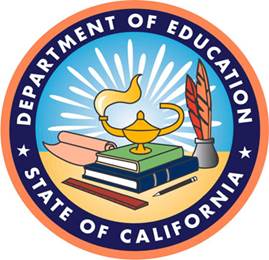 Principal Apportionment Data Collection Web Application

User ManualVersion 2023–24 - 1.00OverviewThe Principal Apportionment Data Collection (PADC) is a web-based application designed to collect data needed to calculate the Principal Apportionment for county offices of education (COE), school districts, and charter schools. The PADC is maintained by the School Fiscal Services Division of the California Department of Education (CDE). The link to the application and pertinent information is available on the PADC web page located at https://www.cde.ca.gov/fg/sf/pa/.The application must be accessed via a Chromium-based web browser. The PADC is a dynamic web application; performance and loading speed depend on the quality of the user’s internet connection as well as the number of users accessing the system at. The CDE continues to develop the application to improve loading and response times.The PADC web application must be used for data reporting for fiscal year (FY) 2021–22 and after. Data reporting for FY 2020–21 and prior must be done using the PADC desktop software, available for download on the PADC web page located at https://www.cde.ca.gov/fg/sf/pa/.PADC FeaturesData ReportingThe PADC is used by local educational agencies (LEAs) and county auditors to report attendance and other data to the CDE. For purposes of the Principal Apportionment, LEAs include COEs, school districts, charter schools, and Special Education Local Plan Area (SELPA) Administrative Units (AUs). Data reported through the PADC is used to calculate the Principal Apportionment, which includes funding for the Local Control Funding Formula (LCFF), Special Education [Assembly Bill (AB) 602], and other funding. Attendance data collected through the PADC is also used for calculating Lottery apportionments and funding for other programs. See Reporting Requirements for more information. Each set of data must be certified to its accuracy and compliance with laws and regulations by the PADC Administrator for each LEA and county auditor. Additionally, an oversight entity must certify data, where applicable. The COEs certify data for LEAs under its jurisdiction. School districts that authorize charter schools also act as oversight entities for those charter schools by certifying charter school data. See Data Certification for more information.Role-Based WorkflowThe PADC allows multiple users with various roles to access data collection without the need to upload or send files electronically. While data may be reported by one PADC user, the application allows another user to review and certify data.The application also provides for certifications in sequential order. Once a reporting entity certifies data, the record becomes eligible for certification by an oversight entity. The oversight entity may certify data or remove all certifications to allow for data revisions by a reporting entity. The oversight entity also has the option to report and/or revise data on behalf of the entity under its jurisdiction.Certified Records AccessThe PADC allows View Only) access for organizations and individuals to view data collection records in the PADC, including records that have been certified and used for Principal Apportionment certifications. To learn more about assigning View Only permissions to a user, such as an auditor conducting an annual audit pursuant to Education Code (EC) Section 14500 et seq., refer to the PADC Access section of this manual. Instructions on viewing data that is used for a particular certification will be referenced in a future version of the User Manual.Previously Reported DataThe PADC allows users to have access to the current and prior reporting periods. Users can view data reporting by the LEA starting with FY 2021-22. Upon the P-1 and P-2 Certifications, CDE will apply an Apportionment label to the data to indicate the data was used in that the particular certification. Refer to the Viewing Previously Reported Data section of this manual for instructions on how to view previously reported data.Reporting RequirementsWho Must Report DataThe following table provides an overview of the categories of data reported by each LEA and county auditors.For specific requirements, please refer to the Data Entry Screen Details section.When to Report DataThe Principal Apportionment is a series of apportionment calculations that adjust the flow of state funds to LEAs throughout the FY as information becomes known. There are two apportionment cycles in each fiscal year:The First Principal (P-1) Apportionment, certified on or before February 20, includes:P-1 funding for the current FY;Updated funding for the prior year Annual Apportionment;Second Annual Recertification of funding for the second prior year; and,Adjustments to other prior year apportionments, as necessary.The Second Principal (P-2) Apportionment, certified on or before June 25, includes:P-2 funding for the current FY;First Annual Recertification of funding for the prior year;Third Annual Recertification of funding for the second prior year; and,Adjustments to other prior year apportionments, as necessary.Each Principal Apportionment calculation uses period specific data reported by the LEAs in the PADC. The period designations, P-1, P-2 and Annual, in PADC refer to the time interval that corresponds to the data. The following reporting periods apply to the ADA collected through various data entry screens (DES) in the PADC:The First Principal attendance period, designated P-1, is the attendance count for all full school months during the period from July 1 through the last school month that ends on or before December 31 of the FY, and is used by the CDE to compute the P-1 Apportionment.The Second Principal attendance period, designated P-2, is the attendance count for all full school months during the period from July 1 through the last school month that ends on or before April 15 of the FY, and is used by the CDE to compute the P-2 Apportionment.The Annual attendance period, designated Annual, is the attendance count for all full school months during the period from July 1 through June 30 of the FY, and is used by the CDE in combination with P-2 data to compute the Annual Apportionment certified at the P-1 Apportionment in the subsequent FY.Non-ADA data reporting follows a similar reporting period structure and data collection schedules. While ADA is reported at every reporting period, other data may be required to be reported only at certain periods.In order to meet the statutory deadlines for Principal Apportionment certifications and ensure timely cash disbursements to the LEAs, the CDE establishes data reporting due dates for each fiscal year. The due dates vary by type of data and reporting periods. The CDE publishes detailed calendars for each fiscal year as follows:Principal Apportionment Data Due Dates for each data entry screen and reporting period can be accessed from the PADC web page located at https://www.cde.ca.gov/fg/sf/pa/.Principal Apportionment Deadlines including due dates for prior year data corrections are available on the Fiscal Calendars web page at https://www.cde.ca.gov/re/ca/fc/.How Data Will Be UsedOverviewThe largest component of PADC is ADA, which is used for various program calculations and described in detail below. Other data components collected in the PADC are described for each DES in the Data Entry Screen Details section.Program funding is based on ADA reported as of the specific reporting period in accordance with applicable provisions of statute and the Budget Act. Below is a brief description of each program and the period of ADA used to determine final funding for the FY.The following table summarizes data used for programs contained in the Principal Apportionment.Although the primary function of the PADC is to provide data for programs in the Principal Apportionment, various one-time and ongoing State programs use PADC data, such as Lottery and Mandate Block Grant, with each program using specific period data for funding.LCFF and AB 602 ADA Funding PeriodsFor LCFF and AB 602, the period of ADA used to determine final funding differs based on the category of ADA. The following tables list the types of ADA, by LEA and PADC DES, and the reporting periods used for program funding calculations.School DistrictEC Section 42238.05 requires that LCFF entitlement calculations for school districts be based on the greater of current year (CY) ADA or PY ADA. ADA categories marked with [*> of CY or Prior Year PY] below are included in the calculation of greater of current or PY ADA.School District DESAttendance Charter SchoolAttendance Charter School – All Charter DistrictAttendance County Program Charter School* ADA flows through the COE LCFF calculations.Attendance COEAttendance District Funded County Programs** ADA credited to the district of residence.PADC AccessOverviewThe PADC web application requires individual user access. Users should not share their credentials with other staff within or outside their organization. Each user, regardless of the access level requires approval to access the system.The PADC web application does not assign usernames and passwords. Instead, users create a username and set up a password in the Centralized Authentication System (CAS). The CAS username and password serves as an authentication system for the PADC and other applications used by the CDE.Once a CAS account is set up, any individual wishing to access the PADC for data reporting, certification, or viewing certified records must first be authorized to access the PADC. To be authorized for PADC, the following must be determined:The level of access required, andThe entity to request access from.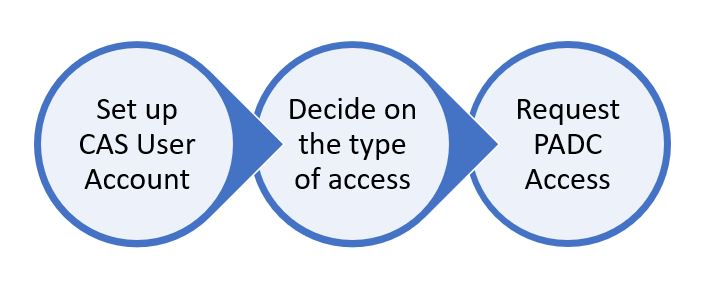 PADC User ManagementThe structure of data reporting for Principal Apportionment requires that the COE act as an oversight entity by reviewing, certifying, and transmitting data to the School Fiscal Services Division (SFSD) of the CDE. Additionally, school districts have certain oversight responsibilities over some charter schools, which includes data collection and certification. To enable COEs and school districts to fulfill their oversight responsibilities, the PADC web application allows them to manage users for the respective reporting entities.At a minimum, each entity that reports data in the PADC requires at least one user that acts as its Administrator. This is necessary because the Administrator is the only role that allows the user to certify data. Data must be electronically certified in order for the records to be transferred to the CDE to be included in Principal Apportionment calculations. Pen and paper certifications are not required by the CDE for data reported in the PADC web application.Therefore, each COE must assign PADC Administrators for the reporting entities in a manner that would result in the appropriate persons certifying data in the PADC. The CDE does not require PADC data to be certified by the main official of each LEA, such as a superintendent. Instead, the CDE requires that each county superintendent designates a person to serve as a PADC Administrator, who in turn manages the user assignment and data collection for the rest of the county. Each COE may exercise discretion and do any of the following:require specific individuals to serve as Administrators for the reporting entities (such as school district superintendent or chief business official), or,allow any individual to serve as an Administrator for the reporting entity, as long as they are designated by the lead official (such as school district superintendent or chief business official).Some counties may decide to maintain an alternative data approval process, such as pen and paper certifications, in addition to electronic data certification in the PADC. In that case, the PADC Administrators are still required but may be assigned to staff that report data on behalf of the staff that certify the data via the pen and paper process.The assignment of the PADC Administrator must be done by an oversight entity, in the following order:SFSD assigns a PADC Administrator to each COE;Each COE assigns PADC Administrators for school districts, charter schools under COE oversight, county auditors, and SELPAs; each COE may assign additional Administrators for the COE itself;Each school district assigns PADC Administrators for charter schools under district oversight.Charter schools under the oversight of the State Board of Education (SBE) are the exception to the procedures listed above. Instead, the PADC Administrator assignment for those entities is made as follows:SFSD assigns a PADC Administrator to the staff of the Charter Schools Division of CDE, which appear in the PADC web application as SBE Charter School Oversight.Charter Schools Division staff then assigns a PADC Administrator to each of the charter schools under the SBE oversight. The COE of the county does not have access to user assignment or data reporting for these schools.Once the initial assignments have been made, the oversight entity may edit or remove user assignments as circumstances require.CAS User AccountThe CAS system allows LEAs and other entities to use the same username and password for multiple applications operated by the CDE. Each new user must have a username and password created in CAS. The following hyperlink provides access to creating a new CAS username: https://www3.cde.ca.gov/cdeauthentication/registration.aspx?programabbr=PAS.Should an individual need to update their CAS username, they can log on to CAS using the following link: https://www3.cde.ca.gov/cdeauthentication/logon.aspx?programabbr=PAS.Each user should note their CAS password, security questions and answers; CAS passwords have an expiration term and must be updated periodically. To reset the password, security questions and answers must be used. If a user had any recent changes in employment, they should verify that their district or charter assignment in CAS is current, and, most importantly, that the email address is current. The PADC web application will send the user automated notifications to the email address associated with the CAS account.The CAS username will appear in the PADC whenever the user saves data, runs validation, certifies data, or assigns users. The system will also provide a user’s contact information based on CAS account data when the user places the cursor over the CAS username.For example: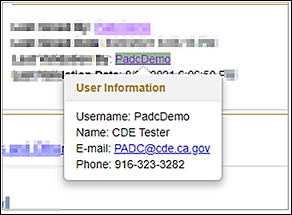 PADC users should direct any questions related to their CAS account to PADC@cde.ca.gov.User Assignment DecisionsEach user’s access to the PADC is determined based on the user’s level of responsibility and the entity that is under the user’s scope of responsibility. In the PADC, these decisions are captured in the user assignment process.Each user assignment must include all of the following:User RoleUser GroupLEA AssignmentEach user must be assigned one of the following User Roles:AdministratorManagerData EntryView OnlyEach user must be assigned to one of the following User Groups:COESchool DistrictCharter School - COE OversightCharter School - District OversightCharter School - SBE OversightSELPACounty AuditorEach user must be assigned to one or more LEAs, as follows:Select one or more LEA applicable to the User GroupWhen selecting an LEA, consider that the assignment will include the LEA itself and any reporting entities.User RoleFor each reporting entity, there are four user roles available with predetermined permissions arranged in an overlapping order. The predetermined permissions are summarized in the following table.*The Administrator for an oversight entity is the only role that can remove certification for a reporting entity.At a minimum, each LEA requires at least one user that acts as its Administrator. This is necessary because the Administrator is the only role that allows the user to certify data. Data must be certified in order for the records to be transferred to the CDE to be included in Principal Apportionment calculations.Additional user roles are optional. The following are suggestions for utilizing the additional user roles:A Manager role for a large COE can be useful in coordinating the assignment of users at the school districts within the county, charter schools under COE oversight, SELPA AUs and SELPA members, and the county auditor.A Data Entry role may be assigned for an individual to enter data or the option to have multiple Data Entry roles to distribute across multiple people when keying in large amounts of data.A View Only role may be used to grant access to an auditor conducting an annual audit and needing access to view data reported by the LEA to the CDE.The access to data is under the exclusive control of the LEA and its oversight entity. The CDE access to the data will be limited to View Only assignments so that the CDE staff can assist LEA users with data submissions and resolve any issues that may arise. SFSD staff are available to assist entities with user assignments in the PADC but will not alter any assignments.User GroupEach user may have only one role and one user group per county. Assignments should be made at the highest level of access required. The following describes the scope of access associated with each user group.County Office of Education provides access to COE, school districts and SELPAs within the county, charter schools under the oversight of the COE and school districts in the county, and Local Revenue data collection.School District provides access to the school district and charter schools under district oversight.Charter School – COE Oversight provides access to charter schools under direct oversight of the COE.Charter School – District Oversight provides access to charter schools under the oversight of a school district and charter schools in an all-charter district.SBE Charter School Oversight provides access to CDE’s Charter School Division to manage charter schools under the oversight of the SBE.Charter School – SBE Oversight provides access to charter schools under the oversight of the SBE.SELPA provides access to data collection for SELPA AUs and SELPA members.County Auditor provides access to Taxes and Excess ERAF DES.If the same individual requires two different roles for the same county, the individual must use two different CAS accounts to access the PADC. This may be necessary to accommodate SELPA reporting for cases where a school district is a SELPA AU. For example:Jack London as JackLondonSD is assigned by the COE as the School District Administrator. This username can access school district data but not SELPA data.JackLondonSELPA is assigned by the COE as the SELPA Administrator. This username can access SELPA data but not the school district data.If the same individual requires access to two different counties, each assignment must be done separately. For example,Mark Twain as MarkTwainOrange is assigned COE Administrator role for Orange County because Mark Twain is the person designated to certify some or all of the data for Orange County.Mark Twain as MarkTwainLA is assigned COE View Only role for Los Angeles County because they were given permission to view data for Los Angeles County.Charter School User GroupsCharter schools are separated into the following user groups to accommodate varying certification requirements.The Charter School – COE Oversight group includes charter schools authorized pursuant to one of the following:EC Section 47605 (COE approved after school district denied)EC Section 47605.5 (county program)EC Section 47605.6 (countywide charter)Approved by the SBE with the COE designated by the SBE as the chartering authority pursuant to EC Section 47605 or 47605.9.Each record must be certified by the charter school and the COE.The Charter School – District Oversight group includes charter schools for which a particular school district has eitherApproved the charter petition; or,Approved by the SBE with the school district designated by the SBE as the chartering authority pursuant to EC Section 47605 or 47605.9.For these schools, each data record must be certified by the charter school, school district, and the COE.All charter school districts, established pursuant to EC Section 47606, are part of the Charter School – District Oversight group for purposes of PADC only.The Charter School – SBE Oversight group includes:charter schools for which the charter petition was denied by the school district and county office of education prior to July 1, 2020, and approved by the SBE pursuant to EC Section 47605, as that section read on January 1, 2019; and,statewide benefit charter schools for which the SBE approved a petition pursuant to EC Section 47605.8, as that section read on January 1, 2019.For these schools, each data record must be certified by the charter school and the SBE, represented by the Charter Schools Division of the CDESELPA User GroupCOEs and school districts that are SELPA AUs report Infant Funding. COEs and school districts that are SELPA members typically report ECP data.Each SELPA will decide how to manage ECP reporting.If the SELPA AU wishes to certify ECP data, it may assign the reporting LEA a Data Entry role so that cost information can be reported by the LEA and certified by SELPA AU. If SELPA wants to completely delegate the ECP reporting and certification to the SELPA member, it may assign that LEA a SELPA Administrator role and allow the LEA to certify as the SELPA. Note that the SELPA AU will not be included in the certification process with this option.LEA AssignmentA selection of user role and user group is followed by a decision on user assignment. For some user groups, there may only be a single LEA to select. For example, COE Administrators and County Auditor Administrators may only be assigned to the specific COE. Other user group selections may allow the user to be assigned to more than one LEA.Users assigned to an LEA may access data entry screens for that LEA and any LEAs under its jurisdiction, including authorized charter schools. For example, a user assigned as a School District Administrator will have Administrator permissions for school district data and charter schools under district oversight (if any).LEA assignment is FY specific. For continuing LEAs, the assignment does not need to be renewed every year. However, if there are any LEA changes, such as changes in the oversight entity for a charter school or a district reorganization for school districts, the users must be re-assigned to the appropriate LEA. Any PY data corrections must be certified by a former oversight entity. Any new FY data must be certified by the new oversight entity. Other LEA changes that may require new or revised user assignments include but are not limited to the following:school district reorganizations (lapsations, unifications, etc.),charter school closures,new charter school approvals.Request PADC AccessWhen the LEA, SELPA, or county auditor has no authorized PADC users, the entity must designate a staff person to serve as PADC Administrator in accordance with the policies and procedures adopted by the oversight entity. The designated individual shall request the oversight entity to grant access. The request shall be made to the oversight entity using the template request form provided by the CDE (available at https://www.cde.ca.gov/fg/sf/pa/) or a local equivalent provided by the oversight entity.To determine which entity must grant access to an Administrator role, please refer to the following table. Note that certain documents are set up as forms while others are templates for local use.Note that a PADC Administrator may designate a PADC Manager to handle user assignments.The communication between each COE and entities under its oversight, as well as any school district and charter schools under its oversight must occur outside the PADC web application. For example, the COE would inform its school districts by email about the process of setting up each School District PADC Administrator and the COE Administrator or Manager name to submit the requests to.Any additional Administrators or other user roles may be assigned by the PADC Administrator for the LEA.In customizing the CDE templates to local use, the LEAs may do the following:add the COE logo and contact information,add certification statements and/or checklists for data reporting,add specific requirements to the designation section.The LEAs should not remove the following content from local forms:requirement for each user to have an individual CAS Account, andany PADC acknowledgements.Step-by-StepEach COE Superintendent designates a staff member to serve as a COE Administrator.The COE submits an application to the SFSD at PADC@cde.ca.gov. The SFSD assigns a COE Administrator and sends a confirmation email to COE.Each COE determines local requirements for user assignment to align with data review and certification. The COE disseminates information to all of the reporting entities along with the required form, based on the CDE template. Each reporting entity completes the form and returns it to the COE. The COE Administrator or Manager assigns an Administrator for each school district, SELPA AU, charter schools under COE oversight, and county auditor.From the PADC Home page:Select Assign Users.Enter CAS Username in the search box, choose Search.Review the user information details and choose Select if the system returned details of the correct user.Click Yes when prompted by question “You are about to give PADC access to the following user: [CAS username]. Do you want to continue?”.Select the user role as appropriate, select Next.Select the user group as appropriate, select Next.Select one or more LEAs, as appropriate, select Submit. The “Id” column in the Entities table is for SFSD use only.The system will send an email to the user assigned informing them that the PADC user assignment has been made.Each school district with oversight responsibility over one or more charter schools determines local requirements for user assignment to align with data review and certification. The school district disseminates information to all of the charter schools, along with the required form, based on the CDE template. Each charter school completes the form and returns it to the district. The School District Administrator or Manager assigns an Administrator for each charter school following steps (a) through (h) in item 4 above.Each SELPA AU with more than one member determines the requirements for user assignment to align with data review and certification and disseminates the information to all of the SELPA members, along with the required form, based on the CDE template. Each SELPA member completes the form and returns it to the AU. The SELPA Administrator or Manager assigns an Administrator for each SELPA member following steps (a) through (h) in item 4 above.Once an Administrator is assigned to the LEA or SELPA, they may assign additional users to manage data reporting and certification. Additional Administrator assignments should be accompanied by the PADC Web Application Access Administrator Assignment TEMPLATE or local equivalent. Other user role assignments should be accompanied by the PADC Web Application Access User Assignment TEMPLATE or local equivalent.Things to RememberWhen assigning a user, the assignor must use the exact spelling of the CAS username. The system will not search for a match on part of the CAS username or first and last name.CAS user accounts are not filtered by county or LEA; it is important to be careful with CAS usernames to avoid assigning the wrong individual to PADC.Once created, access to PADC remains until a user’s assignment is removed. There is no annual requirement for re-assignment or validation of users.Each entity must communicate within its organization and to the reporting entities so that prospective PADC users know what documentation to complete and which staff member to submit the documentation to.The only document for PADC user assignment that needs to be submitted to the CDE is the PADC Web Application Access COE Administrator Assignment. The remaining documents should not be submitted to the CDE. These documents should be retained at the oversight entity, or the reporting entity, at the discretion of each organization.User ManagementUser Management component is located on the PADC web application Home page. If it is not available to a user, that means the user has not been assigned as an Administrator or Manager. The application shows the assigned role in the top right-hand corner of each page.When the Administrator or Manager user selects User Management, the system will generate a list of users that are active for the entity, as follows:The COE Administrator/Manager will see all users in the county. The School District Administrator/Manager will see all users in the district and charter schools under district oversight. The SELPA Administrator/Manager will see all users assigned to the SELPA AU or SELPA members, including cross-county member districts.From this list, the Administrator/Manager may do any of the following:View user assignment by selecting the “i” symbol.Edit user assignment by selecting the pen symbol. When editing user assignment, the system will require the user to reset all assigned entities.Remove user assignment by selecting the trash can symbol.The Administrator and Manager users may not alter their own assignments. The Administrator or Manager of the oversight entity, or another Administrator or Manager of their own entity can alter their assignments, if needed.Data EntryDefault Reporting PeriodThe web application defaults to a reporting period (P-1, P-2, or Annual) set up by the CDE. For example, a user logging on in January will see the P-1 reporting period in the top left section of the application because the P-1 data is due to the CDE on or around January 15 of each year.The user may change the reporting period by clicking on the dropdown menu and selecting from available options.Data Entry ScreensData is reported in various templates known as data entry screens; they are located in the Data Entry menu in the top left section of the application. Data entry screens are divided into DES Groups: COE, School District, Charter School, SELPA, Local Revenue. These groups represent reporting by entity type, with exception of SELPA and Local Revenue, which are accessible by multiple entities. Note that the Local Revenue group was titled County Auditor in the PADC Desktop Software used for data collection for FY 2020–21 and prior.Access by Entity TypeCOEs can access all the data entry screens in all groups. Other LEAs, SELPAs, and the county auditors can access only those DES groups (and the screens within those groups) that are applicable to the data that those entities must report:The screens in the Data Entry – COE group are only available to COEs.The screens in the Data Entry – School District group are available to school districts and COEs.The screens in the Data Entry – Charter School group are available to charter schools, school districts (if there are charters under the district’s oversight), and COEs.The screens in the Data Entry – SELPA group are available to SELPA AUs and COEs. In addition, the ECP screen is available to school districts that are SELPA members. However, the school district representative must be assigned as a user in the SELPA user group to access ECP.Taxes and Excess ERAF screens in the Data Entry – Local Revenue group are available to county auditors and COEs. Miscellaneous Funds and Special Education Tax Allocation are available only to the COEs.The tables in the DES Access Details section below have a column titled Entities. The first entity listed is the one that is expected to report data. The other entities listed for the DES can also access the screen as they are the oversight entities and have full permissions to the data.Access by Participation ListThe screens are filtered by parameters set forth in applicable codes and regulations and may not be available to all entities of the same type. This filtering is referred to as a participation list. If the LEA does not have access to a particular data entry screen, it should contact the Principal Apportionment Section at PADC@cde.ca.gov to be added to a participation list, if applicable. The tables in the DES Access Details section below contain a Participation List column with the following information:“Yes” in the Participation List column means that only entities authorized by statute and/or regulation will see the screen in PADC and can report data in it.“No” in the Participation List column means that all entities of the type specified can report data in a given DES.Available Reporting PeriodsSome of the DES are limited to a certain period, while other DES are available at every reporting period (P-1, P-2 and Annual). The tables in the DES Access Details section below list the available reporting period for each data entry screen.Corrected Reporting PeriodThe LEAs may correct the data reported for the P-2 or Annual reporting periods after the completion of the fiscal year subject to statutory limitations. The corrected data, if applicable, is reflected in Annual recertifications of the Principal Apportionment, and captured in the payments to the LEAs in the years subsequent to the year of funding.To determine if data from a certain screen can be corrected, refer to the tables in the DES Access Details section below. In general, if the data of a certain period is used in Principal Apportionment Annual certification or recertifications, corrections is allowed. For example,Most of the ADA from Attendance School District as of the P-2 reporting period is used to certify the school district’s Annual Apportionment, thus, the screen can be corrected after the initial P-2 reporting is completed.Other data, such as Charter School Physical Location is held constant as of P-2 reporting by statute, therefore, the screen cannot be corrected after the initial P-2 reporting.Note that P-2 ADA supersedes P-1 ADA, therefore, P-1 data is not available for corrections.See Reporting Corrections section below for instructions on correcting previously certified data.DES Access DetailsThe following tables summarize the data entry screens, the types of entities that are able to access the screens, whether or not access is filtered by participation list, and the reporting periods in which the users may access the screens to report data.COE Data Entry Screen GroupSchool District Data Entry Screen GroupCharter School Data Entry Screen GroupSELPA Data Entry Screen GroupLocal Revenue Data Entry Screen GroupData Entry FunctionsUpon every opening or refreshing of the data entry screen, the system processes multiple tables, filters and rules, which may take time to load. Users should be mindful of not rushing the system by entering data too quickly or selecting multiple buttons without pausing between each one.Data EntryAll data must be keyed in the designated fields in the PADC web application. The system does not accommodate data import.To navigate between data entry fields, user may utilize the mouse, or Tab key on the keyboard. The Enter key does not move the cursor from one data entry field to the next. If the user navigates between fields by placing the mouse in the cell, the user must remove the zero value, if the field default value is zero.The system contains built-in field restrictions. For example, if the field is designated for ADA data, it will only accept numbers with the maximum of two decimal places and will not accept letters or special characters. To see the field restrictions, the user may place the mouse of the specific field. If the user entered disallowed data, the system will show an error message and place a red border around the specific field. More information on field restrictions is available for each data entry screen in the Data Entry Screen Details section of this manual.SaveSave button is available at the bottom of each data entry screen. Activation of the Save button results in the following:Any new or revised data is saved to the database;Any calculated fields are updated based on the most recent data entered; and,The system records the user’s CAS username and date and time that the data entry screen was saved.The users must save each record in order for data to be retained. The web application does not automatically save records. On most data entry screens, the data must also be saved before the user navigates between tabs or records. Please see the specific data entry screen instructions in the Data Entry Screen Details section.For DES with multiple records, such as Attendance District Funded County Programs or Taxes, the system refreshes to the first record of the first tab after every save. Users should navigate back to the applicable record to verify data was saved before validating the data.CancelCancel button is available at the bottom of each screen. When the user selects Cancel the system will refresh the data entry screen to the last saved version.DeleteFor the data entry screens that contain a single record, the Delete button at the bottom of the screen replaces all data with zeros, removes text from any text boxes, and removes the CAS username and date from the Last Saved By and Last Saved Date.For the data entry screens that contain multiple records, the Delete button at the top of the screen removes the selected record and any of its data, and removes validation results for the data entry screen. Deletion of the single record does not recalculate totals on summary tabs. Thus, the user should resave and revalidate the data entry screen. Once only one record remains, the Delete button will replace all data with zeros and remove the CAS username and date from the Last Saved By and Last Saved Date. On multi-record screens, the Delete button on the bottom of the screen is disabled.There are some exceptions to these general rules:Taxes data entry screen does not contain a Delete button. To remove all data, the user must save zero in all applicable fields, remove text from any of the text boxes, and save the data entry screen.The charter school attendance reporting screens that require ADA by district of residence may not allow the user to delete the last record. The user may need to zero out all ADA in lieu of deleting the last remaining record.Add NewThe Add New button is available on the DES that allow the user to complete more than one record for a district of residence, county, or school. When the user first opens this type of screen, they shall make a record selection, enter data, and save the record. In order to generate a second, and each subsequent record, Add New button shall be used.First, Previous, Next, LastMulti-record screens, i.e., those DES that allow the user to complete more than one record for a district of residence, county, or school contain the following navigation buttons: First, Previous, Next, Last. These buttons allow the user to navigate between records. A user must ensure to save any new or revised data before navigating between records.Reporting CorrectionsFor certain DES, the LEA may correct P-2 or Annual data after the data was certified by the LEA and used for Principal Apportionment certification. When reporting data for a corrected period (P-2 or Annual), the user must proceed as follows:Select the fiscal year and period in the top left-hand corner of the PADC. The system will open a window Select Fiscal Year and Reporting Period. Select the fiscal year applicable to the data that requires a correction. Select a reporting period, for example “2021-22 P-2 Correction for Annual”, which means that the P-2 Correction will be processed as part of the 2021-22 Annual Principal Apportionment Certification. Typically, the most recent data collection is listed first, and should be selected.Select Data Entry and navigate to the LEA and the DES that requires correction. Note that the system will populate the screen with previously reported data.Prior to correcting any data, navigate to the Correction Reason tab, which is the last tab on the right.From the dropdown menu, select one of the following reasons for data correction:Annual AuditCDE Requested CorrectionForm J-13ALEA CorrectionOther AuditState Controller’s Office (SCO) AuditIn the text box below the dropdown menu, type in information relevant to the correction and the correction reason, such as audit finding reference, J-13A submittal or approval date, specific data that was corrected, etc.Select Save below the text box. The system will not allow user to save the data entry screen unless the correction reason is selected, and the text box is completed.If the user enters corrected data before completing Correction Reason, and selects Save, the system will not proceed to Saving the screen. Instead, the Correction Reason tab will open. The user must select Correction Reason, enter applicable text, and then select Save. Any data entered on the previous tabs will be saved at this time.Things to RememberData entry screens are available only during specified times established by the CDE. Check the calendar of due dates on the CDE website at https://www.cde.ca.gov/fg/sf/pa/, or contact CDE at PADC@cde.ca.gov with questions about reporting availability.Users should save data every time between switching to different tabs or adding new records.Any pertinent information regarding the data being reported in the specific data entry screen can be typed into the text box in the Notes tab, which is available on each data entry screen. This may include an explanation of data variances from prior reporting, waivers, exemptions, or audit findings related to data being reported, and any other information that is needed to accompany the data.Corrections to P-2 and Annual data is allowed for certain screens for data to be used in Annual or Annual recertifications of the Principal Apportionment. User must select a Correction Reason and provide details for every corrected data entry screen.Corrections for less than 1 ADA do not need to be submitted.Corrections to data in the PADC Web Application is only applicable to data reported in FY 2021–22 and after. Corrections to FY 2020–21 and prior must be done using the PADC desktop software, available for download on the PADC web page located at https://www.cde.ca.gov/fg/sf/pa/.Data ValidationObjectiveThe purpose of validation is to prevent ineligible data from being certified by the LEAs and transferred to CDE for Principal Apportionment calculations.Validation replaces the Check/Save functionality of the PADC Desktop software.Data must pass validation with no errors before it can be certified.Data must be re-validated each time it is modified and saved.Step-by-StepUser opens a data entry screen. Last Saved By name and date are marked as N/A. Last Validation By name and date are marked as N/A.User enters data and clicks Save button at the bottom of the data entry screen. Last Saved By shows the username and date/time. Last Validation By name and date remain as N/A. Validate button is enabled.User clicks Validate. The system runs through a set of checks and refreshes the screen. Last Validation By shows the username and date/time.If the data passed all validation rules, the Number of Errors equal zero and Passed Data Validation changes from N/A to Yes.Note that the system might generate warnings. Warnings do not prevent the user from certifying the data, therefore the screen passes validation. However, the user should always review the warnings as they may indicate potential issues with the data that require user’s review. To review the warnings, click on Validation Details.If the data did not pass validation, the system will show the number of errors and Passed Data Validation will be set to No. To view the errors, click on the Validation Details tab. The system will produce a report in a separate window. The user may navigate between the data entry screen and the Validation Details report to review the errors.To correct the errors, the user must make appropriate changes to the data, save the data, and re-validate by clicking on the Validate button.Records Pending ValidationThe PADC Home Page provides an alternative access to data validation via the Records Pending Validation feature, which is available to all users except those with View Only permissions. The feature allows the user to see a list of records that have been saved but either not validated, or have not passed validation. The list of records are either loaded by data entry screen, or in total by selecting All Data Entry Screens. The user may then navigate to the data entry screen to complete validation.Things to RememberUsers assigned Data Entry, Manager, or Administrator role can run validation on any DES available to them.As the user enters data, the user should click the Save button at the bottom of each data entry screen to save data. For data entry with multiple records, data should be saved after the data entry is completed for each record.Once the Validation process is completed, the system records the CAS username in the Last Validation By field, and the date and time of data saved in the Last Validation Date field in the Record Information section.A record must pass validation before it can be certified.Errors prevent the DES from being certified. A record is considered to pass validation if it has zero errors.Warnings do not prevent the DES from being certified.Data must be revalidated after every save. The Last Validation Date must be after the Last Saved Date.For screens containing multiple records, data must be revalidated after the user deletes one or more records. For example, the user created 10 records for ADA allocation by district of residence and validated the DES. If the user deletes record 10 of 10, only nine records will remain and the system will remove Last Validate By/Date information. The DES must be revalidated in order for data to be certified.Data CertificationObjectiveThe PADC certification process facilitates the approval of data by all entities and signals the completion of reporting so that records can be transferred to CDE for processing. Certification consists of an acknowledgement that data conforms to all applicable rules and regulations, and captures the date of certification and the CAS username of the individual making the certification.Once the COE certifies the data entry screen, there are no additional steps for transmitting data to the CDE. The CDE will transfer fully certified records to the SFSD for processing on the data due date. The Status screen indicates whether the record has been transferred to CDE in the column titled Transferred to CDE for Processing.Reporting EntitiesEach entity reporting data must certify the record in order for it to move forward to an oversight entity certification, and subsequent transfer to CDE. See the Data Entry Screens in the Data Entry section for a list of all data entry screens and the entities that are expected to report data in each screen.A PADC Administrator is the only user role with permission to certify data records. If the entity does not have an assigned PADC Administrator, contact the oversight entity for the assignment and refer to the PADC Access section for instructions.Certification consists of a certification statement that must be acknowledged by the Administrator user. Once the Administrator acknowledges the certification statement, the system records the CAS username of the Administrator and the date certification was made.Certification acts as the seal on the record; data cannot be edited after the reporting entity certified the record. In order to make edits after certification, the oversight entity must remove the original certification.The electronic certification by the PADC Administrator for each LEA and county auditor is used in lieu of paper certifications. The data entry screen and the Certification Detail page can be printed for document retention or incorporation into local certification procedures.Oversight EntitiesEach record must be certified by the LEA/SELPA/county auditor, and an oversight entity. For most records, the only oversight entity is the COE. In addition, the school district is an oversight entity for any charter schools for which the district approved the charter petition, or has been designated by the SBE as the chartering authority pursuant to EC Section 47605 or 47605.9.The following table summarizes the levels of certification required for each type of entity.The Administrator for the oversight entity must acknowledge the certification statement. The system then records the CAS username of the Administrator for the oversight entity and the date certification was made.An oversight entity may add Certification Notes to describe exceptions to compliance with specific rules or regulations. Only an Administrator may add certification notes.The oversight entity may also remove certification and request the reporting LEA to make edits to the data. The oversight entity may also edit the data and recertify on behalf of the reporting entity, and then again as the oversight entity.Once the data collection due date passes, the web application disables access to PADC users. The application will transfer all fully certified records to CDE. If the SFSD determines that the record needs to be made available for editing and certification, it will contact the COE for confirmation. Upon COE confirmation, the SFSD will unlock the specific record and notify the COE Administrator as appropriate.Things to RememberOnce the record is certified by the entity the screen is locked for editing. The PADC Administrator for the oversight entity must remove certification to allow data to be revised.Certification must be done in sequential order: reporting entity first, oversight entity second and third (where applicable).Certification Detail may be printed and made available for a wet signature if required by the LEA’s procedures.An oversight entity may certify data on behalf of the reporting entity.Certification may be made and removed at any time during the filing period and prior to the data collection due date.Upon electronic certification by all applicable entities and the COE, the application transfers the certified records to CDE on the data collection due date. There is no separate file upload process.The Status page indicates whether the record was transferred to CDE for processing.Once the record is transferred to CDE it is not removed from the PADC; it remains in the application as a view only record.Step-by-StepReporting EntityReporting entity may certify data in one of two ways.Option 1 – Data Entry ScreenUser enters data and runs the Validation process. Once data passes Validation with no errors, the View Certification button is enabled in the data entry screen header.Once the View Certification button is selected, the system opens Certification Detail page which displays the Record Information, Certification Details, Certification Statement, and lists the number of records, number of errors (which should always equal zero) and number of warnings.To certify data, the user must review the certification statement at the bottom of the page, check the box in front of the statement, and select Certify.Option 2 –Certification PageFrom the Home page, select View Details in the Data Certification box.In the second table on the Certification page, check the box next to All Data Entry Screens to view all records; or, select one of the available data entry screens to see records for just the data entry screen selected.The Certification page lists all the records for the LEA that passed validation and are ready for certification or have been certified.Records are grouped by their certification status, as follows:Pending Certification by: Completed includes records that have all the necessary certifications and are ready for transfer to CDE. This will occur when the oversight entity completes its certifications.Pending Certification by: County Office of Education [or School District, Charter School, SELPA, County Auditor] includes records that are missing a certification.The Administrator may select one or more records by checking the box in the last column, check the certification statement at the bottom of the page and click Certify.Oversight EntityOversight entity may certify data in one of two ways.Option 1 – Data Entry ScreenUser navigates to the data entry screen through the Data Entry menu. The screen header should display the reporting entity certification with the username and certification date and time. Click View Certification button.Once the View Certification button is clicked, the system opens Certification Detail page.To certify data, the user must review the certification statement at the bottom of the page and check the box next to the statement. If the oversight entity certification includes any known exceptions to the statutory and/or regulatory requirements for data collection and reporting, the oversight entity may use the Certification Notes feature and enter any notes pertinent to the certification before clicking Certify. Make sure to click Save Note after the text is typed in the text box.The user may print the Certification Detail page for any local use. The certification page does not need to be sent to CDE.Option 2 – Certification PageFrom the Home page, click on View Details in the Data Certification box.In the second table on the Certification page, check the box next to All Data Entry Screens to view all records; or, select one of the available data entry screens to see records for just the data entry screen selected.The Certification page lists all the records for the oversight entity and any reporting entities that have passed validation with zero errors. Records that contain warnings can be certified. Records are grouped by their certification status, as follows:Pending Certification by: Completed includes records that have all the necessary certifications and are ready for transfer to CDE.Pending Certification by: County Office of Education [or School District, Charter School, SELPA, County Auditor] lists all records that are ready for certification by an applicable entity.Records are further grouped by Data Entry Group: COE, School District, Charter School, SELPA or Local Revenue.Records are then sorted by the Data Entry Screen.For each record, the application displays the entity name, California Directory of Schools (CDS) code, Data Identification (ID), Passed Validation Status, and all certifications made to date.If a check box in the right-most column is enabled, the record can be certified by the user. If the right-most column lists “N/A”, the record is missing certification by another entity. Those certifications cannot be completed on the Certification page; the oversight entity can certify for another entity by navigating to the record and selecting View Certification.To certify records from the Certification Page, the oversight entity selects one or more records by checking the box in the last column, check the certification statement at the bottom of the page and select Certify.The application does not allow the oversight entity to note exceptions to compliance with certain rules and regulations when certifying records via the Certification page. To certify with notes, the oversight entity must navigate to the record via Data Entry, select View Certification, certify the data and add Notes in the Certification Detail page.Removing CertificationOnce data is certified by the reporting entity, it cannot be revised or deleted. It is available for view only. The oversight entity must remove certification in order for any user to be able to access the data for revisions or deletion. Certification can only be removed during active data collection and the due date has not passed, or if CDE opened the DES for the LEA to make revisions. The following table specifies which entities can remove certification based on the user group.Things to RememberRemove Certification feature is available in the Certification Detail page.Remove Certification feature is only available to the oversight entities.Oversight entity may remove certification only during the open data collection window and before the data collection due date.If during the CDE review, it is determined that revisions are needed, the CDE will unlock the specific data entry screen for a specific entity to allow for removing certification and data revisions.Step-by-StepTo remove the certification, the oversight entity must navigate to the data record through the Data Entry menu and click View Certification in the Record Information section.Alternatively, the LEA may select Data Certification on the Home page, or Certification from the Status page to get to the list of records for the current reporting period. Select the entity name in the Entity column, which is a hyperlink to the Certification Detail page.Once in the Certification Detail page, scroll to the bottom of the page and click Enable Remove Certification.The system will generate an acknowledgement statement: “By clicking Remove Certification, I understand that the data screen will be re-opened, available for data entry, and will need to be recertified. A new certification will be needed, including if no data is changed, before the submission is considered complete.”The user must check the box next to the statement and click Remove Certification. The application will refresh the Certification Detail page with blank certification details. The user can click View Data at the bottom of the page to navigate back to the data that is now open for editing.The application will send an automated email to the PADC user whose prior certification of the record was removed.Viewing Previously Reported DataThe PADC Web-based application allows users to view data reported in the current period as well as data previously reported in PADC starting with the 2021–22 P-1 Reporting Period. Users choose the FY and Reporting Period.Things to RememberData used in a P-1 or P-2 certification will show a CDE Apportionment date indicating that data was used in Principal Apportionment calculations.Data that was entered into PADC but not completed (i.e., not validated and/or not certified) will be labeled as “Record not used in apportionment.”Users must select the specific fiscal year and reporting period first, then use Data Entry to navigate to a specific LEA and DES.The Save, Validate, and Certify buttons are disabled for reporting periods that have passed.Step-by-StepSelect the fiscal year and period in the top left-hand corner of the PADC. The system will open a window Select Fiscal Year and Reporting Period. Select the fiscal year applicable to the data you want to view.Select a reporting period, for example “2021–22 P-2”, which will show the users the data that was processed as part of the 2021-22 P-2 Certification. Typically, the most recent data collection is listed first.Select Data Entry and navigate to the LEA and the DES for which you would like to view the data.PrintingData Entry ScreensThe PADC Web-based application does not contain a separate reports feature. Instead, the system allows user to print the DES by using the browser Print function. The DES are formatted for printing; each DES can be printed to file or printer.For multi-record DES, the web browser allows the user to print one record at a time. Each record prints with the Record Information and Notes.Other PagesThe user may print any page in the PADC, including Validation Details, Certification Details, and Status by using the browser Print function.Data ExportData Export was only available to users in the COE group in the initial release of the PADC Web-based application. Effective June 2022, county auditors can also use the Export feature to generate data files for Taxes data entry screen.The Export feature allows the user to select a data entry screen and any applicable entity(ies) in the county. Once selections are made, the system will download a compressed (zipped) folder to the user’s computer with various files that contain data reported in the PADC for the reporting period. Please contact the CDE at PADC@cde.ca.gov for additional instructions and/or questions.Data Entry Screens DetailsCounty Office of Education Entry ScreensThe following is the list of key details for each data entry screen. The subsequent sections provide detailed instructions for each screen.AICFApplicable to specific COEs;If applicable, must be completed at P-1, P-2, and Annual reporting periods.Attendance COEApplicable to any COE that operates programs for students eligible for funding under the Alternative Education Grant;Must be completed at P-1, P-2, and Annual reporting periods.Attendance District Funded County ProgramsApplicable to any COE that operates programs for students NOT eligible for funding under the Alternative Education Grant;Must be completed at P-1, P-2, and Annual reporting periods.COE Audit Adjustments to CALPADS DataAvailable to any COE;Available only at Annual reporting period.Proposition 28: Arts and Music in Schools CertificationOptional data entry screen;Available at P-1, and P-2 only if revisions are needed.SELPA ADA AllocationApplicable to specific COEs;If applicable, must be completed at P-1, P-2, and Annual reporting periods.ADA reporting by COEs: For students served in the county programs, LCFF funding is credited to either the COE or the district of residence. This distinction is based on the type of student being served rather than the type of school or instructional setting. Therefore, the ADA is reported by the type of student being served and not by the type of school the student is enrolled in. Adults in Correctional Facilities (County)PurposeThis entry screen is used to report ADA for participation in the AICF categorical program.FundingADA on this screen is used to reimburse eligible LEAs that provide educational services to adults in correctional facilities pursuant to EC sections 41840 through 41841.8, and 41976. The program is funded through the Budget Act Item 6100-158-0001.Reporting EntitiesA COE may only claim ADA for apportionment purposes for schools or classes maintained for AICF if those classes meet the requirements of EC Section 41976. Prior approval from the CDE Adult Education Office is required for all new AICF categorical programs. No AICF allocations will be appropriated without this approval.Reporting PeriodThis data entry screen is completed at every reporting period: P-1, P-2, and Annual.Acceptable DataLine A-1 allows ADA reporting as any positive number up to seven digits long including two decimal places.Main Validation RulesThere are no validation rules for this data entry screen.Data Reporting InstructionsRefer to the Data Entry Functions section of this manual for information on data entry, save, delete, and other functions.See the ADA divisor information in parenthesis at the end of each applicable line caption.Adults in Correctional FacilitiesNotesThe Notes Tab allows any user with the Data Entry, Manager, or Administrator role to add text to accompany the data reporting. The user may:provide any relevant details pertaining to any of the data reported in this data entry screen;explain any significant or unusual variations in data reported as compared to data reported for a prior period or prior FY;communicate any relevant details between the reporting entity and the oversight entity;include notes from any additional reviewers who are not part of the PADC electronic certification.Attendance COEPurposeThis screen is used by a COE to report the ADA of students enrolled in county programs. ADA for any student that meets the following criteria, regardless of program, should be reported in this screen:Attends a juvenile court school operated by the COE [EC Section 2574(c)(4)(B)];Probation-referred pursuant to sections 300, 601, 602 and 654 of the Welfare and Institutions Code [EC Section 2574(c)(4)(A)];On probation or parole and not in attendance in a school [EC Section 2574(c)(4)(A)];Expelled for any of the reasons specified in subdivisions (a) or (c) of EC Section 48915 [EC Section 2574(c)(4)(A)].ADA for students in county programs that do not meet the above criteria should be reported in the Attendance District Funded County Programs data entry screen.LCFF FundingCommencing with FY 2023–24, EC Section 2574(c)(5)(A) provides that the Alternative Education Grant will be funded based on greater of CY ADA, PY ADA, or the average ADA of the three most recent PYs. The ADA used in this calcuation includes:Juvenille Court Schools ADA (Lines A-1 and A-2)County Funded Non-Juvenille Court Schools ADA (Line A-3)ADA reported in the Attendance COE data entry screen populates the County LCFF Calculation Exhibit and is used to determine the COE’s LCFF Entitlement. Reporting EntityEach COE operating a program that enrolls students meeting the criteria above must complete this data entry screen. A COE that does not operate applicable programs, or that has no ADA to report in a given reporting period, does not need to complete this data entry screen.For COEs that report SELPA ADA Allocation, any change or correction to data in the Attendance COE screen must be reflected in the SELPA ADA Allocation screen.Reporting PeriodsAttendance COE is completed for the P-1, P-2 and Annual reporting periods.Note that the ADA reported on this screen must be calculated using fixed divisors: 70 days for P-1, 135 days for P-2, and 175 days for Annual reporting period.Data Reporting InstructionsRefer to the Data Entry Functions section of this manual for information on data entry, save, delete, and other functions.See the ADA divisor information in parenthesis at the end of each applicable line caption.Tab 1: Elementary and High SchoolADA reported on Lines A-1 and A-2 is collectively referred to as Juvenile Court Schools ADA. ADA reported on Line A-3 is referred to as County Funded Non-Juvenile Court Schools ADA.Tab 2: Adults and OtherNotesThe Notes Tab allows any user with the Data Entry, Manager, or Administrator role to add text to accompany the data reporting. The user may:provide any relevant details pertaining to any of the data reported in this data entry screen;explain any significant or unusual variations in data reported as compared to data reported for a prior period or prior FY;communicate any relevant details between the reporting entity and the oversight entity;include notes from any additional reviewers who are not part of the PADC electronic certification.Attendance District Funded County ProgramsPurposeThis screen is used by a COE to report the following:ADA by district of residence for all students attending classes run by the COE that are not eligible to be reported in the Attendance COE screen; and,An optional alternative per-ADA funding rate to be used for transfer of LCFF funds from the school district of residence to the COE.LCFF FundingADA reported in this data entry screen is credited to the district of residence and appears on the School District ADA exhibit, Lines E-6 through E-15. Final funding for the FY is based on a blend of P-2 and Annual ADA.The following ADA, as reported on the Attendance District Funded County Programs screen, is funded as of the P-2 reporting period:County Community Schools (Line A-1)Special Education - Special Day Class (Line A-2)Other County Operated Programs, including Opportunity Schools and Full-Day Opportunity Classes (EC 48640-48641) and Specialized Secondary Schools (EC 58801), (Line A-5)County School Tuition Fund (Out-of-State Tuition) [EC 2000 and 46380], (Line A-6)The following ADA, as reported on the Attendance District Funded County Programs screen, is funded as of the Annual reporting period:Special Education - Nonpublic, Nonsectarian Schools [EC 56366(a)(7)] and/or Nonpublic, Nonsectarian Schools - Licensed Children’s Institutions (Line A-3)Extended Year Special Education - Special Education [EC 56345(b)(3)], Nonpublic, Nonsectarian Schools [EC 56366(a)(7)] and/or Nonpublic, Nonsectarian Schools - Licensed Children’s Institutions (Line A-4)Transfer of FundsEC Section 2576, as modified by AB 2235 (Chapter 99, Statutes of 2018), requires the CDE to transfer funds from a school district of residence to a COE for District Funded County Programs ADA. The amount of transfer is equal to the ADA attributed to the district of residence multiplied by the district’s LCFF rate, which is comprised of the base, supplemental and concentration grant per ADA. The LCFF base rate is the same for all school districts. Current year statewide rates are published on the CDE website at https://www.cde.ca.gov/fg/aa/pa/ratesandinfo.asp. Supplemental and concentration grant rates are determined using each school district’s unique unduplicated pupil percentage.Alternative Per-ADA RateThe law allows the CDE to transfer an alternative amount calculated at the per-ADA rate agreed upon by the COE and the district of residence. The alternative rate is an optional feature; if the COE does not report an alternative rate, the CDE will transfer funds using the district of residence’s LCFF base, supplemental and concentration grant.To enable the transfer at the alternative per-ADA rate, the following three items must be completed:The COE must report the alternative per-ADA rate on Line A-0 of the Attendance District Funded County Programs entry screen. The reporting is grade span specific and must be done for each district of residence. If using an alternative per-ADA rate, COE is required to report the amount for all periods: P-1, P-2, and Annual, and any corrected periods, as applicable. The COE may report the same rate for all reporting periods, or adjust the rate from period to period, as necessary.A value of zero entered on Line A-0 represents $0 which will result in no transfer of funds from the school district to the COE for the specific grade span and type of ADA selected. The COE must check the box in the Alternative Rate column next to the category of ADA to identify the category of ADA (Lines A-1 through A-6) for transfer of funds using the alternative rate.If using an alternative per-ADA rate, COE is required to check the Alternative Rate box for all reporting periods: P-1, P-2, and Annual, and any corrected periods, as applicable.The CDE will apply the alternative rate to all of the ADA on the line if the Alternative Rate box is checked. The CDE will apply the district’s LCFF rate to all of the ADA on the line if the Alternative Rate box is NOT checked by the COE.The school district of residence must agree to the alternative rate by completing the Transfer of Funds Alternative Rate Option entry screen, available from the Data Entry menu, School District group.The school district will not be provided with the COE’s alternative rate on the data entry screen; therefore, coordination between the COE and the district of residence outside of the PADC is required.The Transfer of Funds Alternative Rate Option data entry screen needs to be completed at P-1 only. To make changes to the selection, or submit an additional selection after P-1 Principal Apportionment Certification, the school district must submit a P-2 or P-2 corrected file for the applicable FY.  Please note, reporting new data at P-2 overrides all P-1 records. If a school district selects more than one COE for transfer of funds at the alternative per-ADA rate at P-1, they must reselect them again at P-2 to initiate the transfer of funds.Reporting EntityEach COE operating a program that enrolls students that are not eligible to be reported in the Attendance COE screen must complete the Attendance District Funded County Program screen. A COE that does not operate applicable programs, or that has no ADA to report in a given reporting period, does not need to complete the data entry screen.For COEs that report SELPA ADA Allocation, any change or correction to data in the Attendance COE screen must be reflected in the SELPA ADA Allocation screen.Reporting PeriodsADA in this screen is reported at all reporting periods: P-1, P-2, and Annual. If a COE reports an alternative per-ADA rate, the COE should continue to report the rate at each subsequent reporting period for that FY, including P-2 Corrected and Annual Corrected reporting, if any.Acceptable DataThe fields on Line A-0 are optional; the COE may report an alternative per-ADA rate for transfer of funds for district funded county program ADA. The alternative rate can be set to a number, including zero, or left blank. All other fields in this data entry screen are for ADA values, which can be zero or any positive number up to nine digits long including two decimal places.Main Validation RulesThe user may not report an alternative rate on Line A-0 for the specific grade span without reporting any ADA for the same grade span.The user may not report an alternative rate on Line A-0 but not check any of the boxes in the Alternative Rate column; a user is required to select at least one category of ADA for transfer of funds at the alternative per-ADA rate.If the user selects at least one category of ADA for transfer of funds at the alternative per-ADA rate, the user must report an alternative rate on Line A-0 in the applicable grade span columns.Line B-5, Transitional Kindergarten ADA cannot be greater than total ADA reported in Transitional Kindergarten/Kindergarten–3 (TK/K–3) Column on Lines A-1 through A-5.Data Reporting InstructionsRefer to the Data Entry Functions section of this manual for information on data entry, save, delete, and other functions.Tab 1: ADA and Transfer RatesChoose the county and district of residence and enter the data for the first record, save, and select Add New at the top of the screen to choose county and school district of residence for the second and each subsequent record.ADA is reported by grade span for each of the following: TK/K–3, Grades 4–6, Grades 7–8 and Grades 9–12.For combination classes, report the ADA attributable to students by grade level; for example, for students in the third grade, report in the Grades TK/K–3 column and ADA attributable to students in the fourth grade in the Grades 4–6 column.Select each hyperlink in the table below to see additional reporting notes for each type of ADA.Special Education Programs: ADA should be reported in the grade level that corresponds to the CALPADS assigned grade level. See the ADA divisor information in parenthesis at the end of each applicable line caption.When entering data, save each record before navigating to another record; the system does not automatically save edits if user navigates to another record or another page.Tab 2: SummaryThe Summary tab calculates Total ADA entered for all districts of residence. Each time the user saves the record, the ADA Summary tab recalculates totals. If the user deletes one of the records, the system does not recalculate totals on the Summary tab; the user should resave the screen after deleting a record which will update the calculations on the Summary tab.NotesThe Notes Tab allows any user with the Data Entry, Manager, or Administrator role to add text to accompany the data reporting. The user may:provide any relevant details pertaining to any of the data reported in this data entry screen;explain any significant or unusual variations in data reported as compared to data reported for a prior period or prior FY;communicate any relevant details between the reporting entity and the oversight entity;include notes from any additional reviewers who are not part of the PADC electronic certification.COE Audit Adjustments to CALPADS DataPurposeThis data entry screen is used to report changes to COE CALPADS data identified by a COE’s audit finding or auditor’s letter of concurrence, pursuant to EC sections 2574(b)(3)(C), 2574(c)(4)(A) and (B), and 2576(a). This data entry screen should only be completed if the COE has eligible CALPADS data adjustments to report. LCFF FundingCOEs report and certify enrollment and other student-level demographic data in CALPADS; this information is used by the CDE to derive the unduplicated pupil count. The enrollment and unduplicated pupil counts are a point-in-time count collected on Census Day, the first Wednesday of October.The sum of unduplicated pupil counts for the current and two prior years is divided by the sum of enrollment for the current and two prior years to determine the unduplicated pupil percentage (UPP) for the current year. Any adjustments to CALPADS data reported by the COE in this DES affect the UPP for the year of correction and two subsequent years, and may affect the LCFF entitlement and state aid. The adjustments will only affect the LCFF UPP calculation(s) and will not be used to modify previously certified CALPADS data for any other purpose.Reporting EntityThis data entry screen is available to every COE but should only be completed if the COE has eligible CALPADS data adjustments to report, i.e., those adjustments that were not included in the COE’s certified CALPADS data, and that are supported by an audit finding or an auditor’s letter of concurrence.Reporting PeriodsThis data entry screen is available at the Annual and Annual Corrected reporting periods.Acceptable DataAll fields in this data entry screen are for pupil counts, which can be reported as positive or negative whole numbers.Required Supporting DocumentationIf the adjustment is not the result of an audit finding disclosed in the COE’s annual audit report, then an auditor’s letter of concurrence is required for all instances except a decrease in the unduplicated pupil count. Email the letter of concurrence to PASE@cde.ca.gov when the data is reported in the PADC.Data Reporting InstructionsRefer to the Data Entry Functions section of this manual for information on data entry, save, delete, and other functions.Tab 1: Audit Adjustments to CALPADS Data The following tables describe the fields in both the County Funded Student and District Funded County Program Student sections in this screen. A record must be added for the COE and/or each district of residence affected by the COE’s audit adjustments to CALPADS data.To report in this screen, do the following:Choose the county and COE/district of residence and enter the data for the first record,Save record 1,Select Add New at the top of the screen to choose county and COE/school district of residence for the second and each subsequent record,Save each record individually.County Funded StudentsEnter in Section A the net change in CALPADS enrollment and/or unduplicated pupil count adjustments identified in the COE’s audit finding or auditor letter of concurrence for students served by the county pursuant to EC Section 2574(c)(4)(A), County Funded Non-Juvenile Court, or EC Section 2574(c)(4)(B), Juvenile Court Schools. These adjustments will impact the COE’s UPP.District Funded County Served StudentsEnter in Section B, by district of residence, the net change in CALPADS enrollment and/or unduplicated pupil count adjustments identified in the COE’s audit finding or auditor letter of concurrence for students served by the county program but not funded through the COE’s LCFF Alternative Education Grant pursuant to EC sections 2574(c)(4)(A) or (B). These COE adjustments will impact the district of residence’s UPP.Tab 2: NotesThe Notes Tab allows any user with the Data Entry, Manager, or Administrator role to add text to accompany the data reporting. Use this section for:provide the reference for the audit finding or date and audit firm issuing the auditor letter of concurrence;include notes from any additional reviewers who are not part of the PADC electronic certification.Proposition 28: Arts and Music in Schools Certification (County)PurposeAs added by Proposition 28 (November 3, 2022), Chapter 5.1 (commencing with Section 8820) of Part 6 of Division 1 of Title 1 of the Education Code establishes The Arts and Music in Schools–Funding Guarantee and Accountability Act. As a condition of receipt of funds pursuant to this chapter, EC Section 8820(g) requires an LEA to annually certify to meeting certain requirements.This optional DES is made available to LEAs as a method for completing the required certification.FundingArts and Music in Schools (AMS) funding is apportioned to school districts, COEs, charter schools, and state special schools based on the share of statewide total enrollment and enrollment of pupils eligible for free and reduced-price meals in the prior year.Funding for the program will be allocated beginning at 2023–24 P-1.Reporting Entity This data entry screen is available to every COE.This is an optional data entry screen and only applies if the LEA meets the requirements of EC Section 8820(g)(1) through (3) and chooses to complete the certification requirement by submitting the data entry screen.Reporting Periods The Proposition 28: Arts and Music in Schools Certification screen is available at the P-1 reporting period. LEAs report P-2 data only if revisions are needed, or if the screen was not completed at P-1. If reporting a P-2 record or a P-2 Correction, the COE must send an email to PADC@cde.ca.gov to request access to the data entry screen in advance of the reporting deadline. Acceptable DataThis DES contains a check box selection.Data Reporting InstructionsRefer to the Data Entry Functions section of this manual for information on data entry, save, delete, and other functions.Tab 1: CertificationIn order to satisfy the provisions of EC Section 8820, the local educational agency may certify to the requirements below by checking the box on Line A-1.Chapter 5.1 (commencing with Section 8820) of Part 6 of Division 1 of Title 1 of the Education Code establishes The Arts and Music in Schools–Funding Guarantee and Accountability Act. As a condition of receipt of funds pursuant to this chapter, EC Section 8820(g) requires a local educational agency to annually certify to the following:(1) All funds received will be used to provide arts education programs, except for up to 1 percent of funds which may be used for a local educational agency’s administrative expenses, including indirect costs, to implement arts education programs. For local educational agencies with 500 or more pupils enrolled, at least 80 percent of funds to be expended will be used to employ certificated or classified employees to provide arts education program instruction, and the remaining funds will be used for training, supplies, materials, and arts educational partnership programs.(2) Funds received will be used to supplement funding for arts education programs.(3) No more than 1 percent of funds received will be used for a local educational agency's administrative expenses.Tab 2: Notes The Notes Tab allows any user with the Data Entry, Manager, or Administrator role to add text to accompany the data reporting. The user may: provide any relevant details pertaining to this DES; include notes from any additional reviewers who are not part of the PADC electronic certification.SELPA ADA AllocationPurposeThis DES is used by COEs that operate in more than one SELPA to allocate ADA served by the COE across two or more SELPAs. The total ADA reported in the Attendance COE and the Attendance District Funded County Programs screen must match the data reported for the SELPA ADA Allocation. If there are changes to the Attendance COE data or Attendance District Funded County Programs data, SELPA ADA Allocation data must be revalidated. FundingADA reported in the SELPA ADA Allocation DES is included in the SELPA LEA AB 602 ADA and populates the SELPA Base Grant Funding exhibit which is used to determine SELPA AB 602 entitlement.Reporting EntityThis screen is available to COEs that operate in more than one SELPA. Only the following five COEs currently have access to the DES. Los AngelesOrangeSan BernardinoSanta ClaraSanta DiegoA COE that operates in more than one SELPA that does not have access to this DES may contact the Principal Apportionment Section at PADC@cde.ca.gov to request access to the DES in advance of the reporting deadline.Reporting Periods This DES is completed at every reporting period: P-1, P-2, and Annual.Acceptable DataLine A-1 and A-2 of this DES allow data to be reported as zero or a positive number up to nine digits long including two decimal places.Main Validation RulesFor P-1 and P-2 Reporting:Line B-1 must be equal to the ADA reported on the Attendance COE, Line A-4, Total Column.Line B-2 must be equal to the ADA reported on the Attendance District Funded County Programs, Line C-7, Total Column.For Annual Reporting:Line B-1 must be equal to the ADA reported on the Attendance COE, Line A-4, Total Column.Line B-2 must be equal to the sum of the ADA reported from the P-2 Attendance District Funded County Programs, Lines C-1+ C-2 + C-5 + C-6, Total Column, and the Annual Attendance District Funded County Programs, Lines C-3 + C-4, Total Column.Data Reporting InstructionsRefer to the Data Entry Functions section of this manual for information on data entry, save, delete, and other functions.Ensure that Attendance COE and Attendance District Funded County Programs are completed and passed validation before entering data in SELPA ADA Allocation DES. If the user updates the data in the Attendance COE and/or Attendance District Funded County Programs screens, the system will remove any validation and certification from the SELPA ADA Allocation screen. In that case, the user must resave and revalidate SELPA ADA Allocation screen.ADA corrections reported at P-2 or Annual Corrected periods in the Attendance COE or Attendance District Funded County Programs screens must be reflected in the SELPA ADA Allocation screen. Therefore, all three screens must be saved, validated and certified in the Corrected period.Tab 1: ADA AllocationChoose a SELPA and enter data for the first record, save, and select Add New at the top of the screen to choose another SELPA for the second and each subsequent record.When entering data, save each record before navigating to another record; the system does not automatically save edits if user navigates to another record or another page.Tab 2: SummaryIf the user deletes one of the records, the system does not recalculate totals on the Summary tab; the user should resave the screen after deleting a record which will update the calculations on the Summary tab.NotesThe Notes Tab allows any user with the Data Entry, Manager, or Administrator role to add text to accompany the data reporting. The user may:provide any relevant details pertaining to any of the data reported in this DES;explain any significant or unusual variations in data reported as compared to data reported for a prior period or prior FY;communicate any relevant details between the reporting entity and the oversight entity;include notes from any additional reviewers who are not part of the PADC electronic certification.School District Data Entry ScreensThe following is the list of key details for each data entry screen. The subsequent sections provide detailed instructions for each screen.AICFApplicable to specific school districts;If applicable, must be completed at P-1, P-2, and Annual reporting periods.Annual Migrant ADA IncreaseApplicable to eligible school districts at Annual reporting period.Attendance School DistrictMust be completed by every school district;Must be completed at P-1, P-2, and Annual reporting periods.Basic Aid Choice / Court-Ordered Voluntary Pupil Transfer (COVPT)Applicable to specific school districts;If applicable, must be completed at P-1, P-2, and Annual reporting periods.Class Size PenaltiesApplicable to most elementary and unified school districts;Must be completed at P-2 reporting period.Necessary Small SchoolApplicable to school districts with eligible schools;If school district opts in to NSS funding, it must complete the screen at P-1 and P-2 reporting period. Annual data only needs to be completed if the eligible school reports Extended Year Special Education ADA, or if the district is opting in to the Annual Migrant ADA Increase.Proposition 28: Arts and Music in Schools CertificationOptional data entry screen;Available at P-1, and P-2 only if revisions are needed.School District Audit Adjustments to CALPADS DataAvailable to any school district;Available only at Annual reporting period.Transfer of Funds Alternative OptionApplicable to school districts that wish to concur with the COE selection for alternative per-ADA transfer rate for district funded county program ADA;Must be completed at P-1, and P-2 only if revisions to P-1 reporting are needed.Adults in Correctional Facilities (School District)PurposeThis entry screen is used to report ADA for participation in the AICF categorical program.FundingADA on this screen is used to reimburse eligible LEAs that provide educational services to adults in correctional facilities pursuant to EC sections 41840 through 41841.8, and 41976. The program is funded through the Budget Act Item 6100-158-0001.Reporting EntitiesA school district may only claim ADA for apportionment purposes for schools or classes maintained for AICF if those classes meet the requirements of EC Section 41976. Prior approval from the CDE Adult Education Office is required for all new AICF categorical programs. No AICF allocations will be appropriated without this approval.Reporting PeriodThis data entry screen is completed at every reporting period: P-1, P-2, and Annual.Acceptable DataLine A-1 allows ADA reporting as any positive number up to seven digits long including two decimal places.Main Validation RulesThere are no validation rules for this data entry screen.Data Reporting InstructionsRefer to the Data Entry Functions section of this manual for information on data entry, save, delete, and other functions.See the ADA divisor information in parenthesis at the end of each applicable line caption.Adults in Correctional FacilitiesNotesThe Notes Tab allows any user with the Data Entry, Manager, or Administrator role to add text to accompany the data reporting. The user may:provide any relevant details pertaining to any of the data reported in this data entry screen;explain any significant or unusual variations in data reported as compared to data reported for a prior period or prior FY;communicate any relevant details between the reporting entity and the oversight entity;include notes from any additional reviewers who are not part of the PADC electronic certification.Annual Migrant ADA IncreasePurposeThis entry screen is used by eligible school districts to request funding based on the Annual reporting period for all categories of ADA.LCFF FundingFor an eligible district, LCFF funding is based on ADA reported for the Annual period, in lieu of ADA reported for the P-2 reporting period.Reporting EntityAn eligible school district, pursuant to the provisions of EC Section 41601.5, must meet the following conditions:The ADA increase is attributable to students of migrant agricultural workers; ANDAnnual ADA, as reported on Line A-6 of the Attendance School District entry screen, is at least two percent greater than P-2 ADA; OR, P-2 ADA, as reported on Line A-6 of the Attendance School District entry screen is less than 2,501 units and the Annual ADA increase is greater than or equal to 10 units of ADA.Reporting PeriodsThe Annual Migrant ADA Increase screen is available only in the Annual reporting period.Data Reporting InstructionsRefer to the Data Entry Functions section of this manual for information on data entry, save, delete, and other functions.Attendance Basic Aid Choice / Court-Ordered Voluntary Pupil TransferPurposeThis screen is used by eligible school districts to report ADA for funding pursuant to the following:The School District Basic Aid Choice program, authorized pursuant to EC Section 48310 to provide basic aid districts with approximately 25 percent of the LCFF base grant that would have been apportioned to the student’s district of residence and, The School District Basic Aid Court-Ordered Voluntary Pupil Transfer Calculation (COVPT) program, authorized pursuant to EC Section 41544 to provide basic aid districts approximately 70 percent of the LCFF base grant that would have been apportioned to the student’s district of residence.LCFF FundingADA reported in this DES is used in the following calculations:School District Basic Aid Choice CalculationSchool District Basic Aid Court-Ordered Voluntary Pupil Transfer CalculationFinal funding for the FY is based on a blend of P-2 and Annual ADA:Regular ADA (Line A-1) is funded based on P-2 reporting period ADA,All other ADA (Lines A-2 through A-5) is funded based on Annual reporting period ADA.Reporting EntityThe Attendance Basic Aid Choice / Court-Ordered Voluntary Pupil Transfer DES is available for basic aid districts that have adopted a board resolution and actively have District of Choice (DOC) program students attending their schools pursuant to EC Section 48300 through 48317.This entry screen is also available to basic aid districts receiving students from another district as part of the Court-Ordered Voluntary Pupil Transfer program pursuant to EC Section 41544. If your district is basic aid and is unable to access the Attendance Basic Aid Choice / Court-Ordered Voluntary Pupil Transfer entry screen, contact Principal Apportionment staff at PASE@cde.ca.gov.A district new to the DOC program must submit a copy of the district’s resolution to the Principal Apportionment Section for review. Requirements and applicable timelines for the DOC program are outlined in EC sections 48300 through 48317. Upon acceptance, CDE will provide the district access to the entry screen.Basic aid districts that enroll students pursuant to EC sections 41544 and 48300 through 48317 from a district of residence that is a basic aid district may not generate additional LCFF funding for the district of attendance. However, the ADA for those students should still be reported in this entry screen.Reporting PeriodADA in this screen is reported at all reporting periods: P-1, P-2, and Annual.Acceptable DataAll fields in this data entry screen are for ADA values, which can be zero or any number up to nine digits long including two decimal places.Main Validation RulesLine B-1, Transitional Kindergarten ADA, cannot exceed the sum of ADA reported on Lines A-1 through A-5, TK/K–3 Column (First Year ADA Only).Line B-2, Continuation Education ADA, cannot exceed the ADA reported on Line A-1, Grades 9–12 Column.Line B-3, Opportunity Classes ADA, cannot exceed the ADA on Line A-1, Total Column.Data Reporting InstructionsRefer to the Data Entry Functions section of this manual for information on data entry, save, delete, and other functions.Regular and Other ADAChoose the county and district of residence and enter the data for the first record, save, and select Add New at the top of the screen to choose county and school district of residence for the second and each subsequent record.Do not include ADA that is reported in the Attendance School District entry screen.Report ADA by grade span for each of the following: TK/K–3, Grades 4–6, Grades 7–8, and Grades 9–12.For combination classes, report the ADA attributable to students by grade level; for example, for students in the third grade, report in the Grades TK/K–3 column and ADA attributable to students in the fourth grade in the Grades 4–6 column.Special Education Programs: ADA should be reported in the grade level that corresponds to the CALPADS assigned grade level. Select each hyperlink in the table below to see specific reporting instructions for select types of ADA.Note that for programs that calculate ADA using a fixed divisor, the line caption includes the divisor information in parenthesis.NotesThe Notes Tab allows any user with the Data Entry, Manager, or Administrator role to add text to accompany the data reporting. The user may:provide any relevant details pertaining to any of the data reported in this DES;explain any significant or unusual variations in data reported as compared to data reported for a prior period or prior FY;communicate any relevant details between the reporting entity and the oversight entity;include notes from any additional reviewers who are not part of the PADC electronic certification.Attendance School DistrictPurposeThis entry screen is used by school districts to report ADA. In some instances, a school district may need to report ADA in other school district attendance entry screens for certain inter-district attendance programs (e.g., Attendance Basic Aid Choice/Court-Ordered Voluntary Pupil Transfer).LCFF FundingEC Section 42238.05 provides that each school district’s entitlement is based on greater of CY ADA, PY ADA, or the average ADA of the three most recent PYs. The ADA used in the calculation includes: Regular ADA (Line A-1)Extended Year Special Education (Line A-2)ADA reported on all other lines (Lines A-3 through A-5) are funded on CY only.The ADA used for LCFF is commonly referred to as Funded ADA. ADA reported in the Attendance School District for a particular FY and reporting period is referred to as Reported ADA.Final funding for the FY is based on a blend of P-2 and Annual reported ADA:Regular ADA (Line A-1) is funded based on P-2 reporting period ADA,All other ADA (Lines A-2 through A-5) is funded based on Annual reporting period ADA.If the school district is eligible and completes the Annual Migrant ADA Increase data entry screen, the final funding for the year is based on Annual ADA for all categories of ADA.The LCFF Transitional Kindergarten Add-on funding calculated pursuant to EC Section 42238.02(g)(2) is based on current year P-2 TK ADA reported on Line B-5.Reporting EntityEvery school district must complete the Attendance School District data entry screen. The exception is a school district that converted all of its schools to charter schools pursuant to EC Section 47606 (all charter district).Reporting PeriodsADA in this screen is reported at all reporting periods: P-1, P-2, and Annual.Acceptable DataAll fields in this data entry screen are for ADA values, which can be zero or any number up to nine digits long including two decimal places.Main Validation RulesLine A-0, Does the school district have Transitional Kindergarten (TK) ADA to report?, must be completed by checking YES or NO. If the school district reports YES, it must complete Line B-5.Line B-5, Transitional Kindergarten ADA cannot be greater than total ADA reported in TK/K–3 Column.Line B-6, Continuation Education ADA, cannot exceed the ADA reported on Line A-1, Grades 9–12 Column.Line B-7, Opportunity Classes ADA, cannot exceed the ADA on Line A-1, Total Column.The school district may not report ADA on Lines C-1 through C-14 for Annual or Annual Corrected Reporting Periods.Data Reporting InstructionsRefer to the Data Entry Functions section of this manual for information on data entry, save, delete, and other functions.Ensure that Attendance School District is completed and passed validation before entering data in Necessary Small School DES.Tab 1: Regular ADAADA is reported by grade span for each of the following: TK/K–3, Grades 4–6, Grades 7–8, and Grades 9–12.For combination classes, report the ADA attributable to students by grade level; for example, for students in the third grade, report in the Grades TK/K–3 column and ADA attributable to students in the fourth grade in the Grades 4–6 column.A district should report ADA for ALL students that are enrolled in schools of the district pursuant to EC Section 41601. For example, if a high school district (grades 9–12) enrolls a student in grades 7–8, the district should claim and report the ADA for the student in the Grades 7–8 column for the appropriate ADA category.Special Education Programs: ADA should be reported in the grade level that corresponds to the CALPADS assigned grade level. ADA reported in this screen must include ADA attributable to NSS. ADA reported in the NSS screen is a subset of ADA reported in Attendance School District screen.Select each hyperlink in the table below to see specific reporting instructions for select types of ADA.Note that for programs that calculate ADA using a fixed divisor, the line caption includes the divisor information in parenthesis.Tab 2: Other TabSelect each hyperlink to see specific reporting instructions for each type of ADA.Report ADA for independent study that is included in Section A of this screen, or in the Attendance Supplement School District, Attendance Basic Aid Choice/Court-Ordered Voluntary Pupil Transfer, and Attendance Basic Aid Open Enrollment screens.Report ADA for Transitional Kindergarten, Continuation Education, and Opportunity Classes that is included in Section A of this screen.School district current year classroom-based TK/K–6 ADA for purposes of the subsequent year's ELO Program funding will be determined by subtracting the TK/K–6 independent study ADA reported in Lines B-1 and B-3 from the total reported TK/K–6 ADA.The LCFF Transitional Kindergarten Add-on funding calculated pursuant to EC Section 42238.02(g)(2) is based on current year P-2 TK ADA reported on Line B-5.Tab 3: Prior Year AdjustmentsSection C is used to make adjustments to the school district’s PY ADA for determination of ADA for LCFF calculations pursuant to EC sections 42238.051 and 42238.052(a)(3) (i.e., greater of CY, PY, or the average ADA of the three most recent PYs).Lines C-1 through C-6: Charter Shift Adjustments School districts that have students transferring between non-charter schools of the district and district sponsored charter schools MUST report these ADA changes in the CY on lines C-1 through C-6. Total PY ADA is to be reported in the appropriate grade span the students were enrolled in the PY. Do NOT include ADA for students who attended a Necessary Small School in the CY or PY.The ADA reported on Lines C-1 and C-2 will decrease the school district’s prior year ADA on the current year School District ADA funding exhibit. The ADA reported on Lines C-4 and C-5 will increase the school district’s prior year ADA on the current year School District ADA funding exhibit. The net of these adjustments may be positive or negative. The ADA reported will be used in the subsequent year to adjust the second prior year ADA, and in the second subsequent year to adjust the third prior year ADA on the then current year School District ADA funding exhibit, for purposes of determining the greater of the CY, PY, or three prior year average ADA for funding. For example, if the school district reported 10.56 ADA on Line C-1, and 25.89 ADA on Line C-4 in 2023–24, it would result in a net positive 15.33 ADA that would be added to the school district’s PY ADA on the 2023–24 School District ADA exhibit, then the second PY ADA in 2024–25, and the third PY ADA in 2025–26. Lines C-1 and C-2: For students attending a charter school sponsored by the district [EC Section 47632(i)] in the CY who attended a non-charter school of the district in the PY, report the PY P-2 ADA generated by that student at the non-charter school of the district [EC Section 42238.051(a)(2)(B)(ii)].Do not include ADA for any student enrolled in a grade at the charter school if the district did not offer classes for students in that grade during the PY.Example: A student attended grade six in a non-charter school of the district in the 2022–23 academic year and transferred to a district sponsored charter school in the 2023–24 academic year. The PY P-2 ADA claimed by the district for this student should be reported in the 4–6 grade span. Sum the resulted ADA, for all students, and report in the appropriate grade span on lines C-1 and C-2.Lines C-4 and C-5: For students attending a non-charter school in the CY who attended a charter school sponsored by the district in the PY, report the PY P-2 ADA generated by that student at the charter school sponsored by the district [EC Section 42238.051(a)(2)(B)(i)].Examples: A student attended grade one in a district sponsored charter school in the 2022–23 academic year and transferred to a non-charter school in the district in the 2023–24 academic year. The PY P-2 ADA claimed by the charter school should be reported in the 1–3 grade span. Sum the resulted ADA, for all students, and report in the appropriate grade span on lines C-4 and C-5).A charter school sponsored by the school district in the prior year has converted to a non-charter school of the district in the current year. Report the PY P-2 ADA claimed by the charter school for all students attending a non-charter school of the district in the CY, in the appropriate grade span based on the PY grade of the students. Lines C-7 through C-15: Gain or Loss of ADA due to a Reorganization or Transfer of Territory [EC Section 42238.05(a) (3)]Please contact the CDE at PASE@cde.ca.gov for guidance before reporting ADA in this section. If the ADA adjustment is a loss, report the loss as a negative number on Lines C-7 through C-14. Do not include PY ADA for necessary small schools.Third Prior Year (2020–21 in 2023–24 Reporting Year)Second Prior Year (2021–22 in 2023–24 Reporting Year)Prior Year (2022–23 in 2023–24 Reporting Year)Annual Migrant ADA IncreaseEligible school districts may request funding based on Annual reporting for all categories of ADA if the Annual ADA increase meets specified criteria and is attributable to students of migrant agricultural workers.If the school district elects Annual Migrant ADA Increase and reports ADA for NSS, report Annual ADA in the Necessary Small School entry screen, as applicable.NotesThe Notes Tab allows any user with the Data Entry, Manager, or Administrator role to add text to accompany the data reporting. The user may:provide any relevant details pertaining to any of the data reported in this DES;explain any significant or unusual variations in data reported as compared to data reported for a prior period or prior FY;communicate any relevant details between the reporting entity and the oversight entity;include notes from any additional reviewers who are not part of the PADC electronic certification.Attendance Supplement School DistrictPurposeThis entry screen is used by Capistrano Unified School District (Orange County) to report inter-district attendance authorized pursuant to EC Section 46610.LCFF FundingADA reported in this DES is credited to the district of attendance for purposes of calculating LCFF entitlement. See the Attendance School District, LCFF Funding section, for additional information applicable to school district funding.Reporting EntitiesCapistrano Unified is the only school district that can access this DES.Reporting PeriodsADA in this screen is reported at all reporting periods: P-1, P-2, and Annual.Acceptable DataAll fields in this data entry screen are for ADA values, which can be zero or any number up to nine digits long including two decimal places.Main Validation RulesLine B-1, Continuation Education ADA, cannot exceed the ADA reported on Line A-1, Grades 9–12 ColumnLine B-2, Opportunity Classes ADA, cannot exceed the ADA on Line A-1, Total ColumnData Reporting InstructionsRefer to the Data Entry Functions section of this manual for information on data entry, save, delete, and other functions.Regular and Other ADASelect San Diego from the County of Residence dropdown menu; select Fallbrook Union High from the District of Residence dropdown menu.This screen allows ADA reporting in the Grades 9–12 grade span only.Special Education Programs: ADA should be reported in the grade level that corresponds to the CALPADS assigned grade level. Select each hyperlink in the table below to see specific reporting instructions for select types of ADA.Note that for programs that calculate ADA using a fixed divisor, the line caption includes the divisor information in parenthesis.Regular ADAOther ADANotesThe Notes tab allows any user with the Data Entry, Manager, or Administrator role to add text to accompany the data reporting. The user may:provide any relevant details pertaining to any of the data reported in this DES;explain any significant or unusual variations in data reported as compared to data reported for a prior period or prior FY;communicate any relevant details between the reporting entity and the oversight entity;include notes from any additional reviewers who are not part of the PADC electronic certification.Class Size PenaltiesPurposeThe Class Size Penalties (CSP) entry screen is used by school districts to report required class size data for kindergarten and grades 1–8, pursuant to EC Sections 41375 through 41382, and 5 CCR Sections 15100 through 15112.LCFF FundingFor kindergarten and grades 1–3, the calculations to determine whether a penalty is assessed are based on enrollments reported for individual classes, as well as on districtwide average enrollments in kindergarten and grades 1–3. In contrast, the CSP calculations for grades 4–8 are based on the average number of students enrolled per FTE classroom teacher.Reporting Periods The CSP entry screen is only available at the P-2 and P-2 Corrected reporting periods.Reporting EntitiesThe following information identifies the criteria used to determine if a district and its individual schools are subject to the CSP reporting requirements.Each elementary or unified school district having 101 or more units of ADA in the current FY must submit enrollment for regular day classes in the elementary grades (EC Section 41376 and 5 CCR Section 15110).Each district is to report class size data for the entire district.Any class combining students in kindergarten, which includes transitional kindergarten, or in any grade or grades 4–8 with one or more of grades one, two, or three will be considered a class of grades one, two, and three (5 CCR Section 15102). For example:Exclude the following:Necessary small elementary schools that in the current FY meet the definition in EC Section 42283 (5 CCR Section 15101).Charter school enrollment.SDCs are not considered "regular day classes" for the purposes of this entry screen. Do not report information for those classes. However, special education students who are enrolled in regular day classes must be counted for the purposes of this report.For 4–8 CSP only: grades seven and eight of a junior high school organized to include grades seven and eight; grades seven, eight, and nine; or grades seven, eight, nine, and ten established and organized as a secondary school maintained by a high school district or unified district. If the junior high school is organized to include grade six, then report grades six, seven, and eight (5 CCR sections 2(e)(2) and 15101). A student enrolled in traditional or CBIS pursuant to Article 5.5 of Chapter 5 of Part 28 of the EC for the full regular school day shall not be included in the enrollment count.Class Size Penalties and K–3 Grade Span AdjustmentThe CSP entry screen, which includes data for grades K–8, should not be confused with the K–3 Grade Span Adjustment, which requires school districts to maintain an average class enrollment of not more than 24 students for each school site in kindergarten and grades 1–3, unless a collectively bargained alternative is agreed to, as specified in EC 42238.02(d)(3)(D).The following table summarizes the differences between the K–3 CSP and the K–3 GSA:Main Validation RulesKindergarten:The user must select either Full Second Period or Less than Full Second Period in the checkbox for each kindergarten class enrollment size record.The user may not select both Full Second Period and Less than Full Second Period for the same record.The user may not report Fraction of Period in Session in Line A-3 if the user selected Full Second Period for the same record.In Line A-3, the Fraction of Period in Session for Less than Full Second Period must be greater than 0 and less than 1 for any applicable kindergarten enrollment size record.Grades 1–3:The user must select either Full Second Period or Less than Full Second Period in the checkbox for each grade 1-3 class enrollment size record.The user may not select both Full Second Period and Less than Full Second Period for the same record.The user may not report Fraction of Period in Session in Line B-3 if the user selected Full Second Period for the same record.In Line B-3, the Fraction of Period in Session for Less than Full Second Period must be greater than 0 and less than 1 for any applicable grades 1 to 3 enrollment size record.Data Reporting InstructionsRefer to the Data Entry Functions section of this manual for information on data entry, save, delete, and other functions.Tab 1: KindergartenChoose the Kindergarten tab and enter the data for the first record, save, and select Add New at the top of the screen to create a second and subsequent records until all average class sizes have been entered.Select Save after entering data in this tab before proceeding to other tabs within this DES.Class size data for kindergarten enrollment must be reported separately from class size data for grades 1–3, which are reported together. Data for transitional kindergarten must be included with the kindergarten data reported pursuant to EC Section 48000, including any transitional kindergarten students who are enrolled but have not reached their fifth birthday. For all kindergarten classes, the district must take an active enrollment count for each class on the last teaching day of each school month that ends prior to April 15th of the school year. Active enrollment counts for school months that end on or after April 15th are not included for CSP reporting. Active enrollment means the number of students enrolled in the class on the first day of the school year on which the class was in session, plus all later enrollees, minus all withdrawals since that first day (5 CCR sections 15103(c) and 15110 and EC Section 37201). Class means a group of students scheduled to report regularly at a particular time to a particular teacher, as opposed to a grade which is a broader segment of the school organization [5 CCR Section 15103(a)]. Tab 2: Grades 1–3Choose the Grades 1-3 tab and enter the data for the first record, save, and select Add New at the top of the screen to create a second and subsequent records until all average class sizes have been entered.Select Save after entering data in this tab before proceeding to other tabs within this DES.For all grades 1–3 classes, the district must take an active enrollment count for each class on the last teaching day of each school month that ends prior to April 15th of the school year. Active enrollment counts for school months that end on or after April 15th are not included for CSP reporting. Active enrollment means the number of students enrolled in the class on the first day of the school year on which the class was in session, plus all later enrollees, minus all withdrawals since that first day (5 CCR sections 15103(c) and 15110 and EC Section 37201). Class means a group of students scheduled to report regularly at a particular time to a particular teacher, as opposed to a grade which is a broader segment of the school organization [5 CCR Section 15103(a)].Active Enrollment Count ExampleFor kindergarten and grades 1–3, an example of the active enrollment count and determining the average class enrollment size is reflected in the table below:The data in this sample would be reported as:Tab 3: Grades 4–8Choose the Grades 4-8 tab and enter the data for grades 4-8. Select Save after entering data in this tab before proceeding to other tabs within this DES.Line C-1: Pursuant to 5 CCR sections 15103(c) and (f), for grades 4–8 inclusive, a one-time count is made on the last teaching day of the sixth school month. Line C-2: Pursuant to 5 CCR sections 15103(g) and (h), a one-time count is made of the number of FTE classroom teachers on the last teaching date of the sixth school month and entered into Line C-2. A penalty may be assessed if the average number of students enrolled per FTE classroom teacher is greater than the 1964 statewide average of 29.9 and the district’s average number of students per teacher in 1964. A district’s 1964 average can be found on Line D-3 of the Class Size Penalties Funding Exhibit located on the Principal Apportionment web page at https://www.cde.ca.gov/fg/aa/pa/index.aspNotesThe Notes Tab allows any user with the Data Entry, Manager, or Administrator role to add text to accompany the data reporting. The user may:provide any relevant details pertaining to any of the data reported in this DES;explain any significant or unusual variations in data reported as compared to data reported for a prior period or prior fiscal year;communicate any relevant details between the reporting entity and the oversight entity;include notes from any additional reviewers who are not part of the PADC electronic certification.Necessary Small School2023-24 HighlightsReporting rules for prior year NSS data have been updated. If prior year NSS data was reported in a previous fiscal year, data for that fiscal year does not need to be reported in the current year. For example, if a school opted into NSS funding in 2022–23 and was required to submit prior year data for 2021–22, the 2021–22 data does not need to be reported again in the 2023–24 fiscal year. See below for additional details. PurposeThe NSS data entry screen collects information from qualifying school districts electing to fund one or more of their eligible schools through the NSS funding formula pursuant to EC Section 42280 et al. In this screen, a qualifying school district reports the following:The name of the qualifying school,The selection to be funded as NSS, or the withdrawal of NSS selection,The EC reference that is used to establish eligibility of the school for NSS funding,The number of full-time teachers (FTT) for an elementary school, or the number of Full-time equivalent (FTE) certificated employees for a high school,Period-specific ADA for the school, reported as a subset of ADA reported in the Attendance School District data entry screen.LCFF FundingADA and teacher counts are used to populate the School District Necessary Small School Allowance exhibit, which calculates NSS funding provided in lieu of the LCFF Base Grant.The NSS funding formula is based on regular ADA reported as of the P-2 (or P-2 Corrected) period for kindergarten through twelfth grade students and Annual (or Annual Corrected) ADA for Extended Year Special Education [EC 56345(b)(3)]. A school district that reports an Annual ADA increase attributable to students of migrant agricultural workers in accordance with EC Section 41601.5 will be funded as of Annual for all categories of ADA, including any NSS ADA.The School District NSS Allowance is available in lieu of the LCFF Grade Span Base Grant. The LCFF NSS Allowance for each qualifying NSS is based on a schedule with regard to the school’s ADA and number of FTTs or FTE certificated employees, whichever provides the lesser amount. The allowance tables for NSS calculations for the LCFF entitlement and the EPA Proportionate Share Calculation are available on the CDE’s Funding Rates and Information web page at https://www.cde.ca.gov/fg/aa/pa/ratesandinfo.asp.Reporting Entity In most cases, NSS funding is available to qualifying schools in districts with fewer than 2,501 units of P-2 ADA. The exception to this is for schools qualifying under EC Section 42283(a)(3), which specifies that the district must have more than 2,500 and fewer than 5,001 units of P-2 ADA. For the purpose of calculating these ADA thresholds, school districts must include any ADA reported on lines A-1 and A-5 of the Attendance School District, Attendance Basic Aid Choice/Court-Ordered Voluntary Pupil Transfer, and Attendance Basic Aid Open Enrollment data entry screens.While the DES is available to all school districts, a school district may only report data for a school that has previously been determined to be eligible for NSS funding.Reporting Periods P-1 and P-2 ReportingSchool districts may opt in to the NSS funding option at any reporting period. If the school district elects the NSS option at P-1, the district must complete the data entry screen for P-1 and P-2 reporting period. If the school district elects funding during the P-2 reporting period, or later, it must complete data in P-2 reporting mode.Revisions after P-2After the P-2 NSS data reporting deadline has passed, all corrections must be submitted in P-2 Corrected mode unless otherwise instructed. The school district can use P-2 Corrected mode to correct any data in the NSS data entry screen or opt out of the NSS funding by deselecting the checkbox on Line A-1, “The district elects funding using the NSS funding formula in lieu of the LCFF Grade Span Base Grant for the selected school.” Ensure that the Attendance School District screen is resaved, revalidated and certified in the Corrected period if NSS ADA is corrected after P-2.Annual Reporting RequirementsAnnual ADA reporting for the NSS entry screen is only required if an LEA has Annual Extended Year Special Education [EC 56345(b)(3)] ADA attributable to an NSS, or the school district is filing an Annual Migrant ADA Increase request [EC 41601.5].Acceptable DataLines C-1, D-1, E-1, and F-1 are used to report the number of FTTs and FTE Certificated Employees. This data must be reported as a whole number up to two digits long. Lines C-2, C-3, D-2, D-3, E-2, E-3, F-2, and F-3 are used for ADA values, which can be zero or any positive number up to nine digits long including two decimal places.Main Validation RulesA school district may not select an EC section applicable to a high school to establish NSS eligibility for an elementary school, and vice versa.An elementary school may not report ADA for grades 9–12, or FTE Certificated employees. A high school may not report ADA for grades K–8 or FTTs. The sum of ADA in each grade span for all NSSs in the district must not exceed the ADA reported on Line A-1 for each grade span of the Attendance School District entry screen.Data Reporting InstructionsRefer to the Data Entry Functions section of this manual for information on data entry, save, delete, and other functions.Ensure that Attendance School District data entry screen is completed and passed validation before entering data in NSS entry screen. If the user updates the data in the Attendance School District, the system will remove any validation and certification from the NSS screen. In that case, the user must resave and revalidate the NSS screen. For Corrected period reporting, the Attendance School District DES must first be saved and validated, even if no changes are required for that DES, in order to be able to validate data in the NSS DES. Both screens should be certified in the Corrected period.Necessary Small SchoolChoose the school from the dropdown menu, enter data for the first record, save, and select Add New at the top of the screen to add a second and each subsequent school record.NSS ADA is a subset of school district ADA, which means that any school district ADA reported in the Attendance School District entry screen must also include NSS ADA reported in this screen.ADA is reported by grade span for each of the following: TK/K–3, Grades 4–6, Grades 7–8, and Grades 9–12.For combination classes, report the ADA attributable to students by grade level; for example, for students in the third grade, report in the Grades TK/K–3 column and ADA attributable to students in the fourth grade in the Grades 4–6 column.Special Education Programs: ADA should be reported in the grade level that corresponds to the CALPADS assigned grade level. NSS Funding and Certification SelectionCurrent Year NSS DataPrior Year NSS DataSections D through F should only be completed if the school district did not receive NSS funding for this school in the corresponding FY, and has not previously reported data for that fiscal year. The reporting rules by section are as follows: Section D should only be reported if the school was not funded as NSS in the prior year.Section E should only be reported if the school was not funded as an NSS in the prior and second prior years.Section F should only be reported if the school was not funded as an NSS in the prior, second, and third prior years.This data is needed to compare NSS allowance based on data for the current, prior, or the average of the three most recent prior years for the purpose of the NSS funding calculation.Note: When reporting data in 2023–24 FY, if the school is required to submit NSS data for the 2020–21 FY, report the total number of FTT or FTE Certificated employees providing instruction at the school in 2020–21, and the amount of ADA generated in 2019–20 in section F.Prior Year (2022–23 in 2023–24 Reporting Year)Second Prior Year (2021–22 in 2023–24 Reporting Year) Third Prior Year (2020–21 in 2023–24 Reporting Year) NotesThe Notes Tab allows any user with the Data Entry, Manager, or Administrator role to add text to accompany the data reporting. The user may:provide any relevant details pertaining to any of the data reported in this DES;explain any significant or unusual variations in data reported as compared to data reported for a prior period or prior FY;communicate any relevant details between the reporting entity and the oversight entity;include notes from any additional reviewers who are not part of the PADC electronic certification.Proposition 28: Arts and Music in Schools Certification (School District)PurposeAs added by Proposition 28 (November 3, 2022), Chapter 5.1 (commencing with Section 8820) of Part 6 of Division 1 of Title 1 of the Education Code establishes The Arts and Music in Schools–Funding Guarantee and Accountability Act. As a condition of receipt of funds pursuant to this chapter, EC Section 8820(g) requires an LEA to annually certify to meeting certain requirements.This optional DES is made available to LEAs as a method for completing the required certification.FundingArts and Music in Schools (AMS) funding is apportioned to school districts, COEs, charter schools, and state special schools based on the share of statewide total enrollment and enrollment of pupils eligible for free and reduced-price meals in the prior year.Funding for the program will be allocated beginning at 2023–24 P-1.Reporting Entity This data entry screen is available to every school district.This is an optional data entry screen and only applies if the LEA meets the requirements of EC Section 8820(g)(1) through (3) and chooses to complete the certification requirement by submitting the data entry screen.Reporting Periods The Proposition 28: Arts and Music in Schools Certification screen is available at the P-1 reporting period. LEAs report P-2 data only if revisions are needed, or if the screen was not completed at P-1. If reporting a P-2 record or a P-2 Correction, the school district must send an email to PADC@cde.ca.gov to request access to the data entry screen in advance of the reporting deadline. Acceptable DataThis DES contains a check box selection.Data Reporting InstructionsRefer to the Data Entry Functions section of this manual for information on data entry, save, delete, and other functions.Tab 1: CertificationIn order to satisfy the provisions of EC Section 8820, the local educational agency may certify to the requirements below by checking the box on Line A-1.Chapter 5.1 (commencing with Section 8820) of Part 6 of Division 1 of Title 1 of the Education Code establishes The Arts and Music in Schools–Funding Guarantee and Accountability Act. As a condition of receipt of funds pursuant to this chapter, EC Section 8820(g) requires a local educational agency to annually certify to the following:(1) All funds received will be used to provide arts education programs, except for up to 1 percent of funds which may be used for a local educational agency’s administrative expenses, including indirect costs, to implement arts education programs. For local educational agencies with 500 or more pupils enrolled, at least 80 percent of funds to be expended will be used to employ certificated or classified employees to provide arts education program instruction, and the remaining funds will be used for training, supplies, materials, and arts educational partnership programs.(2) Funds received will be used to supplement funding for arts education programs.(3) No more than 1 percent of funds received will be used for a local educational agency's administrative expenses.Tab 2: Notes The Notes Tab allows any user with the Data Entry, Manager, or Administrator role to add text to accompany the data reporting. The user may: provide any relevant details pertaining to this DES; communicate any relevant details between the reporting entity and the oversight entity; include notes from any additional reviewers who are not part of the PADC electronic certification.School District Audit Adjustments to CALPADS DataPurposeThis data entry screen is used to report changes to school district CALPADS data identified by a school district’s audit finding or auditor’s letter of concurrence, pursuant to EC Section 42238.02(b)(3)(B). This data entry screen should only be completed if the school district has eligible CALPADS data adjustments to report. LCFF FundingSchool districts report and certify enrollment and other student-level demographic data in CALPADS; this information is used by the CDE to derive the unduplicated pupil count. The enrollment and unduplicated pupil counts are a point-in-time count collected on Census Day, the first Wednesday of October.The sum of unduplicated pupil counts for the current and two prior years is divided by the sum of enrollment for the current and two prior years to determine the unduplicated pupil percentage (UPP) for the current year. Any adjustments to CALPADS data reported by the school district in this DES affect the UPP for the year of correction and two subsequent years, and may affect the LCFF entitlement and state aid. The adjustments will only affect the LCFF UPP calculation(s) and will not be used to modify previously certified CALPADS data for any other purpose.Reporting EntityThis data entry screen is available to every school district but should only be completed if the school district has eligible CALPADS data adjustments to report, i.e., those adjustments that were not included in the school district’s certified CALPADS data, and that are supported by an audit finding or an auditor’s letter of concurrence.Reporting PeriodsThis data entry screen is available at the Annual and Annual Corrected reporting periods.Acceptable DataAll fields in this data entry screen are for pupil counts, which can be reported as positive or negative whole numbers.Required Supporting DocumentationIf the adjustment is not the result of an audit finding disclosed in the school district’s annual audit report, then an auditor’s letter of concurrence is required for all instances except a decrease in the unduplicated pupil count. Email the letter of concurrence to PASE@cde.ca.gov when the data is reported in the PADC.Data Reporting InstructionsRefer to the Data Entry Functions section of this manual for information on data entry, save, delete, and other functions.Tab 1: Audit Adjustments to CALPADS DataThe following table describes the fields in this screen:Tab 2: NotesThe Notes Tab allows any user with the Data Entry, Manager, or Administrator role to add text to accompany the data reporting. Use this section for:provide the reference for the audit finding or date and audit firm issuing the auditor letter of concurrence;include notes from any additional reviewers who are not part of the PADC electronic certification.Transfer of Funds Alternative Rate OptionPurposeThis screen is used by school districts to select one or more COEs for transfer of funds at the alternative per-ADA rate for ADA served by the COE but credited to the district of residence.Reporting EntitySchool districts that opt into a transfer of funds at the rate other than the district’s LCFF per-ADA rate use this screen to select the applicable COE.Reporting PeriodThe Transfer of Funds Alternative Rate Option data entry screen needs to be completed at P-1 reporting period only. To make changes to the selection or submit an additional selection after P-1 Principal Apportionment Certification, the school district must submit a P-2 file for the applicable FY. Please note, reporting new data at P-2 overrides all P-1 records. If a school district selects more than one COE for transfer of funds at the alternative per-ADA rate at P-1, they must reselect them again at P-2 to initiate the transfer of funds.Main Validation RulesThere are no validation rules for the Transfer of Funds Alternative Rate Option screens.District Funded County ProgramsEC Section 2576 specifies that if a COE enrolls in a school operated by the county superintendent of schools a student that does not meet requirements for funding under the COE Alternative Education grant (per EC Section 2574), any attendance generated by that student shall be credited to the school district of residence. COEs report this attendance, by district of residence, in the Attendance District Funded County Programs entry screen.Additionally, CALPADS enrollment and unduplicated pupil counts of these students shall be transferred to the school district of residence for purposes of calculating the Unduplicated Pupil Percentage (UPP) pursuant to EC Section 42238.02. Therefore, each school district’s LCFF entitlement, which is based on ADA and UPP, includes funding generated by students attending COE programs.Transfer of FundsEC Section 2576, as modified by AB 2235 (Chapter 99, Statutes of 2018), requires the CDE to transfer funds from a school district of residence to a COE for all district funded county programs ADA. The amount of transfer shall be equal to the ADA attributed to the district of residence multiplied by the district’s LCFF rate, comprised of the LCFF base, supplemental and concentration grant per ADA. The base rate is the same for all school districts. Current year statewide rates are published on the CDE website at https://www.cde.ca.gov/fg/aa/pa/ratesandinfo.asp. Supplemental and concentration grant rates are determined using each school district’s unique UPP.For additional information, refer to the FAQs available on the CDE website at https://www.cde.ca.gov/fg/aa/pa/sdfundcoeservfaq.asp.Alternative Per-ADA RateThe law allows the CDE to transfer an alternative amount calculated at the per-ADA rate agreed upon by the COE and the district of residence. To enable the transfer at the alternative per-ADA rate the following three items must be completed:The COE must report the alternative per-ADA rate in the Attendance District Funded County Programs ADA data entry screen. The reporting is grade span specific and must be done for each district of residence. Alternative per-ADA rate reporting is required for all periods: P-1, P-2, and Annual, and any corrected periods as applicable. The COE may report the same rate for all reporting periods, or adjust it from period to period as necessary.A value of zero represents $0 which will result in no transfer of funds from the school district to the COE for the specific grade span and type of ADA selected. At every reporting period, the COE must select the category of ADA for which to apply the alternative per-ADA rate. Attendance District Funded County Programs ADA includes the following:county community schools (not meeting criteria for COE Alternative Education grant)special educationout-of-state tuitionopportunity schoolsspecialized high schoolsThe CDE will apply the alternative rate to the category of ADA selected by the COE. The CDE will apply the district’s LCFF rate to the category of ADA not selected by the COE.The school district of residence must agree to the alternative rate by completing the Transfer of Funds Alternative Rate Option entry screen.The school district will not be provided with the COE’s alternative rate on the data entry screen; therefore, coordination between the COE and the district of residence outside of the PADC is required.The alternative rate is an optional feature; if any of the above is not completed, the CDE will transfer funds from the school district of residence to the COE using the district’s LCFF rate per ADA, comprised of LCFF base, supplemental and concentration grant per ADA.Data Entry InstructionsRefer to the Data Entry Functions section of this manual for information on data entry, save, delete, and other functions.COE SelectionThe school district must choose the COE from the dropdown menu, save the record, and select Add New at the top of the screen to choose another COE for the second and each subsequent record, if needed.NotesThe Notes Tab allows any user with the Data Entry, Manager, or Administrator role to add text to accompany the data reporting. The user may:provide any relevant details pertaining to any of the data reported in this data entry screen;explain any significant or unusual variations in data reported as compared to data reported for a prior period or prior FY;communicate any relevant details between the reporting entity and the oversight entity;include notes from any additional reviewers who are not part of the PADC electronic certification.Charter School Data Entry ScreensThe following is the list of key details for each data entry screen. The subsequent sections provide detailed instructions for each screen.Attendance Charter School, Attendance Charter School – All Charter District, Attendance County Program Charter SchoolMust be completed by each charter school by charter school type, as listed in the table below;Must be completed at P-1, P-2, and Annual reporting periods.Basic Aid Supplement Charter SchoolAvailable to certain types of charter schools;If the charter school is eligible to report, the screen must be completed at P-1, P-2, and Annual reporting periods.Charter School Audit Adjustments to CALPADS DataAvailable to any charter school;Available only at Annual reporting period.Charter School Physical LocationMust be completed by certain types of charter schools;Must be completed at P-1, and P-2 only if revisions to P-1 reporting are needed.Proposition 28: Arts and Music in Schools CertificationOptional data entry screen;Available at P-1, and P-2 only if revisions are needed.ADA reporting by charter schools:Charter schools must report data based on the type of charter school.Attendance Charter School Purpose This DES is used by all charter schools to report ADA, with the exception of charter schools operating county programs and charter schools authorized as part of the school district in which all schools have been converted to charter schools (all charter districts). LCFF Funding After the charter school reports ADA in the Attendance Charter School and prior to calculating entitlements, the ADA is adjusted as follows: in compliance with funding determinations made to nonclassroom-based ADA pursuant to EC Section 47634.2; and, prorated reductions for charter schools that did not operate the required minimum number of school days pursuant to 5 CCR, Section 11960. Charter school ADA, adjusted per the above, populates the Charter School ADA funding exhibit which is used to determine Charter School LCFF Entitlement as shown on the Charter School LCFF Calculation exhibit. Final funding for the fiscal year is based on a blend of P-2 and Annual ADA: Regular ADA is determined using P-2 reporting period ADA; All other ADA is determined using Annual reporting period ADA. The LCFF Transitional Kindergarten Add-on funding calculated pursuant to EC Section 42238.02(g)(2) is based on current year P-2 TK ADA reported on Lines E-1 and E-2.Reporting Entity The Attendance Charter School must be submitted by every charter school, with the exception of the following: A county program charter school, authorized pursuant to EC Section 47605.5; and, A charter school in a school district where all schools have been converted to charter schools, pursuant to EC Section 47606. Reporting Periods Attendance Charter School is completed for the P-1, P-2, and Annual reporting periods. Days of Operation on lines A-7a–e for each applicable instructional track must be completed at the Annual reporting period. If the charter school ceases operation as of the P-1 or P-2 reporting period, Days of Operation must also be completed for that period. Acceptable Data All fields in the ADA and ADA Allocation tabs are for ADA values, which can be zero or any positive number up to nine digits long including two decimal places. Main Validation Rules The PADC requires multi-track charters to assign tracks in alphabetical sequence, and warns the user if the ADA is not reported for all tracks chosen or if ADA is reported for a track not chosen.Any instruction commencement or cessation dates must be within specified ranges.The total ADA for all tracks reported in the ADA tab must equal to the total ADA from the ADA Allocation tab. Summary tab provides the user with ADA totals by track and by district of residence to aid with validation.ADA reported in the Transitional Kindergarten ADA and Other ADA categories may not exceed Reported ADA for each track, as specified.Number of Records The Record Information section at the top of the DES contains a record count. When the user saves data, the system will list six records: one record for Charter Status, and five records for each track in the ADA tab, even though the user did not add ADA in all five track records. For schools that report ADA by district of residence, the system will add each district of residence record to the original count of six records. Data Entry Instructions Refer to the Data Entry Functions section of this manual for information on data entry, save, delete, and other functions. Tab 1: Charter Status This tab must be completed at every reporting period: P-1, P-2, and Annual.Data entered in the Charter Status tab determines how ADA is to be reported in the ADA tab. If the charter school selects Single Track operation on Line A-1b, the PADC will expect the LEA to report ADA for Single Track/Track A (displayed as Single TRK/TRK A) only in the ADA tab. If the charter school selects Multitrack operation on Line A-1a, the PADC will check that the charter school reports ADA in the ADA tab for all the tracks identified in the Charter Status tab.Select Save after entering data in this tab before proceeding to other tabs within this DES.Tab 2: ADA Single track charter schools report all ADA in the Single TRK/TRK A record. Charter schools operating multiple instructional tracks report ADA for Track A in Single TRK/TRK A record, and report ADA for Tracks B, C, D, E by navigating to additional records using the buttons provided at the top of the ADA tab. When entering data, save record for each track before navigating to another record; the system does not automatically save edits if user navigates to another record or another page. ADA is reported by grade span for each of the following: TK/K–3, Grades 4–6, Grades 7–8 and Grades 9–12. A charter should report ADA for ALL eligible students that are enrolled in the charter school. For example, if a charter high school (grades 9–12) enrolls a student in grades 7–8, the charter school should claim and report the ADA for the student in the Grades 7–8 column for the appropriate ADA category. Report the ADA based on grade level. For example, for a combination class that includes both third and fourth grade students, report ADA attributable to students in the third grade in the Grades TK/K–3 column and ADA attributable to students in the fourth grade in the Grades 4–6 column. Special Education Programs: ADA should be reported in the grade level that corresponds to the CALPADS assigned grade level. Note that for programs that calculate ADA using a fixed divisor, the line caption includes the divisor information in parenthesis.Countywide charters authorized pursuant to EC Section 47605.6 as well as charter schools approved on appeal by the State Board of Education pursuant to EC Section 47605(k) must also complete the ADA Allocation Tab. The ADA tab must be completed before data can be saved in the ADA Allocation tab. Classroom-based ADA Nonclassroom-based ADA ADA Totals for Track Transitional Kindergarten ADA Other ADATab 3: ADA Allocation Countywide charter schools authorized pursuant to EC Section 47605.6 and charter schools approved on appeal by the State Board of Education pursuant to EC Section 47605(k) must complete the ADA Allocation Tab to report ADA by school district of residence for calculation of in-lieu of property taxes. The ADA tab must be completed before data can be saved in the ADA Allocation tab. Choose the county and district of residence and enter the data for the first record, save, and select Add New at the top of the screen to choose county and school district of residence for the second and each subsequent record. When entering data, save each record before navigating to another record; the system does not automatically save edits if user navigates to another record or another page. All ADA reported in the ADA tab must be allocated to the resident school districts, by grade span for each school district. The total allocated ADA must equal the total ADA for all tracks reported in the ADA tab. A district of residence reported at P-2 should also be reported at Annual. If a district of residence was misreported at P-2, a corrected P-2 report should be submitted. Classroom-based ADA Nonclassroom-based ADA ADA Totals for District of Residence Tab 4: ADA Summary ADA Summary tab calculates Total ADA entered by Track and Total ADA entered by district of residence (if applicable). Each time the user saves the record, the ADA Summary tab recalculates totals. If the user deletes one of the records on the ADA Allocation tab, the system does not recalculate totals on the ADA Summary tab; the user should resave the screen after deleting a record which will update the calculations on the ADA Summary tab. Summary of Reported ADA for All Tracks ADA Totals for All Tracks Summary of Reported ADA for All Districts of Residence These sections are applicable to countywide charter schools authorized pursuant to EC Section 47605.6 and charter schools approved on appeal by the State Board of Education pursuant to EC Section 47605(k). ADA Totals for All Districts of Residence Notes The Notes Tab allows any user with the Data Entry, Manager, or Administrator role to add text to accompany the data reporting. The user may:provide any relevant details pertaining to any of the data reported in this DES; explain any significant or unusual variations in data reported as compared to data reported for a prior period or prior fiscal year; communicate any relevant details between the reporting entity and the oversight entity; include notes from any additional reviewers who are not part of the PADC electronic certification.Attendance Charter School - All Charter DistrictPurposeThis DES is used by charter schools authorized as part of a school district in which all schools have been converted to charter schools (all charter districts) to report ADA.LCFF FundingAfter the charter school reports ADA in the Attendance Charter School – All Charter District and prior to calculating entitlements, the ADA is adjusted, as follows:in compliance with funding determinations made to nonclassroom-based ADA pursuant to EC Section 47634.2; and,prorated reductions for charter schools that did not operate the required minimum number of school days pursuant to 5 CCR Section 11960.All charter district charter school ADA, adjusted per above, populates the School District ADA funding exhibit which is used to determine School District LCFF Entitlement as shown on the School District LCFF Calculation exhibit.Final funding for the FY is based on a blend of P-2 and Annual ADA:Regular ADA is determined using P-2 reporting period ADA,All other ADA is determined using Annual reporting period ADA.The LCFF Transitional Kindergarten Add-on funding calculated pursuant to EC Section 42238.02(g)(2) is based on current year P-2 TK ADA reported on Lines I-1 and I-2.Reporting EntityEvery charter school authorized as part of a school district in which all schools have been converted to charter schools must report ADA in this screen.Reporting PeriodsAttendance Charter School - All Charter District is completed for the P-1, P-2, and Annual reporting periods. Days of Operation on lines A-7a-e (as necessary) must be completed at Annual reporting period. If the charter school ceases operation as of the P-1 or P-2 reporting period, Days of Operation must be completed at that period.Acceptable DataAll fields in Tab 2 are for ADA values, which can be zero or any positive number up to nine digits long including two decimal places.Main Validation RulesThe PADC requires multi-track charters to assign tracks in alphabetical sequence and warns the user if the ADA is not reported for all tracks chosen or if ADA is reported for a track not chosen.Any instruction commencement or cessation dates must be within specified ranges.ADA reported in the Transitional Kindergarten ADA and Other ADA categories may not exceed Reported ADA for each track, as specified.Number of RecordsThe Record Information section at the top of the DES contains a record count. When the user first saves the Attendance Charter School - All Charter District screen, the record count is set at six: one record for Charter Status, and five records for each track in the ADA tab, even though the user did not add ADA in all five track records.Data Entry InstructionsRefer to the Data Entry Functions section of this manual for information on data entry, save, delete, and other functions.Tab 1: Charter StatusThis tab must be completed at every reporting period: P-1, P-2, and Annual.Data entered in the Charter Status tab determines how ADA is to be reported in the ADA tab. If the charter school selects Single Track operation on Line A-1b, the PADC will expect the LEA to report ADA for Single Track/Track A (displayed as Single TRK/TRK A) only on the ADA tab. If the charter school selects Multitrack operation on Line A-1a, the PADC will check that the charter school reports ADA in the ADA tab for all the tracks identified in the Charter Status tab.Select Save after entering data in this tab before proceeding to other tabs within this DES.Tab 2: ADASingle track charter schools report all ADA in the Single TRK/TRK A record. Charter schools operating multiple instructional tracks report ADA for Track A in Single TRK/TRK A record, and report ADA for Tracks B, C, D, E by navigating to additional records using the buttons provided at the top of the ADA tab.When entering data, save record for each track before navigating to another record; the system does not automatically save edits if user navigates to another record or another page.All charter districts are subject to funding based on declining enrollment protection for resident ADA only; therefore, the charter schools in such districts must report resident ADA separately from non-resident ADA.ADA is reported by grade span for each of the following: TK/K–3, Grades 4–6, Grades 7–8 and Grades 9–12.A charter should report ADA for ALL eligible students that are enrolled in the charter school. For example, if a charter high school (grades 9–12) enrolls a student in grades 7–8, the charter school should claim and report the ADA for the student in the Grades 7–8 column for the appropriate ADA category.Special Education Programs: ADA should be reported in the grade level that corresponds to the CALPADS assigned grade level. Note that for programs that calculate ADA using a fixed divisor, the line caption includes the divisor information in parenthesis.Resident ADAClassroom-based ADANonclassroom-based ADANon-Resident ADAClassroom-based ADANonclassroom-based ADAADA Totals for TrackTransitional Kindergarten ADAOther ADANotesThe Notes Tab allows any user with the Data Entry, Manager, or Administrator role to add text to accompany the data reporting. The user may:provide any relevant details pertaining to any of the data reported in this DES;explain any significant or unusual variations in data reported as compared to data reported for a prior period or prior FY;communicate any relevant details between the reporting entity and the oversight entity;include notes from any additional reviewers who are not part of the PADC electronic certification.Attendance County Program Charter SchoolPurposeThis DES is used by charter schools operating county programs to report ADA and charter status information.LCFF FundingAfter the charter school reports ADA in the Attendance County Program Charter School and prior to calculating entitlements, the ADA is adjusted, as follows:in compliance with funding determinations made to nonclassroom-based ADA pursuant to EC Section 47634.2; and,prorated reductions for charter schools that did not operate the required minimum number of school days pursuant to 5 CCR, Section 11960.Alternative Education Grant ADA reported on lines B-1 through D-4, adjusted per the above, populates the County LCFF Calculation exhibit and is used to determine the COE’s LCFF Entitlement. Final funding for the year is determined using Annual reporting period ADA.Charter funded ADA reported on lines F-1 through H-6, adjusted per the above, populates the Charter School ADA funding exhibit, which is used to determine Charter School LCFF Entitlement as shown on the Charter School LCFF Calculation exhibit. Final funding for the FY is based on a blend of P-2 and Annual ADA.The following ADA is funded as of the P-2 reporting period:County Community Schools (lines F-1 and G-1)Special Education - Special Day Class (lies F-2 and G-2)Other County Operated Programs (lines F-5 and G-5)The following ADA is funded as of the Annual reporting period:Special Education - Nonpublic, Nonsectarian Schools [EC 56366(a)(7)] and/or Nonpublic, Nonsectarian Schools - Licensed Children’s Institutions (lines F-3 and G-3)Extended Year Special Education - Special Education [EC 56345(b)(3)], Nonpublic, Nonsectarian Schools [EC 56366(a)(7)] and/or Nonpublic, Nonsectarian Schools - Licensed Children’s Institutions (lines F-4 and G-4)The LCFF Transitional Kindergarten Add-on funding calculated pursuant to EC Section 42238.02(g)(2) is based on current year P-2 TK ADA reported on Lines I-1 and I-2.Reporting EntityA charter school authorized pursuant to EC Section 47605.5 and operating a program serving pupils the COE would otherwise serve (primarily special education, county community school, and juvenile court school) must complete this DES.If the charter school does not have access to the Attendance County Program Charter School, please contact CDE at PADC@cde.ca.gov.Reporting PeriodsAttendance Charter School is completed for the P-1, P-2, and Annual reporting periods. Days of Operation on lines A-7a-e for each applicable instructional track must be completed at Annual reporting period. If the charter school ceases operation as of the P-1 or P-2 reporting period, Days of Operation must also be completed for that period.Acceptable DataAll fields in the ADA tab and the Charter Funded ADA Allocation tab are for ADA values, which can be zero or any positive number up to nine digits long including two decimal places.Main Validation RulesThe PADC requires multi-track charters to assign tracks in alphabetical sequence and warns the user if the ADA is not reported for all tracks chosen or if ADA is reported for a track not chosen.Any instruction commencement or cessation dates must be within specified ranges.The total Charter Funded ADA for all tracks reported in the ADA tab must equal to total ADA in the Charter Funded ADA Allocation tab. Summary tab provides the user with ADA totals by track and by district of residence to aid with validation.ADA reported in the Alternative Education ADA - Other ADA category may not exceed Alternative Education Grant ADA for each track, as specified.ADA reported in the Charter Funded ADA - Transitional Kindergarten ADA and Charter Funded ADA - Other ADA categories may not exceed Charter Funded ADA for each track, as specified.Number of RecordsThe Record Information section at the top of the DES contains a record count. When the user saves data, the system will list six records: one record for Charter Status, and five records for each track in the ADA tab, even though the user did not add ADA in all five track records. After the user reports ADA by district of residence, the system will add each district of residence record to the original count of six records.Data Entry InstructionsRefer to the Data Entry Functions section of this manual for information on data entry, save, delete, and other functions.Tab 1: Charter StatusThis tab must be completed at every reporting period: P-1, P-2, and Annual.Data entered in the Charter Status tab determines how ADA is to be reported in the ADA tab. If the charter school selects Single Track operation on Line A-1b, the PADC will expect the LEA to report ADA for Single Track/Track A (displayed as Single TRK/TRK A) only on the ADA tab. If the charter school selects Multitrack operation on Line A-1a, the PADC will check that the charter school reports ADA in the ADA tab for all the tracks identified in the Charter Status tab.Select Save after entering data in this tab before proceeding to other tabs within this DES.Tab 2: ADASingle track charter schools report all ADA in the Single TRK/TRK A record.Charter schools operating multiple instructional tracks report ADA for Track A in Single TRK/TRK A record, and report ADA for Tracks B, C, D, E by navigating to additional records using the buttons provided at the top of the ADA tab.When entering data, save record for each track before navigating to another record; the system does not automatically save edits if user navigates to another record or another page.ADA is reported by grade span for each of the following: TK/K–3, Grades 4–6, Grades 7–8 and Grades 9–12.A charter should report ADA for ALL eligible students that are enrolled in the charter school. For example, if a charter high school (grades 9–12) enrolls a student in grades 7–8, the charter school should claim and report the ADA for the student in the Grades 7–8 column for the appropriate ADA category.Special Education Programs: ADA should be reported in the grade level that corresponds to the CALPADS assigned grade level. The ADA tab must be completed before data can be saved in the Charter Funded ADA Allocation tab.Alternative Education Grant ADAClassroom-based ADANonclassroom-based ADAAlternative Education ADA Totals for TrackAlternative Education ADA – Other ADACharter Funded ADAClassroom-based ADANonclassroom-based ADACharter Funded ADA Totals for TrackCharter Funded ADA - Transitional Kindergarten ADACharter Funded ADA - Other ADATab 3: Charter Funded ADA AllocationThis tab is used to report ADA by school district of residence for calculation of in-lieu of property taxes.All of the charter funded county program ADA reported in the ADA tab must be allocated to the resident school districts, by grade span for each school district. The total allocated ADA must equal the total ADA for all tracks reported in the ADA tab.A district of residence reported at P-2 should also be reported at Annual. If a district of residence was misreported at P-2, a corrected P-2 report should be submitted.When entering data, save the record for each track before navigating to another record; the system does not automatically save edits if user navigates to another record or another page.Classroom-based ADANonclassroom-based ADAADA Totals for District of ResidenceTab 4: Charter Funded ADA SummaryCharter Funded ADA Summary tab calculates Total ADA entered by Track and Total ADA entered by district of residence for Charter Funded ADA. Alternative Education Grant ADA is not included in the Summary. Each time the user saves the record, the Charter Funded ADA Summary tab recalculates totals. If the user deletes one of the records in the Charter Funded ADA Allocation tab, the system does not recalculate totals on the Charter Funded ADA Summary tab; the user should resave the screen after deleting a record which will update the calculations on the Summary tab.Summary of Reported ADA for All TracksADA Totals for All TracksSummary of Charter Funded ADA Reported for All Districts of ResidenceADA Totals for All Districts of ResidenceNotesThe Notes Tab allows any user with the Data Entry, Manager, or Administrator role to add text to accompany the data reporting. The user may:provide any relevant details pertaining to any of the data reported in this DES;explain any significant or unusual variations in data reported as compared to data reported for a prior period or prior FY;communicate any relevant details between the reporting entity and the oversight entity;include notes from any additional reviewers who are not part of the PADC electronic certification.Basic Aid Supplement Charter SchoolPurposeThis DES is used by charter schools whose sponsoring district has requested they report ADA by district of residence for nonresident students.LCFF FundingThe ADA reported in this screen will be used to determine if the sponsoring district of a charter school is eligible for additional funding pursuant to EC Section 47663. A sponsoring district that is a basic aid district or that loses basic aid status as a result of transferring property taxes to a charter school(s) may be eligible for supplemental funding pursuant to this section. ADA of students that are residents of the school district is not eligible for Basic Aid Supplement Charter School funding.For the purposes of this entry screen, “basic aid school district” means a school district that does not receive an apportionment of state funds pursuant to EC Section 42238.02(o). Reporting EntityA charter school whose sponsoring district has requested they complete this DES.Reporting PeriodsBasic Aid Supplement Charter School is completed for the P-1, P-2 and Annual reporting periods. Note: Data only needs to be submitted at Annual if the charter school has any Extended Year and/or Special Education ADA to report (non-Regular ADA).Acceptable DataAll fields in this DES are for ADA values, which can be zero or any positive number up to nine digits long including two decimal places.Main Validation RulesThe Attendance Charter School DES must pass validation before data in the Basic Aid Supplement Charter School DES can be validated.The total ADA reported on the Basic Aid Supplement Charter School screen must be equal to or less than the total ADA reported in the Attendance Charter School for each type of ADA by grade span.Data Entry InstructionsRefer to the Data Entry Functions section of this manual for information on data entry, save, delete, and other functions.Ensure that Attendance Charter School is completed, and passed validation before entering data in Basic Aid Supplement Charter School DES. If the user updates the data in the Attendance Charter School screen, the system will remove any validation and certification from the Basic Aid Supplement Charter screen. In that case, the user must resave and revalidate Basic Aid Supplement Charter screen. For Corrected period reporting, the Attendance Charter School DES must first be saved and validated, even if no changes are required for that DES, in order to be able to validate and certify data in the Basic Aid Charter School DES.Tab 1: ADA AllocationChoose the county and district of residence and enter the data for the first record, save, and select Add New at the top of the screen to choose county and school district of residence for the second and each subsequent record.Classroom-based ADANonclassroom-based ADAADA Totals for District of ResidenceTab 2: ADA Allocation SummaryADA Allocation Summary tab calculates Total ADA entered by district of residence. Each time the user saves the record, the ADA Allocation Summary tab recalculates totals. If the user deletes one of the records on the ADA Allocation, the system does not recalculate totals on the ADA Allocation Summary tab; the user should resave the screen after deleting a record which will update the calculations on the Summary tab.Classroom-based ADANonclassroom-based ADAADA Totals for District of ResidenceNotesThe Notes Tab allows any user with the Data Entry, Manager, or Administrator role to add text to accompany the data reporting. The user may:provide any relevant details pertaining to any of the data reported in this DES;explain any significant or unusual variations in data reported as compared to data reported for a prior period or prior FY;communicate any relevant details between the reporting entity and the oversight entity;include notes from any additional reviewers who are not part of the PADC electronic certification.Charter School Audit Adjustments to CALPADS DataPurposeThis data entry screen is used to report changes to charter school CALPADS data identified by a charter school’s audit finding or auditor’s letter of concurrence, pursuant to EC sections 42238.02(b)(3)(B) and 2574(c)(4)(A) and (B). This data entry screen should only be completed if the charter school has eligible CALPADS data adjustments to report. LCFF FundingCharter schools report and certify enrollment and other student-level demographic data in CALPADS; this information is used by the CDE to derive the unduplicated pupil count. The enrollment and unduplicated pupil counts are a point-in-time count collected on Census Day, the first Wednesday of October.The sum of unduplicated pupil counts for the current and two prior years is divided by the sum of enrollment for the current and two prior years to determine the unduplicated pupil percentage (UPP) for the current year. Any adjustments to CALPADS data reported by the charter school in this DES affects the UPP for the year of correction and two subsequent years, and may affect the LCFF entitlement and state aid. The adjustments will only affect the LCFF UPP calculation(s) and will not be used to modify previously certified CALPADS data for any other purpose.Reporting Entity This data entry screen is available to every charter school but should only be completed if the charter school has eligible CALPADS data adjustments to report, i.e., those adjustments that were not included in the charter school’s certified CALPADS data, and that are supported by an audit finding or an auditor’s letter of concurrence.Reporting PeriodsThis data entry screen is available at the Annual and Annual Corrected reporting periods.Acceptable DataAll fields in this data entry screen are for pupil counts, which can be reported as positive or negative whole numbers.Required Supporting DocumentationIf the adjustment is not the result of an audit finding disclosed in the charter school’s annual audit report, then an auditor’s letter of concurrence is required for all instances except a decrease in the unduplicated pupil count. Email the letter of concurrence to PASE@cde.ca.gov when the data is reported in the PADC.Data Reporting InstructionsRefer to the Data Entry Functions section of this manual for information on data entry, save, delete, and other functions.Tab 1: Audit Adjustments to CALPADS DataThe following tables describe the fields in both the Charter Funded Students and County Funded Charter Served Students sections in this screen:Charter Funded StudentsEnter in Section A the net change in CALPADS enrollment and/or unduplicated pupil count adjustments identified in the charter school’s audit finding or auditor’s letter of concurrence for students served by the charter school. These adjustments will impact the charter school’s UPP.County Funded Charter Served StudentsEnter in Section B the net change in CALPADS enrollment and/or unduplicated pupil count adjustments identified in the charter school’s audit finding or auditor’s letter of concurrence for students served by the charter school program but funded through the COE LCFF Alternative Education Grant pursuant to EC Section 2574(c)(4)(A), County Funded Non-Juvenile Court, or EC Section 2574(c)(4)(B), Juvenile Court Schools. These charter school adjustments will impact the COE’s UPP.Tab 2: Notes The Notes Tab allows any user with the Data Entry, Manager, or Administrator role to add text to accompany the data reporting. Use this section for: provide the reference for the audit finding or date and audit firm issuing the auditor’s letter of concurrence;include notes from any additional reviewers who are not part of the PADC electronic certification.Charter School Physical LocationPurposeThis data entry screen is used by charter schools to report the school district(s) where the charter school is physically located or has a school facility.LCFF FundingCharter school physical location(s) will be used for purposes of calculating the charter school’s LCFF concentration grant [EC Section 42238.02(f)(2)(A)].Reporting EntityPursuant to EC Section 42238.02(f)(2)(B), charter schools authorized by a school district, or that were approved on appeal by the county or the SBE, do not have to report physical location data if the authorizer or the school district that denied the charter school’s petition is the only school district where the charter school is physically located.A charter school that is a county program charter, a countywide charter, or a statewide benefit charter pursuant to EC sections 47605.5, 47605.6, or 47605.8, respectively, should report physical location data.This data entry screen and physical location reporting are not applicable to charter schools authorized by an all-charter school district. Reporting PeriodsCharter School Physical Location is completed for the P-1 reporting period.Charter schools report P-2 data only if revisions are needed. If a revision is needed at P-2, the charter school must send an email to PADC@cde.ca.gov to request access to the data entry screen in advance of the reporting deadline. Please include the entity responsible for oversight of the charter school as a copied recipient to this request.Charter School Physical Location is final as of current year P-2 [EC Section 42238.02(f)(2)(B)].Acceptable DataA county and school district must be selected from the dropdown menu for each record.Note: County offices of education are not considered school districts.Main Validation RulesThere are no validation rules associated with the Charter School Physical Location data entry screen.Data Reporting InstructionsRefer to the Data Entry Functions section of this manual for information on data entry, save, delete, and other functions.Charter School Physical LocationEnter records for all school district(s) where the charter school is physically located or has a school facility. This may include school districts that are in addition to, or differ from, the charter school’s authorizing school district. A charter school with a location that falls within the boundaries of multiple school districts, such as when their location/facility falls within both an elementary and a high school district, should report both school districts in their physical location data.Enter data for the first record, save, and select Add New to choose county and school district for the second and each subsequent record.After selecting a school district, the user can save, delete, or cancel the record. The user must save each individual record (physical location) before adding a new one.NotesThe Notes Tab allows any user with the Data Entry, Manager, or Administrator role to add text to accompany the data reporting. The user may:provide any relevant details pertaining to any of the data reported in this data entry screen;explain any significant or unusual variations in data reported as compared to data reported for a prior period or prior FY;communicate any relevant details between the reporting entity and the oversight entity;include notes from any additional reviewers who are not part of the PADC electronic certification.Proposition 28: Arts and Music in Schools Certification (Charter School)PurposeAs added by Proposition 28 (November 3, 2022), Chapter 5.1 (commencing with Section 8820) of Part 6 of Division 1 of Title 1 of the Education Code establishes The Arts and Music in Schools–Funding Guarantee and Accountability Act. As a condition of receipt of funds pursuant to this chapter, EC Section 8820(g) requires an LEA to annually certify to meeting certain requirements.This optional DES is made available to LEAs as a method for completing the required certification.FundingArts and Music in Schools (AMS) funding is apportioned to school districts, COEs, charter schools, and state special schools based on the share of statewide total enrollment and enrollment of pupils eligible for free and reduced-price meals in the prior year.Funding for the program will be allocated beginning at 2023–24 P-1.Reporting Entity This data entry screen is available to every charter school, except for charter schools authorized by an all-charter school district.This is an optional data entry screen and only applies if the LEA meets the requirements of EC Section 8820(g)(1) through (3) and chooses to complete the certification requirement by submitting the data entry screen.Reporting Periods The Proposition 28: Arts and Music in Schools Certification screen is available at the P-1 reporting period. LEAs report P-2 data only if revisions are needed, or if the screen was not completed at P-1. If reporting a P-2 record or a P-2 Correction, the charter school must send an email to PADC@cde.ca.gov to request access to the data entry screen in advance of the reporting deadline. Acceptable DataThis DES contains a check box selection.Data Reporting InstructionsRefer to Data Entry Functions section of this manual for information on data entry, save, delete, and other functions.Tab 1: CertificationIn order to satisfy the provisions of EC Section 8820, the local educational agency may certify the requirements below by checking the box on Line A-1.Chapter 5.1 (commencing with Section 8820) of Part 6 of Division 1 of Title 1 of the Education Code establishes The Arts and Music in Schools–Funding Guarantee and Accountability Act. As a condition of receipt of funds pursuant to this chapter, EC Section 8820(g) requires a local educational agency to annually certify to the following:(1) All funds received will be used to provide arts education programs, except for up to 1 percent of funds which may be used for a local educational agency’s administrative expenses, including indirect costs, to implement arts education programs. For local educational agencies with 500 or more pupils enrolled, at least 80 percent of funds to be expended will be used to employ certificated or classified employees to provide arts education program instruction, and the remaining funds will be used for training, supplies, materials, and arts educational partnership programs.(2) Funds received will be used to supplement funding for arts education programs.(3) No more than 1 percent of funds received will be used for a local educational agency's administrative expenses.Tab 2: Notes The Notes Tab allows any user with the Data Entry, Manager, or Administrator role to add text to accompany the data reporting. The user may: provide any relevant details pertaining to this DES; communicate any relevant details between the reporting entity and the oversight entity; include notes from any additional reviewers who are not part of the PADC electronic certification.SELPA Data Entry ScreensThe following is the list of key details for each data entry screen. The subsequent sections provide detailed instructions for each screen.ECP ClaimTo be completed by the SELPA member, or SELPA Administrative Unit, or COE on behalf of SELPA;Must be completed at the Annual reporting period if the SELPA has students to report for extraordinary costs.Infant FundingApplicable to specific entities;To be completed by the SELPA Administrative unit or COE on behalf of SELPA;Must be completed at P-1, P-2, and Annual reporting periods.Necessary Small SELPAs ECP for Mental Health ServicesApplicable to specific entities;To be completed by the SELPA Administrative Unit, or COE on behalf of SELPA;Must be completed at the Annual reporting period if the Necessary Small SELPA has students to report for educationally related mental health extraordinary costs.Extraordinary Cost PoolPurposeThe CDE, pursuant to EC Section 56836.21, administers an ECP program to reimburse SELPAs for extraordinary costs of single placements in NPS and special education and related services for students residing in LCI.Note: costs for mental health, room and board, residential care services, legal expenses, and parent’s travel reimbursement are not eligible for reimbursement under the ECP program, and should not be included in the costs reported in the ECP screen.FundingThe ECP program is a component of AB 602. Data collected is used to populate the Extraordinary Cost Pool Claim Process Entitlement exhibit that determines funding pursuant to EC Section 56836.21.Refer to the ECP Funding Profile for current year appropriation and threshold amount information at https://www.cde.ca.gov/fg/aa/se/senpslciecp.asp.Reporting Entity This data entry screen is available to SELPAs and LEAs that have extraordinary cost of single placements in NPS and related services in LCI. The system does not allow a user with a school district assignment to access ECP data entry screen. The user must have a separate SELPA user account to access the screen.Reporting Periods This data entry screen is available for reporting at Annual.Required Supporting DocumentationIn addition to reporting data in this data entry screen, hard copies of the supporting documentation must be mailed to the following address, postmarked on or before October 30, 2024. California Department of EducationSchool Fiscal Services DivisionPrincipal Apportionment SectionAttn: ECP Analyst1430 N Street, Suite 3800Sacramento, CA 95814Supporting documentation must include the following:A printout of each student’s ECP claim report (printed Record Information page and the record of the data entry screen)To print from the PADC, use the browser Print function. The web browser prints only one record at a time; each record prints with the Record Information and Notes. Only copies of paid invoices to support the student’s claim with the assigned student record number clearly labeled on all documents. Due to the confidential nature of these invoices, redact all the students’ personally identifiable information such as name, date of birth, etc. The CDE may reach out to LEAs regarding the submitted supporting documentations, so LEAs are required to track and maintain records of each student’s record number to the student’s identity and their expenditure reports.Data Reporting InstructionsRefer to the Data Entry Functions section of this manual for information on data entry, save, delete, and other functions.Tab 1: Extraordinary Cost Pool ClaimSelect Student 1 in the Student Record dropdown menu to report data for the first student. See the table below for instructions and explanations of each field.Select Save at the bottom of the screen to save the data.Once the system refreshes, select Add New at the top of the screen and select Student 2 to report data for the second student.When entering data, save each record before navigating to another record; the system does not automatically save data if user navigates to another record or another page.NotesThe Notes Tab allows any user with the Data Entry, Manager, or Administrator role to add text to accompany the data reporting. The user may:provide any relevant details pertaining to any of the data reported in this data entry screen;communicate any relevant details between the reporting entity and the oversight entity;include notes from any additional reviewers who are not part of the PADC electronic certification.Infant FundingPurposeInfant Funding DES collects the instructional personnel service units (units) and related data, by type of classroom setting, from SELPAs that operate Early Education Programs for individuals with exceptional needs who are younger than three years of age.FundingData collected in this data entry screen is used to populate the Infant Entitlement exhibit that determines funding pursuant to EC sections 56425-56432 and annual Budget Item 6100-161-0001(3).Reporting Entity This data entry screen is only available to SELPAs who have historically received state funding and are operating infant programs.Reporting Periods This data entry screen is completed at every reporting period: P-1, P-2, and Annual.Acceptable Data Lines A-1 through A-9 and B-1 through B-9 allow data to be reported as zero or a positive number up to five digits long including two decimal places. Main Validation RulesSELPA Total Tab:If there are shifts in units between program setting or if the total operated units exceed the total available units, then a programmatic justification must be provided to explain the difference between Line A-7, Total Units Available, and Line A-7, Total Units Operated.If a Type of Transfer is indicated on Line A-10, SELPA must provide transferring SELPA name(s) and number of units transferred in the text box below Line A-10. In addition, the number of units transferred must be included in units reported on Lines B-1 through B-6 in both the P-1 and P-2 Allocated columns of the LEA Units Allocation tab.LEA Units Allocation Tab:The sum of units on Line B-7 in P-1 Allocated Column for all records must be equal to Line A-7 in the Available Column unless SELPA reported transfer of units on Line A-10.The sum of units on Line B-7 in P-1 Operated Column for all records must be equal to Line A-7 in Operated Column.The sum of units on Line B-7 in P-2 Allocated Column for all records must be equal to Line A-7 in the Available Column unless SELPA reported transfer of units on Line A-10.The sum of units on Line B-7 in P-2 Operated Column for all records must be equal to Line A-7 in Operated Column.The sum of Line B-8 for Certificated FTE Employees for all records must be equal to Line A-8 from the SELPA Total Tab.The sum of Line B-9 for Classified FTE Employees for all records must be equal to Line A-9 from the SELPA Total tab.Data Reporting InstructionsRefer to the Data Entry Functions section of this manual for information on data entry, save, delete, and other functions.Tab 1: SELPA TotalThe SELPA Total tab is used to report SELPA-wide instructional personnel service units and compare them to the total available units as of the P-2 apportionment in the prior FY.Tab 2: LEA Units AllocationThe LEA Units Allocation tab is a multi-record screen used to allocate the available and operated units to each LEA within each SELPA that operates an infant program.At P-1 reporting, the data for the P-2 Allocated and P-2 Operated must also be reported.When entering data for the first record choose the entity from the SELPA District dropdown, enter the data for the first record, save, and select Add New at the top of the screen to choose the SELPA District and enter data for the second and each subsequent record.NotesThe Notes Tab allows any user with the Data Entry, Manager, or Administrator role to add text to accompany the data reporting. The user may:provide any relevant details pertaining to any of the data reported in this DES;explain any significant or unusual variations in data reported as compared to data reported for a prior period or prior FY;communicate any relevant details between the reporting entity and the oversight entity;include notes from any additional reviewers who are not part of the PADC electronic certification.Necessary Small SELPAs’ Extraordinary Cost Pool for Mental Health ServicesPurposeThe CDE administers an ECP to reimburse necessary small SELPAs, as defined in EC Section 56212, for extraordinary costs associated with educationally related mental health services, including out-of-home residential services.FundingThe NSS ECPMH program is a component of AB 602. Data collected is used to populate the Necessary Small SELPAs’ Extraordinary Cost Pool Claim Process Entitlement exhibit that determines funding pursuant to EC Section 56836.21.Refer to the Special Education Extraordinary Cost Pool for NPS/LCI and Mental Health Services Funding Profile for current year appropriation and threshold amount information at https://www.cde.ca.gov/fg/aa/se/senssecpmh.asp.Reporting Entity This data entry screen is available to necessary small SELPAs that have extraordinary costs associated with educationally related mental health services, including out-of-home residential services.Reporting Periods This data entry screen is available for reporting at Annual period.Required Supporting DocumentationIn addition to reporting data in this data entry screen, hard copies of the supporting documentations must be mailed to the following address, postmarked on or before October 30, 2024.California Department of EducationSchool Fiscal Services DivisionPrincipal Apportionment SectionAttn: ECP Analyst1430 N Street, Suite 3800Sacramento, CA 95814Supporting documentations must include the following:A printout of each student’s ECP claim report (printed Record Information page and the record of the data entry screen)To print from the PADC, use the browser Print function. The web browser prints only one record at a time; each record prints with the Record Information and Notes. Only copies of paid invoices to support the student’s claim with the assigned student record number clearly labeled on all documents. Due to the confidential nature of these invoices, redact all student’s personally identifiable information such as name, date of birth, etc. The CDE may reach out to LEAs regarding the submitted supporting documentations, so LEAs are required to track and maintain records of each student’s record number to the student’s identity and their expenditure reports.Data Reporting InstructionsRefer to the Data Entry Functions section of this manual for information on data entry, save, delete, and other functions.Tab 1: Necessary Small SELPAs’ Extraordinary Cost Pool for Mental Health ServicesSelect Student 1 in the Student Record dropdown menu to report data for the first student. See the table below for instructions and explanations of each field.Select Save at the bottom of the screen to save the data.Once the system refreshes, select Add New at the top of the screen and select Student 2 to report data for the second student.When entering data, save each record before navigating to another record; the system does not automatically save data if user navigates to another record or another page.NotesThe Notes Tab allows any user with the Data Entry, Manager, or Administrator role to add text to accompany the data reporting. The user may:provide any relevant details pertaining to any of the data reported in this data entry screen;communicate any relevant details between the reporting entity and the oversight entity;include notes from any additional reviewers who are not part of the PADC electronic certification.Local Revenue Data Entry ScreensThe following is the list of key details for each data entry screen. The subsequent sections provide detailed instructions for each screen.Excess ERAFNot applicable to all counties;To be completed by the county auditor or COE on behalf of the county auditor;If applicable, must be completed at P-1, P-2, and Annual reporting periods.Miscellaneous FundsNot applicable to all counties;To be completed by the COE If applicable, must be completed at the Annual reporting period Special Education Tax AllocationApplicable to specific counties;If applicable, must be completed at P-1, P-2, and Annual reporting periods.TaxesTo be completed for all counties;To be completed by the county auditor or COE on behalf of the county auditor;Must be completed at P-1, P-2, and Annual reporting periods.Excess ERAFPurposeCounty auditors in Excess ERAF counties use the Excess ERAF data entry screen to report the data components relevant to the county Excess ERAF calculation in accordance with Revenue and Taxation Code sections 97.2(d)(4)(B) and 97.3(d)(4)(B).FundingThe Excess ERAF amount, reported on Line A-6, is used in part to calculate the SELPA AB 602 entitlement.Reporting EntityThis screen may be completed by the county auditor, or the COE on behalf of the county auditor with the data provided by the county auditor. While this screen is available to all counties, only counties that generate Excess ERAF are required to report data in this screen.In order for the county auditor to access the Excess ERAF screen, the COE of the county must assign the county auditor as the Administrator in the County Auditor user group. For instructions, see PADC Access, Step-by-Step section of this guide.Reporting PeriodsAt P-1 and P-2, county auditors are only required to report on Line A-6, Excess ERAF. For Annual, report on all applicable lines of the data entry screen.Excess ERAF data reporting is due at the same time as data reported on the Taxes data entry screen. For specific dates, please see the Taxes section of this manual.Acceptable DataLines A-1 through A-6 allow positive whole numbers, up to 10 digits.Main Validation RulesThere are no validation rules associated with the Excess ERAF data entry screen.Data Reporting InstructionsRefer to the Data Entry Functions section of this manual for information on data entry, save, delete, and other functions.While this screen is available to each county, only those counties reporting Excess ERAF will report data on this screen.Excess ERAFNotesThe Notes Tab allows any user with the Data Entry, Manager, or Administrator role to add text to accompany the data reporting. The user may:provide any relevant details pertaining to any of the data reported in this DES;explain any significant or unusual variations in data reported as compared to data reported for a prior period or prior FY;communicate any relevant details between the reporting entity and the oversight entity;include notes from any additional reviewers who are not part of the PADC electronic certification.Miscellaneous FundsPurposeCOEs use the Miscellaneous Funds data entry screen to report funds allocated to COEs and school districts in accordance with EC sections 41603 and 41604 and the 5 CCR sections 17260 to 17262, inclusive.FundingData reported in the Miscellaneous Funds data entry screen is used in part to calculate the School District Local Revenue and County Office Local Revenue exhibits. These exhibits are then used to calculate LCFF State Aid for school districts and COEs, and local revenue to offset the SELPA AB 602 entitlement.Reporting EntityThe county office of education user group is the only user group that can access the Miscellaneous Funds DES.Reporting PeriodsThe Miscellaneous Funds DES is only available at the Annual period. Report the full amount (100 percent) of “miscellaneous funds” that has been deposited to the credit of the LEA’s General Fund as of June 30 of the preceding FY for each LEA under the jurisdiction of the county superintendent of schools. CDE will calculate the amount (50 percent) to be applied to the school district’s or COE’s local revenue calculation.Key Tax Filing DatesMiscellaneous Funds data is only reported for the Annual period. This data is due on the same day as the Annual Taxes Report. For specific dates, please see the Taxes section of this guide.Acceptable DataLines A-1 and A-2 allow positive whole numbers, up to 10 digits.Main Validation RulesThe user is required to delete any records with a total of zero data reported.Reported Data by Tax CategoryThe following table describes the fields displayed in this screen and instructions on the data to be reported for each category. Additionally, the SACS Resource and revenue Object codes have been provided to assist users with reporting data. LEAs can use SACS codes to record and report revenue and expenditure data. More information regarding SACS is available on the CDE SACS web page at https://www.cde.ca.gov/fg/ac/ac.Special Education Tax AllocationPurposeThis data entry screen is used by a COE to allocate a percentage of tax receipts to each SELPA.FundingThe special education portions of county local property taxes are multiplied by the percentages reported in this screen and are deducted from the AB 602 funding entitlements.Reporting Entity This screen is available to COEs that allocate a percentage of tax receipts to each SELPA in their county. Only the following eight COEs currently have access to the data entry screen. AlamedaLos AngelesOrangeSacramentoSan BernardinoSanta ClaraSanta DiegoStanislausA COE that operates in more than one SELPA that does not have access to this entry screen may contact the Principal Apportionment Section at PADC@cde.ca.gov to request access to the data entry screen in advance of the reporting deadline.Reporting Periods This data entry screen is completed at every reporting period: P-1, P-2, and Annual.Acceptable DataLine A-1 of this data entry screen allows data to be reported as zero or a positive number up to thirteen digits long including ten decimal places.Main Validation RulesThe sum of all records for Line A-1 must equal 100 percent.Data Reporting InstructionsRefer to the Data Entry Functions section of this manual for information on data entry, save, delete, and other functions.Tab 1: Tax AllocationChoose a SELPA and enter data for the first record, save, and select Add New at the top of the screen to choose another SELPA for the second and each subsequent record.When entering data, save each record before navigating to another record; the system does not automatically save edits if user navigates to another record or another page.NotesThe Notes Tab allows any user with the Data Entry, Manager, or Administrator role to add text to accompany the data reporting. The user may:provide any relevant details pertaining to any of the data reported in this data entry screen;explain any significant or unusual variations in data reported as compared to data reported for a prior period or prior FY;communicate any relevant details between the reporting entity and the oversight entity;include notes from any additional reviewers who are not part of the PADC electronic certification.TaxesPurposeCounty auditors use the Taxes data entry screen to report taxes pursuant to Part 0.5, Chapter 3.5, Article 7, Section 75.70, et seq., and Chapter 6, Articles 1–6, Section 95, et seq., of the Revenue and Taxation Code (RTC), and sections 2575(c) and 42238.02(j) of the EC.FundingData reported in the Taxes data entry screen is used in part to populate the School District Local Revenue and County Office Local Revenue exhibits. These exhibits are then used to calculate LCFF State Aid for school districts and COEs, in-lieu of property taxes for calculation of charter school state aid, and local revenue to offset SELPA’s AB 602 entitlement. Reporting Entity This screen may be completed by the county auditor, or the COE on behalf of the county auditor with the data provided by the county auditor.In order for the county auditor to access the Taxes screen, the COE of the county must assign the county auditor as the Administrator in the County Auditor user group. For instructions, see PADC Access, Step-by-Step section. Reporting Periods At P-1 and P-2, report full FY estimates for all categories. At the Annual period, report the actual taxes received in the FY. Taxes are reported on a cash rather than accrual basis. Key Tax Filing Dates, EC Section 41760.2 The reporting deadlines for the Taxes data entry screen are below. Dates that fall on non-business days are adjusted accordingly and reflected on the Principal Apportionment Deadlines calendar published annually at https://www.cde.ca.gov/re/ca/fc/.Extensions to the reporting deadlines may be granted on a case-by-case basis by contacting PASE@cde.ca.gov with ample justification. Acceptable Data Lines A-1 through A-9 and B-1 through B-3 allow positive or negative whole numbers, up to 10 digits. The PADC user must select Save before navigating to another record to save any data entered for each LEA. If the user does not save each record individually, data entered for the LEA will be lost.Main Validation Rules For any negative values reported, excluding those on lines A-6 and A-9, the user is required to provide an explanation in the text box below Line C-1. For any records with zero total taxes reported (Line C-1), the user is required to provide an explanation in the text box below Line C-1. Supplemental Taxes may not be allocated to cross-county entities and entities that were deemed to be excess tax at P-2 of the prior FY. TaxesThe following table describes the fields displayed in this screen and instructions on the data to be reported for each tax category. Additionally, the SACS Resource and Revenue Object codes have been provided to assist users with reporting tax data. LEAs use SACS codes to record and report revenue and expenditure data. More information regarding SACS is available on the CDE SACS web page at https://www.cde.ca.gov/fg/ac/ac. County taxes allocated for purposes of the Child Development Fund must be included on Lines A-1, A-2, and A-4. Cross-County Taxes Taxes disbursed from a county to a neighboring county for educational services rendered to students residing in the disbursing county are referred to as cross-county taxes. This data must be entered on the Taxes entry screen. Estimates of taxes to be disbursed to another county are reported at P-1 and P-2 by the sending county, while at Annual, the receiving county reports the actual taxes received from another county. See the table below for more details. Prior Year Tax AdjustmentsBecause taxes are reported on a cash basis, in most cases when reporting a tax correction for a PY, adjustments should be entered on Line A-6, Distribution of PY Taxes in the current FY. If the correction is due to an input error but the cash was already received in the PY, submit the correction in the year the cash was received. Additionally, counties with Excess ERAF may submit corrections for a PY in the FY of the adjustment. These adjustments will be applied to the local revenue for the year of the adjustment due to the potential impact on the distribution of taxes within the county. Corrections to tax data for FYs prior to 2021–22 must be submitted with the corresponding version of the PADC or Tax desktop software. NotesThe Notes Tab allows any user with the Data Entry, Manager, or Administrator role to add text to accompany the data reporting. The user may:provide any relevant details pertaining to any of the data reported in this DES;explain any significant or unusual variations in data reported as compared to data reported for a prior period or prior FY;communicate any relevant details between the reporting entity and the oversight entity;include notes from any additional reviewers who are not part of the PADC electronic certification.APPENDICESADA Reporting InstructionsTransitional KindergartenIn accordance with EC Section 48000, in the 2023–24 school year, a child who will have their fifth birthday between September 2 and April 2 shall be admitted to a transitional kindergarten program maintained by the LEA, at any time during a school year. If the student turns five between September 2 and April 2, then the LEA may claim ADA beginning the first day of the school year. If the student turns five after April 2, then the LEA may claim ADA once the student has attained their fifth birthday, regardless of when the student was admitted during the school year. ADA may not be retroactively claimed from the start of the school year.Extended Year Special EducationPursuant to 5 CCR, Section 3043(d), an extended year program shall be provided for a minimum of 20 instructional days including holidays. The Extended Year Special Education program is considered an extension of the current school year, occurring between the end of the regular academic year and the beginning of the following academic year, and is included in the annual individualized education program for the student.The ADA attributed to the Extended Year Special Education program is reported in the FY that the program ends. For example, if a student is in the sixth grade in the 2022–23 academic year, and participates in the Extended Year Special Education program that ends in July 2023, their Extended Year Special Education ADA shall be reported in Grades 4–6 in the 2023–24 FY.Traditional Independent Study – COE ReportingTraditional independent study is the independent study program offered by LEAs for almost four decades and was renamed in FY 2015–16 to distinguish it from CBIS program (described in the next section). In traditional independent study, attendance credit is based on the time value of the student’s work products, as personally judged in each instance by a certificated teacher employed by the COE, or the combined time value of student work product and student participation in synchronous instruction (EC Section 51747.5(b)(1)). In addition to time value, traditional independent study has distinct apportionment significant requirements that differ from the apportionment significant requirements of CBIS. Refer to EC sections 51744 through 51749.3 and 5 CCR, sections 11700-11705 for the traditional independent study statutory requirements. LEAs offering traditional independent study must compute the ratio of independent study students to FTE certificated employees responsible for independent study and the comparative ratio for all other educational programs pursuant to EC Section 51745.6 and the Independent Study Ratio Calculation instructions provided on the CDE’s Independent Study Ratio Calculations web page at https://www.cde.ca.gov/sp/eo/is/calculations.asp. COEs with continuation high school, opportunity school and program students served through independent study have a 10 percent cap on the number of continuation high school, opportunity school and program independent study ADA claimed. Instructions and guidance on the 10 percent cap for continuation high school, opportunity school and programs are provided on the CDE’s Independent Study Ratio Calculations web page at https://www.cde.ca.gov/sp/eo/is/calculations.asp.Independent study ADA that exceeds the student to FTE certificated comparative ratio, and ADA for continuation high school, opportunity school and program students participating in independent study that exceeds the 10 percent cap, must be subtracted from ADA reported on the following: Lines A-1 through A-3 of the Attendance COE; and,Lines A-1 and A-5 of the Attendance District Funded County Program.The excess ADA should be reported on the applicable lines in section B of each DES. Excess ADA should be proportionately allocated to each grade span/grade category based on total ADA reported in each grade span. The Independent Study Ratio Calculation is done annually by the LEA at the time of, and in connection with, the second period (P-2) report of ADA. The results of the Independent Study Ratio Calculation should be reflected in both the P-2 and Annual attendance data submitted to the CDE (EC Section 51745.6(a)(2)).While an LEA is only required to calculate its independent study ratio at P-2, CDE recommends that an LEA calculates its independent study ratio throughout the school year to ensure that it avoids potential excess ADA. Traditional Independent Study – School District ReportingTraditional independent study is the independent study program offered by LEAs for almost four decades and was renamed in FY 2015–16 to distinguish it from CBIS program (described in the next section). In traditional independent study, attendance credit is based on the time value of the student’s work products, as personally judged in each instance by a certificated teacher employed by the district, or the combined time value of student work product and student participation in synchronous instruction (EC Section 51747.5(b)(1)). In addition to time value, traditional independent study has distinct apportionment significant requirements that differ from the apportionment significant requirements of CBIS. Refer to EC sections 51744 through 51749.3 and 5 CCR, sections 11700-11705 for the traditional independent study statutory requirements. LEAs offering traditional independent study must compute the ratio of independent study students to FTE certificated employees responsible for independent study and the comparative ratio for all other educational programs pursuant to EC Section 51745.6 and the Independent Study Ratio Calculation instructions provided on the CDE’s Independent Study Ratio Calculations web page at https://www.cde.ca.gov/sp/eo/is/calculations.asp. School districts with continuation and/or opportunity education students served through independent study have a 10 percent cap on the number of continuation and/or opportunity education independent study ADA claimed. Instructions and guidance on the 10 percent cap for continuation education and opportunity education are provided on the CDE’s Independent Study Ratio Calculations web page at https://www.cde.ca.gov/sp/eo/is/calculations.asp. Independent study ADA that exceeds the student to FTE certificated comparative ratio, and ADA for continuation education or opportunity education students participating in independent study that exceeds the 10 percent cap, must be subtracted from ADA reported in the Regular ADA section. The excess ADA should be reported in Other section as ADA not eligible for general funding. The Independent Study Ratio Calculation is done annually by the LEA at the time of, and in connection with, the second period (P-2) report of ADA. The results of the Independent Study Ratio Calculation should be reflected in both the P-2 and Annual attendance data submitted to the CDE (EC section 51745.6(a)(2)).While an LEA is only required to calculate its independent study ratio at P-2, CDE recommends that an LEA calculates its independent study ratio throughout the school year to ensure that it avoids potential excess ADA.Traditional Independent Study – Charter School ReportingTraditional independent study is the independent study program offered by LEAs for almost four decades and was renamed in FY 2015–16 to distinguish it from CBIS program (described in the next section). In traditional independent study, attendance credit is based on the time value of the student’s work products, as personally judged in each instance by a certificated teacher employed by the charter school, or the combined time value of student work product and student participation in synchronous instruction (EC Section 51747.5(b)(1)). In addition to time value, traditional independent study has distinct apportionment significant requirements that differ from the apportionment significant requirements of CBIS. Refer to EC sections 51744 through 51749 and 5 CCR, sections 11700-11705 and 11960-11963.7 for the traditional independent study statutory requirements. LEAs offering traditional independent study must compute the ratio of independent study students to FTE certificated employees responsible for independent study and the comparative ratio for all other educational programs pursuant to EC Section 51745.6 and the Independent Study Ratio Calculation instructions provided on the CDE’s Independent Study Ratio Calculations web page at https://www.cde.ca.gov/sp/eo/is/calculations.asp. Independent study ADA that exceeds the student to FTE certificated comparative ratio must be subtracted from the P-2 and Annual reported ADA. Excess ADA should be proportionately allocated to each grade span based on total ADA reported in each grade span. The Independent Study Ratio Calculation is done annually by the LEA at the time of, and in connection with, the second period (P-2) report of ADA. The results of the Independent Study Ratio Calculation should be reflected in both the P-2 and Annual attendance data submitted to the CDE (EC Section 51745.6(a)(2)).Report excess ADA as follows:Attendance Charter SchoolDo not include excess ADA in ADA reported on lines C-1 through C-4;report excess ADA on Line E-4Attendance Charter School – All Charter DistrictDo not include excess ADA in ADA reported on lines C-1 through C-5 and lines F-1 through F-5;report excess ADA on Line J-1.Attendance County Program Charter SchoolDo not include excess ADA in ADA reported on Lines C-1 through C-3 and G-1 through G-5;report excess ADA on Lines E-2 andI-4.Course Based Independent Study – COE ReportingCBIS is a more recently established type of independent study program authorized in statute in FY 2015–16. CBIS attendance credit is based on satisfactory educational progress in courses certified annually by the local governing board. The annual certification must meet the requirements pursuant to EC Section 51749.5(a)(4). In CBIS, students also have to meet the minimum school day requirement for the enrolled courses. CBIS has its own distinct apportionment significant requirements that differ from traditional independent study. Refer to EC sections 51749.5–51749.6 and 5 CCR, sections 11700-11705 for the CBIS statutory requirements. Note: excess ADA is referred to as "Course Based Independent Study ADA not eligible for funding" in the various DES in the PADC. The following calculations, and any necessary ADA Adjustments must be done for P-2 and Annual reporting.CBIS ADA Greater than 10 Percent of TotalCOEs with CBIS programs must compute ADA for each student enrolled, in accordance with EC Section 51749.5(b). If the total CBIS ADA is greater than 10 percent of the total COE ADA, any CBIS ADA above 10 percent must be reduced by the statewide absence rate, available on the CDE’s Funding Rates and Information web page at https://www.cde.ca.gov/fg/aa/pa/ratesandinfo.asp along with a sample calculation. For this adjustment subtract excess CBIS ADA from ADA to be reported by pupil type on the Attendance COE and Attendance District Funded County Program DES. Report excess ADA by grade span on Line B-6 of the Attendance COE DES or Line B-4 of the Attendance District Funded County Programs DES. Excess ADA should be distributed proportionately to each grade span based on total ADA reported in each grade span.Student to FTE Certificated Employees RatioIn addition to the above, COEs offering CBIS must compute the ratio of independent study students to FTE certificated employees responsible for independent study and the comparative ratio for all other educational programs, pursuant to EC Section 51745.6 and the Independent Study Ratio Calculation instructions provided on the CDE’s Independent Study Ratio Calculations web page at https://www.cde.ca.gov/sp/eo/is/calculations.asp. Report excess ADA by grade span on Line B-6 of the Attendance COE DES or Line B-4 of the Attendance District Funded County Programs DES. Excess ADA should be distributed proportionately to each grade span based on total ADA reported in each grade span.Opportunity Education StudentsCOEs with opportunity education students served through CBIS have a 10 percent cap on the number of opportunity education independent study ADA claimed. Instructions and guidance on the 10 percent cap for continuation education and opportunity education are provided on the CDE’s Independent Study Ratio Calculations web page at https://www.cde.ca.gov/sp/eo/is/calculations.asp. Report excess ADA by grade span on Line B-6 of the Attendance COE DES or Line B-4 of the Attendance District Funded County Programs DES. Excess ADA should be distributed proportionately to each grade span based on total ADA reported in each grade span.Course Based Independent Study – School District ReportingCBIS is a more recently established type of independent study program authorized in statute in FY 2015–16. CBIS attendance credit is based on satisfactory educational progress in courses certified annually by the local governing board. The annual certification must meet the requirements pursuant to EC Section 51749.5(a)(4). In CBIS, students also have to meet the minimum school day requirement for the enrolled courses. CBIS has its own distinct apportionment significant requirements that differ from traditional independent study. Refer to EC sections 51749.5–51749.6 and 5 CCR, sections 11700-11705 for the CBIS statutory requirements. Note: excess ADA is referred to as "Course Based Independent Study ADA not eligible for funding" in the various DES in the PADC. The following calculations, and any necessary ADA Adjustments must be done for P-2 and Annual reporting.CBIS ADA Greater than 10 Percent of TotalSchool Districts with CBIS programs must compute ADA for each student enrolled, in accordance with EC Section 51749.5(b). If the total CBIS ADA is greater than 10 percent of the total district ADA, any CBIS ADA above 10 percent must be reduced by the statewide absence rate, available on the CDE’s Funding Rates and Information web page at https://www.cde.ca.gov/fg/aa/pa/ratesandinfo.asp along with a sample calculation. For this adjustment, total district ADA shall include Regular ADA reported on Line A-1 of the Attendance School District, Attendance Basic Aid Open Enrollment, and Attendance Basic Aid Choice/Court-Ordered Voluntary Pupil Transfer entry screens.Student to FTE Certificated Employees RatioIn addition, districts offering CBIS must compute the ratio of independent study students to FTE certificated employees responsible for independent study and the comparative ratio for all other educational programs, pursuant to EC Section 51745.6 and the Independent Study Ratio Calculation instructions provided on the CDE’s Independent Study Ratio Calculations web page at https://www.cde.ca.gov/sp/eo/is/calculations.asp. CBIS ADA that exceeds the student to FTE certificated comparative ratio must be subtracted from ADA reported on Line A-1. The excess ADA should be reported on Line B-4 as ADA not eligible for general funding.Continuation Education and Opportunity Education StudentsDistricts with continuation education and/or opportunity education students served through CBIS have a 10 percent cap on the number of continuation and/or opportunity education independent study ADA claimed. Instructions and guidance on the 10 percent cap for continuation education and opportunity education are provided on the CDE’s Independent Study Ratio Calculations web page at https://www.cde.ca.gov/sp/eo/is/calculations.asp. CBIS ADA for continuation education or opportunity education students participating in independent study that exceeds the 10 percent cap, must be subtracted from ADA reported on Line A-1. The excess ADA should be reported on Line B-4 as ADA not eligible for general funding.Course Based Independent Study – Charter School ReportingCBIS is a more recently established type of independent study program authorized in statute in FY 2015–16. CBIS attendance credit is based on satisfactory educational progress in courses certified annually by the local governing board. The annual certification must meet the requirements pursuant to EC Section 51749.5(a)(4). In CBIS, students also have to meet the minimum school day requirement for the enrolled courses. CBIS has its own distinct apportionment significant requirements that differ from traditional independent study. Refer to EC sections 51749.5–51749.6 and 5 CCR, sections 11700-11705 and 11960-11963.7 for the CBIS statutory requirements. Note: excess ADA is referred to as "Course Based Independent Study ADA not eligible for funding" in the various DES in the PADC. The following calculations, and any necessary ADA Adjustments must be done for P-2 and Annual reporting.CBIS ADA Greater than 10 Percent of TotalCharter schools with CBIS programs must compute ADA for each student enrolled, in accordance with EC Section 51749.5(b). If the total CBIS ADA is greater than 10 percent of the total charter school ADA, any CBIS ADA above 10 percent must be reduced by the statewide absence rate, available on the CDE’s Funding Rates and Information web page at https://www.cde.ca.gov/fg/aa/pa/ratesandinfo.asp along with a sample calculation. See Reporting Instructions below.Student to FTE Certificated Employees RatioIn addition, charter schools offering CBIS must compute the ratio of independent study students to FTE certificated employees responsible for independent study and the comparative ratio for all other educational programs, pursuant to EC Section 51745.6 and the Independent Study Ratio Calculation instructions provided on the CDE’s Independent Study Ratio Calculations web page at https://www.cde.ca.gov/sp/eo/is/calculations.asp. See Reporting Instructions below.Reporting InstructionsExcess ADA, as determined per the above, should be proportionately allocated to each grade span based on total ADA reported in each grade span. Report excess ADA as follows:Attendance Charter SchoolDo not include excess ADA in ADA reported on lines C-1 through C-4;report excess ADA on Line E-6.Attendance Charter School – All Charter DistrictDo not include excess ADA in ADA reported on lines C-1 through C-5 and lines F-1 through F-5;report excess ADA on LineJ-3.Attendance County Program Charter SchoolDo not include excess ADA in ADA reported on Lines C-1 through C-3 and G-1 through G-5;report excess ADA on Lines E-4 and I-6.Common AcronymsThe following table provides a list of common acronyms, in alphabetical order, used in the manual:Entities that Report Data in the PADCTypes of Data ReportedCOEAttendance data for county schools and programsAudit Adjustments to California Longitudinal Pupil Achievement Data System (CALPADS) DataSpecial Education tax and average daily attendance (ADA) allocationsSchool districts Attendance dataClass size dataAudit Adjustments to CALPADS DataCharter schoolsAttendance dataCharter School Physical LocationAudit Adjustments to CALPADS DataSELPAsSpecial education Infant Funding, Extraordinary Cost Pool (ECP), and Necessary Small SELPAs ECP for Mental Health Services data.County AuditorsDistrict and county tax dataExcess Educational Revenue Augmentation Fund (ERAF)PRINCIPAL APPORTIONMENTPeriod Used for Final FundingLCFF
Primary source of the LEA’s general purpose funding.Blend of P-2 and Annual ADASpecial Education (AB 602)
Funding to SELPAs for special education services.Blend of P-2 and Annual ADAAdults in Correctional Facilities (AICF)
Funding for classes for adults in county jails, county industrial farms, or county or joint county road camps.Prior Year (PY) Annual ADAExpanded Learning Opportunities Program
School districts’ and charter schools’ funding for afterschool and summer school enrichment programs for students in transitional Kindergarten through sixth grade.PY P-2 ADAAttendance School District, 
Attendance Supplement School District, 
Attendance Basic-Aid Choice/Court-Ordered Voluntary Pupil Transfer, Attendance Basic-Aid Open Enrollment 
ADA CategoriesLCFF Funded PeriodAB 602 Funded PeriodRegular ADA (includes Opportunity Classes, Home and Hospital, Special Day Class (SDC), and Continuation Education), funded as either LCFF Base Grant or Necessary Small School (NSS) [*> of CY or PY]P-2P-2Extended Year Special Education [EC 56345(b)(3)] (Divisor 175), funded as either LCFF Base Grant or NSS [*> of CY or PY]AnnualAnnualSpecial Education – Nonpublic, Nonsectarian Schools [EC 56366(a)(7)] and/or Nonpublic, Nonsectarian Schools – Licensed Children's InstitutionsAnnualAnnualExtended Year Special Education – Nonpublic, Nonsectarian Schools [EC 56366(a)(7)] and/or Nonpublic, Nonsectarian Schools – Licensed Children's Institutions (Divisor 175)AnnualAnnualCommunity Day School [EC 48660] (Divisor 70/135/180)AnnualAnnualADA CategoriesLCFF Funded PeriodAB 602 Funded PeriodRegular ADAP-2P-2Extended Year Special Education [EC 56345(b)(3)] (Divisor 175)AnnualAnnualSpecial Education – Nonpublic, Nonsectarian Schools [EC 56366(a)(7)] and/or Nonpublic, Nonsectarian Schools – Licensed Children's InstitutionsAnnualAnnualExtended Year Special Education – Nonpublic, Nonsectarian Schools [EC 56366(a)(7)] and/or Nonpublic, Nonsectarian Schools – Licensed Children's Institutions (Divisor 175)AnnualAnnualADA CategoriesLCFF Funded PeriodAB 602 Funded PeriodRegular ADAResident student ADA is funded on the greater of current or prior year ADA pursuant to EC 47613.1.P-2P-2Extended Year Special Education [EC 56345(b)(3)] (Divisor 175)Resident student ADA is funded on the greater of current or prior year ADA pursuant to EC 47613.1.AnnualAnnualSpecial Education – Nonpublic, Nonsectarian Schools [EC 56366(a)(7)] and/or Nonpublic, Nonsectarian Schools – Licensed Children's Institutions AnnualAnnualExtended Year Special Education – Nonpublic, Nonsectarian Schools [EC 56366(a)(7)] and/or Nonpublic, Nonsectarian Schools – Licensed Children's Institutions (Divisor 175)AnnualAnnualCommunity Day School [EC 48660] (Divisor 70/135/180)AnnualAnnualADA CategoriesLCFF Funded PeriodAB 602 Funded PeriodCounty Group Home and Institution Pupils [EC 42238.18]*AnnualAnnualJuvenile Halls, Homes and Camps [EC 14057(b) and 14058]*AnnualAnnualProbation Referred, On Probation or Parole, Expelled pursuant to EC 48915(a) or (c) [EC 2574(c)(4)(A)]*AnnualAnnualCounty Community Schools (Divisor 70/135/175)P-2P-2Special Education – Special Day ClassP-2P-2Special Education – Nonpublic, Nonsectarian Schools [EC 56366(a)(7)] and/or Nonpublic, Nonsectarian Schools – Licensed Children's InstitutionsAnnualAnnualExtended Year Special Education – Special Education [EC 56345(b)(3)], Nonpublic, Nonsectarian Schools [EC 56366(a)(7)] and/or Nonpublic, Nonsectarian Schools – Licensed Children's Institutions (Divisor 175)AnnualAnnualOther County Operated Programs ADA (Divisor 70/135/175) P-2P-2ADA CategoriesLCFF Funded PeriodAB 602 Funded PeriodCounty Group Home and Institution Pupils [EC 42238.18]AnnualAnnualJuvenile Halls, Homes and Camps [EC 14057(b) and 14058]AnnualAnnualProbation Referred, On Probation or Parole, Expelled pursuant to EC 48915(a) or (c) [EC 2574(c)(4)(A)]AnnualAnnualADA CategoriesLCFF Funded PeriodAB 602 Funded PeriodCounty Community Schools (Divisor 70/135/175)P-2P-2Special Education – Special Day ClassP-2P-2Special Education – Nonpublic, Nonsectarian Schools [EC 56366(a)(7)] and/or Nonpublic, Nonsectarian Schools – Licensed Children's InstitutionsAnnualAnnualExtended Year Special Education – Special Education [EC 56345(b)(3)], Nonpublic, Nonsectarian Schools [EC Section 56366(a)(7)] and/or Nonpublic, Nonsectarian Schools – Licensed Children's Institutions (Divisor 175)AnnualAnnualOther County Operated Programs ADA (Divisor 70/135/175)P-2P-2County School Tuition Fund (Out-of-State Tuition) [EC 2000 and 46380]P-2P-2User RoleCertify Data*Manage UsersEdit DataView DataAdministratorYesYesYesYesManagerNoYesYesYesData EntryNoNoYesYesView OnlyNoNoNoYesIf the Prospective Administrator Is at:Applicable DocumentSubmit the document to:COEPADC Web Application Access: COE Administrator AssignmentCDE/SFSD/Principal Apportionment Section at PADC@cde.ca.govSchool DistrictPADC Web Application Access Administrator Assignment TEMPLATE, or local equivalentPADC Administrator for the COECharter School – COE OversightPADC Web Application Access Administrator Assignment TEMPLATE, or local equivalentPADC Administrator for the COECharter School – District OversightPADC Web Application Access Administrator Assignment TEMPLATE, or local equivalentPADC Administrator for the School DistrictSBE Charter School OversightPADC Web Application Access SBE Oversight Administrator AssignmentCDE/SFSD/Principal Apportionment Section at PADC@cde.ca.govCharter School – SBE OversightPADC Web Application Access Administrator AssignmentPADC Administrator for the SBE (Charter Schools Division of the CDE)SELPA AUPADC Web Application Access Administrator Assignment TEMPLATE, or local equivalentPADC Administrator for the COECounty AuditorPADC Web Application Access County Auditor Administrator AssignmentPADC Administrator for the COEDES NameEntities with AccessParticipation ListAvailable Reporting Period(s)Corrected Period(s)Adults in Correctional FacilitiesCOEYesP-1, P-2, AnnualP-2, AnnualAttendance COECOENoP-1, P-2, AnnualP-2, AnnualAttendance District Funded County ProgramsCOENoP-1, P-2, AnnualP-2, AnnualCOE Audit Adjustments to CALPADS DataCOENoAnnualAnnualProposition 28: Arts and Music in Schools CertificationCOENoP-1, P-2P-2SELPA ADA AllocationCOEYesP-1, P-2, AnnualP-2, AnnualDES NameEntities with AccessParticipation ListAvailable Reporting Period(s)Corrected Period(s)Adults in Correctional FacilitiesSchool District, COEYesP-1, P-2, AnnualP-2, AnnualAnnual Migrant ADA IncreaseSchool District, COENoAnnualAnnualAttendance School DistrictSchool District, COENoP-1, P-2, AnnualP-2, AnnualAttendance Supplement School DistrictSchool District, COEYesP-1, P-2, AnnualP-2, AnnualAttendance Basic Aid Choice/Court-Ordered Voluntary Pupils TransferSchool District, COEYesP-1, P-2, AnnualP-2, AnnualAttendance Basic Aid Open EnrollmentSchool District, COEYesP-1, P-2, AnnualP-2, AnnualClass Size PenaltiesSchool District, COEYesP-2P-2Necessary Small SchoolSchool District, COENoP-1, P-2, AnnualP-2, AnnualProposition 28: Arts and Music in Schools CertificationSchool District, COENoP-1, P-2P-2School District Audit Adjustments to CALPADS DataSchool District, COENoAnnualAnnualTransfer of Funds Alternative Rate OptionSchool District, COENoP-1, P-2P-2DES NameEntities with AccessParticipation ListAvailable Reporting Period(s)Corrected Period(s)Charter School Physical LocationCharter School, School District, COENoP-1, P-2noneAttendance Charter SchoolCharter School, School District, COEby charter typeP-1, P-2, AnnualP-2, AnnualAttendance Charter School – All Charter DistrictCharter School, School District, COEby charter typeP-1, P-2, AnnualP-2, AnnualAttendance County Program Charter SchoolCharter School, COEby charter typeP-1, P-2, AnnualP-2, AnnualBasic Aid Supplement Charter SchoolCharter School, School District, COEby charter typeP-1, P-2, AnnualP-2, AnnualCharter School Audit Adjustments to CALPADS DataCharter School, School District, COENoAnnualAnnualProposition 28: Arts and Music in Schools CertificationCharter School, School District, COEby charter typeP-1, P-2P-2DES NameEntities with AccessParticipation ListAvailable Reporting Period(s)Corrected Period(s)ECP ClaimSELPA AU, SELPA Members, COENoAnnualAnnualInfant FundingSELPA AU, COEYesP-1, P-2, AnnualAnnualNecessary Small SELPAs ECP for Mental Health ServicesSELPA AU, COEYesAnnualAnnualDES NameEntities with AccessParticipation ListAvailable Reporting Period(s)Corrected Period(s)Excess ERAFCounty Auditor, COENoP-1, P-2, AnnualAnnualMiscellaneous FundsCOENoAnnualAnnualSpecial Education Tax AllocationCOEYesP-1, P-2, AnnualAnnualTaxesCounty Auditor, COENoP-1, P-2, AnnualAnnualFirst Level Second Level Third Level COE n/a n/a School District COE n/a Charter School – District Oversight School District COE Charter School – COE OversightCOE n/a Charter School - SBE Oversight SBE Charter School Oversightn/a SELPA COE n/a County Auditor COE n/a If the record has been certified by:The certification can be removed by:COECOESchool DistrictCOECharter School – District OversightSchool DistrictCharter School – COE OversightCOE Charter School - SBE OversightSBE Charter School OversightSELPACOECounty AuditorCOEType of StudentsJuvenile Court SchoolCounty Funded Non-Juvenile Court School"All Other" County Program ADAReferenceEC Section 2574(c)(4)(B)EC Section 2574(c)(4)(A)EC Section 2576County ServedADA, enrollment, and UPCs remain with the COE and are included in the COE LCFF calculations.ADA, enrollment, and UPCs remain with the COE and are included in COE LCFF calculations.ADA, enrollment, and UPCs are credited to district of residence and included in the district LCFF calculations. CDE transfers funding from the district to the COE at the statutory per-ADA rate unless the district of residence and the COE agree to an alternative rate.PADC DESAttendance COEAttendance COEAttendance District Funded County ProgramsLineNumberLine CaptionReporting NotesA-1Adults in Correctional Facilities [EC sections 41840 through 41841.8] (Divisor 85/135/175).Report all regular ADA for the AICF that meets the requirements of EC sections 41840 through 41841.8.A-2By checking the box at A-2, the submitting LEA hereby certifies that it has participated in the Adults in Correctional Facilities Program in the prior year.By checking the box, an LEA is confirming that an AICF program was maintained by the COE in the PY.Line NumberLine CaptionReporting NotesA-1County Group Home and Institution Pupils [EC 42238.18]Report all ADA, in the appropriate column, of students that meet the requirements of EC Section 42238.18.A-2Juvenile Halls, Homes and Camps [EC 14057(b) and 14058]Report all ADA, in the appropriate column, for students in classes in juvenile halls, homes, and camps [EC sections 14057(b) and 14058].A-3Probation Referred, On Probation or Parole, Expelled pursuant to EC 48915 (a) or (c) [EC 2574(c)(4)(A)]Report all ADA, in the appropriate column, of students who are probation-referred pursuant to sections 300, 601, 602, and 654 of the Welfare and Institutions Code, or who are on probation or parole and who are not in attendance in any school, or expelled pursuant to EC sections 48915(a) or (c).A-4ADA Totals (Sum of A-1 through A-3)This line contains a field(s) that are auto calculated.Line NumberLine CaptionReporting NotesB-1Adults in Correctional Facilities [EC 1909]This field is available to Contra Costa, Marin, and Riverside COEs only.ADA is reported only for use in Lottery calculations, and for the statewide Proposition 98 calculation. Therefore, the ADA reported will not generate any LCFF funding. However, the funding generated for this program in the County Special Schools and Classes report as of the FY 2012–13 Annual Apportionment will be included in the COE’s LCFF Floor Entitlement calculation pursuant to EC Section 2575.B-2Handicapped Adults [EC 52570]This field is available to Glenn, Inyo, and Santa Cruz COEs only.ADA is reported only for use in Lottery calculations and for the statewide Proposition 98 calculation. Therefore, the ADA reported will not generate any LCFF funding. However, the funding generated for this program in the County Special Schools and Classes report as of the FY 2012–13 Annual Apportionment is included in the COE’s LCFF Floor Entitlement calculation pursuant to EC Section 2575.B-3Full-Time Traditional Independent Study ADA, pursuant to EC 51747, included in Section AReport full-time traditional independent study ADA included in Section A.B-4Full-Time Traditional Independent Study ADA not eligible for general funding, pursuant to EC 51745.6, and not included in Section AReport full-time traditional independent study ADA not included in Section A.Disallowed ADA should be proportionately allocated amongst grade spans.B-5Course Based Independent Study ADA, pursuant to EC 51749.5, included in Section AReport Course Based Independent Study (CBIS) ADA included in Section A, in the appropriate grade span.B-6Course Based Independent Study ADA not eligible for general funding, pursuant to EC 51745.6, and not included in Section AReport CBIS ADA not included in Section A.Disallowed ADA should be proportionately allocated amongst grade spans.B-7ADA for Students in Transitional Kindergarten pursuant to EC 46300 and 48000(c) included in Section A (Lines A-1 through A-3, Elementary Column, First Year ADA Only)Report all ADA for students in transitional kindergarten included in Section A. Do not include ADA for students enrolled in second year of transitional kindergarten and students not eligible for funding pursuant to EC Section 48000.Line NumberLine CaptionReporting NotesN/ASelect the county and district of residence for which the ADA is being reported from the dropdown lists.The COE may select any county and district of residence.A-0Alternative Per-ADA Rate for District Funded County ProgramsReport an alternative per-ADA rate by grade span for each district of residence. See Transfer of Funds and Alternative Per-ADA Rate sections above for detailed instructions.If a COE reports an alternative per-ADA rate, the COE should continue to report the rate at each subsequent reporting period for that FY, including P-2 Corrected and Annual Corrected data.If Line A-0 is left blank, the CDE will apply each district of residence’s LCFF per ADA rate to the transfer of funds for district funded county program ADA.A-1County Community Schools (Divisor 70/135/175)Report ADA for students attending a County Community School in the appropriate grade span column. ADA is determined by dividing the total days of attendance by 70 for P-1, by 135 for P-2, and by 175 for Annual.A-2Special Education - Special Day ClassReport ADA for students attending full-day special education day class conducted by the county superintendent in the appropriate grade span column. ADA is determined by dividing the total days of attendance by the days taught.A-3Special Education - Nonpublic, Nonsectarian Schools [EC 56366(a)(7)] and/or Nonpublic, Nonsectarian Schools - Licensed Children’s InstitutionsReport ADA for special education Nonpublic, Nonsectarian Schools - Licensed Children’s Institutions (NPS/LCI) students, who are residentially placed in an agency other than the LEA, in the appropriate grade span column. ADA is determined by dividing the total days of attendance by the days taught.A-4Extended Year Special Education - Special Education [EC 56345(b)(3)], Nonpublic, Nonsectarian Schools [EC 56366(a)(7)] and/or Nonpublic, Nonsectarian Schools - Licensed Children’s Institutions (Divisor 175)Report ADA for special education, extended year classes, special education Nonpublic, Nonsectarian Schools extended year classes, and special education NPS/LCI extended year classes, in the appropriate grade span column. ADA is determined by dividing the total days of attendance by 175.A-5Other County Operated ProgramsCheck the applicable box for the ADA reported on Line A-5:Opportunity Schools and Full-Day Opportunity Classes [EC 48640-48641]Specialized Secondary Schools [EC 58801]Report ADA of students, in the appropriate grade span column, for the following programs:Opportunity schools or full day opportunity classes pursuant to EC sections 48640 and 48641.Grades 9–12 ADA in approved specialized secondary schools with curricula in technology, performing arts, or other special curricular areas pursuant to EC Section 58801.ADA is determined by dividing the total days of attendance by 70 for P-1, by 135 for P-2, and by 175 for Annual.Check a box for a corresponding program that is applicable to the ADA reported on Line A-5.A-6County School Tuition Fund (Out-of-State Tuition) [EC 2000 and 46380]Report all ADA, in the appropriate grade span column, for residents of California that attend school in another state. ADA is determined by dividing the total days of attendance by the days taught.A-7ADA Totals (Sum of A-1 through A-6)This line contains a field(s) that are auto calculated.A-1 through A-6Alternative Rate ColumnCheck the box next to any or all Lines A-1 through A-6 to designate the type of ADA for transfer of funds from the district of residence to the COE using the alternative per-ADA rate.B-1Full-Time Traditional Independent Study ADA, pursuant to EC 51747, included in Section AReport full-time traditional independent study ADA included in Section A, in the appropriate grade span.B-2Full-Time Traditional Independent Study ADA not eligible for general funding, pursuant to EC 51745.6, and not included in Section AReport full-time traditional independent study ADA not included in Section A.Disallowed ADA should be proportionately allocated amongst grade spans.B-3Course Based Independent Study ADA, pursuant to EC 51749.5, included in Section AReport CBIS ADA included in Section A, in the appropriate grade span.B-4Course Based Independent Study ADA not eligible for general funding, pursuant to EC 51745.6, and not included in Section AReport CBIS ADA not included in Section A.Disallowed ADA should be proportionately allocated amongst grade spans.B-5ADA for Students in Transitional Kindergarten pursuant to EC 46300 included in Section A (Lines A-1 through A-6, TK/K–3 Column, First Year Only)Report all ADA for students in transitional kindergarten included in Section A. Do not include ADA for students enrolled in second year of transitional kindergarten and students not eligible for funding pursuant to EC Section 48000.Drop-down ListDescriptionCountySelect your county to report adjustments for county funded students. Select the county of the district of residence to report adjustments for district funded county served students.COE/District of ResidenceSelect your COE to report adjustments for county funded students. Select the school district of residence to report adjustments for district funded county served students.Line Number / ColumnLine CaptionReporting NotesA-1 / Net Change Enrollment CountCounts for Juvenile Court Students [EC 2574(c)(4)(B)] - Adjustment to CALPADS enrollment and/or unduplicated pupil count based on county office of education's audit finding or auditor’s letter of concurrence for juvenile court school students Report the net change, either positive or negative, to CALPADS enrollment count identified in the COE’s audit finding or auditor’s letter of concurrence for students served pursuant to EC Section 2574(c)(4)(B).A-1 / Net Change Unduplicated Pupil CountCounts for Juvenile Court Students [EC 2574(c)(4)(B)] - Adjustment to CALPADS enrollment and/or unduplicated pupil count based on county office of education's audit finding or auditor’s letter of concurrence for juvenile court school students Report the net change, either positive or negative, to CALPADS unduplicated pupil count identified in the COE’s audit finding or auditor’s letter of concurrence for students served pursuant to EC Section 2574(c)(4)(B).A-2 / Net Change Enrollment CountCounts for County Funded Non-Juvenile Court Students [EC 2574(c)(4)(A)] - Adjustment to CALPADS enrollment and/or unduplicated pupil count based on county office of education's audit finding or auditor’s letter of concurrence for county funded non-juvenile court students Report the net change, either positive or negative, to CALPADS enrollment count identified in the COE’s audit finding or auditor’s letter of concurrence for students served pursuant to EC Section 2574(c)(4)(A).A-2 / Net Change Unduplicated Pupil CountCounts for County Funded Non-Juvenile Court Students [EC 2574(c)(4)(A)] - Adjustment to CALPADS enrollment and/or unduplicated pupil count based on county office of education's audit finding or auditor’s letter of concurrence for county funded non-juvenile court students Report the net change, either positive or negative, to CALPADS unduplicated pupil count identified in the COE’s audit finding or auditor’s letter of concurrence for students served pursuant to EC Section 2574(c)(4)(A).Line Number / ColumnLine CaptionReporting NotesB-1 / Net Change Enrollment CountCounts for District Funded County Served Students - Adjustment to CALPADS enrollment and/or unduplicated pupil count based on county office of education's audit finding or auditor’s letter of concurrence for students served by the county but not funded through the COE'S LCFF Alternative Education Grant pursuant to EC 2574(c)(4)(A) or (B)Report, by district of residence, the net change, either positive or negative, to CALPADS enrollment count identified in the COE’s audit finding or auditor’s letter of concurrence for students served by the county but not funded through the Alternative Education Grant, pursuant to EC sections 2574(c)(4)(A) or (B).B-1 / Net Change Unduplicated Pupil CountCounts for District Funded County Served Students - Adjustment to CALPADS enrollment and/or unduplicated pupil count based on county office of education's audit finding or auditor’s letter of concurrence for students served by the county but not funded through the COE'S LCFF Alternative Education Grant pursuant to EC 2574(c)(4)(A) or (B)Report, by district of residence, the net change, either positive or negative, to CALPADS unduplicated pupil count identified in the COE’s audit finding or auditor’s letter of concurrence for students served by the county but not funded through the Alternative Education Grant, pursuant to EC sections 2574(c)(4)(A) or (B).Line NumberLine CaptionReporting NotesA-1By checking this box, the submitting local educational agency certifies to meeting the requirements of EC Section 8820(g)(1) through (3), as outlined above.Check the box if certifying that requirements are met.Line NumberLine CaptionReporting NotesN/ASELPA NameSelect the SELPA for the data entry record.A-1Attendance COE Allocated to this SELPAReport ADA from the Attendance COE allocated to the selected SELPA. A-2Attendance District Funded County Programs Allocated to this SELPAReport ADA from the Attendance District Funded County Programs allocated to the selected SELPA.A-3Total ADA Allocated to this SELPA (A-1 + A-2)This is a calculated field.Line NumberLine CaptionReporting NotesB-1Attendance COE Allocated to all SELPAsThis is a calculated field for the sum of all records reported on Line A-1.B-2Attendance District Funded County Programs Allocated to all SELPAsThis is a calculated field for the sum of all records reported on Line A-2.B-3Total ADA Allocated to all SELPAs (B-1 + B-2)This is a calculated field.LineNumberLine CaptionReporting NotesA-1Adults in Correctional Facilities [EC sections 41840 through 41841.8] (Divisor 85/135/175).Report all regular ADA for the AICF that meets the requirements of EC sections 41840 through 41841.8. A-2By checking the box at A-2, the submitting LEA hereby certifies that it has participated in the Adults in Correctional Facilities Program in the prior year.By checking the box, an LEA is confirming that an AICF program was maintained by the COE in the PY.Line NumberLine CaptionReporting NotesA-1Regular ADA (includes Opportunity Classes, Home and Hospital, Special Day Class, and Continuation Education)Report all regular ADA in the appropriate grade span. Continuation education is reported only in Grades 9–12.A-2Extended Year Special Education [EC 56345(b)(3)] (Divisor 175)Report all extended year ADA for special education that meets the requirements of EC Section 56345(b)(3) in the appropriate grade span.A-3Special Education - Nonpublic, Nonsectarian Schools [EC 56366(a)(7)] and/or Nonpublic, Nonsectarian Schools - Licensed Children's InstitutionsReport all ADA for NPS that meet the requirements of EC Section 56366(a)(7) and/or NPS/LCI in the appropriate grade span.A-4Extended Year Special Education - Nonpublic, Nonsectarian Schools [EC 56366(a)(7)] and/or Nonpublic, Nonsectarian Schools - Licensed Children's Institutions (Divisor 175)Report all extended year ADA for NPS that meet the requirements of EC Section 56366(a)(7) and/or NPS/LCI in the appropriate grade span.A-5Community Day School (EC 48660) (Divisor 70/135/180)Report all ADA for students in community day schools that meet the requirements of EC Section 48660 in the appropriate grade span.A-6ADA Totals (sum of A-1 through A-5)This line contains a field(s) that are auto calculated.B-1ADA for Students in Transitional Kindergarten pursuant to EC 46300 and 48000(c) included in Section A (Lines A-1 through A-5, TK/K–3 Column, First Year ADA Only) Report all ADA for students in transitional kindergarten included in Section A. Do not include ADA for students enrolled in second year of transitional kindergarten and students not eligible for funding pursuant to EC Section 48000.B-2ADA for Students in Continuation Education included in Section A (Line A-1, Grades 9–12 Column)Report all ADA for students in continuation education included in Section A (Line A-1, Grade 9–12 Column).B-3ADA for Students in Opportunity Classes included in Section A (Line A-1, Total Column)Report all ADA for students in opportunity classes included in Section A (Line A-1, Total Column).Line NumberLine Caption Reporting NotesA-0Does the school district have Transitional Kindergarten (TK) ADA to report?Check the appropriate box on either Line A-0a or Line A-0b.A-0aYES (include TK ADA on Line A-1 and report TK ADA only on Line B-5)Check YES if the school district has TK ADA eligible for apportionment and report TK ADA on Line B-5.A-0bNOCheck NO if the school district has no TK ADA eligible for apportionment to report.A-1Regular ADA (includes Opportunity Classes, Home and Hospital, Special Day Class, and Continuation Education)Report all regular ADA in the appropriate grade span. Continuation Education should only be reported in Grades 9–12.A-2Extended Year Special Education [EC 56345(b)(3)] (Divisor 175)Report all extended year ADA for special education that meets the requirements of EC Section 56345(b)(3) in the appropriate grade span.A-3Special Education - Nonpublic, Nonsectarian Schools [EC 56366(a)(7)] and/or Nonpublic, Nonsectarian Schools Licensed Children's InstitutionsReport all ADA for NPS that meet the requirements of EC Section 56366(a)(7) and/or NPS/LCI in the appropriate grade span.A-4Extended Year Special Education - Nonpublic, Nonsectarian Schools [EC 56366(a)(7)] and/or Nonpublic, Nonsectarian Schools - Licensed Children's Institutions (Divisor 175)Report all extended year ADA for NPS that meet the requirements of EC Section 56366(a)(7) and/or NPS/LCI in the appropriate grade span.A-5Community Day School (EC 48660) (Divisor 70/135/180)Report all ADA for students in community day schools that meet the requirements of EC Section 48660 in the appropriate grade span.A-6ADA Totals (sum of A-1 through A-5)This line contains a field(s) that are auto calculated.Line NumberLine CaptionReporting NotesB-1Full-Time Traditional Independent Study ADA, pursuant to EC 51747, included in Section A or in the Attendance Supplement School District, Attendance Basic Aid Choice/Court-Ordered Voluntary Pupil Transfer, and Attendance Basic Aid Open Enrollment entry screensReport full-time traditional independent study ADA included on Line A-1 of the Attendance School District, or other applicable entry screens, in the appropriate grade span.B-2Full-Time Traditional Independent Study ADA not eligible for general funding, pursuant to EC 51745.6, and not included in Section A or in the Attendance Supplement School District, Attendance Basic Aid Choice/Court-Ordered Voluntary Pupil Transfer, and Attendance Basic Aid Open Enrollment entry screens.Report full-time traditional independent study ADA, not included on Line A-1 of the Attendance School District or other applicable entry screens, in the appropriate grade spans.Disallowed ADA should be proportionately allocated among grade spans.B-3Course Based Independent Study ADA, pursuant to EC 51749.5, included in Section A or in the Attendance Supplement School District, Attendance Basic Aid Choice/Court-Ordered Voluntary Pupil Transfer, and Attendance Basic Aid Open Enrollment entry screensReport CBIS ADA included on Line A-1 of the Attendance School District, or other applicable entry screens, in the appropriate grade span.B-4Course Based Independent Study ADA not eligible for general funding, pursuant to EC 51745.6, and not included in Section A or in the Attendance Supplement School District, Attendance Basic Aid Choice/Court-Ordered Voluntary Pupil Transfer, and Attendance Basic Aid Open Enrollment entry screens Report CBIS ADA not included on Line A-1 of the Attendance School District or other applicable entry screens, in the appropriate grade spans.Disallowed ADA should be proportionately allocated among grade spans.B-5ADA for Students in Transitional Kindergarten pursuant to EC 46300 and 48000(c) included in Section A (Lines A-1 through A- 5, TK/K–3 Column, First Year ADA Only)Report all ADA for students in transitional kindergarten included in Section A. Do not include ADA for students enrolled in second year of transitional kindergarten and students not eligible for funding pursuant to EC Section 48000.B-6ADA for Students in Continuation Education included in Section A (Line A-1, Grades 9–12 Column)Report all ADA for students in continuation education included in Section A.B-7ADA for Students in Opportunity Classes included in Section A (Line A-1, Total Column)Report all ADA for students in opportunity classes included in Section A.Line NumberLine CaptionReporting NotesC-1Regular ADA (includes Opportunity Classes, Home and Hospital, Special Day Class, and Continuation Education)Report PY P-2 regular ADA in the appropriate grade span of the PY. Continuation education is reported only in Grades 9-12.C-2Extended Year Special Education [EC 56345(b)(3)] (Divisor 175)Report PY P-2 extended year ADA for special education that meets the requirements of EC Section 56345(b)(3) in the appropriate grade span of the PY.C-3ADA Totals (Sum of C-1 and C-2)These are calculated fields. Line NumberLine CaptionReporting NotesC-4Regular ADA (includes Opportunity Classes, Home and Hospital, Special Day Class, and Continuation Education)Report PY P-2 regular ADA in the appropriate grade span of the PY. Continuation education is reported only in Grades 9–12. C-5Extended Year Special Education [EC 56345(b)(3)] (Divisor 175)Report PY P-2 extended year ADA for special education that meets the requirements of EC Section 56345(b)(3) in the appropriate grade span of the PY. C-6ADA Totals (Sum of C-4 and C-5)These are calculated fields. Line NumberLine CaptionReporting NotesC-7Regular ADA (includes Opportunity Classes, Home and Hospital, Special Day Class, and Continuation Education)Report third PY regular ADA attributed to the reorganization or transfer of territory in the appropriate grade span of the third PY. Continuation education is reported only in Grades 9–12. C-8Extended Year Special Education [EC 56345(b)(3)] (Divisor 175)Report third PY extended year ADA for special education that meet the requirements of EC Section 56345(b)(3) attributed to the reorganization or transfer of territoryC-9ADA Totals (sum of C-7 and C-8)These are calculated fields. Line NumberLine CaptionReporting NotesC-10Regular ADA (includes Opportunity Classes, Home and Hospital, Special Day Class, and Continuation Education)Report second PY regular ADA attributed to the reorganization or transfer of territory in the appropriate grade span of the second PY. Continuation education is reported only in Grades 9–12. Second PY ADA reported in Line C-10 will need to reported as third PY ADA in Line C-7 in the next FY. C-11Extended Year Special Education [EC 56345 (b)(3)] (Divisor 175)Report second PY extended year ADA for special education that meet the requirements of EC Section 56345(b)(3) attributed to the reorganization or transfer of territory in the appropriate grade span of the second PY. Second PY ADA reported in Line C-11 will need to reported as third PY ADA in Line C-8 in the next FY. C-12ADA Totals (sum of C-10 and C-11)These are calculated fields.Line NumberLine CaptionReporting NotesC-13Regular ADA (includes Opportunity Classes, Home and Hospital, Special Day Class, and Continuation Education)Report PY regular ADA attributed to the reorganization or transfer of territory in the appropriate grade span of the PY. Continuation education is reported only in Grades 9–12. PY ADA reported in Line C-13 will need to reported as second PY ADA in Line C-10 in the next FY, and third PY ADA in Line C-7 in the year after that. C-14Extended Year Special Education [EC 56345 (b)(3)] (Divisor 175)Report PY extended year ADA for special education that meet the requirements of EC Section 56345(b)(3) attributed to the reorganization or transfer of territory in the appropriate grade span of the PY. PY ADA reported in Line C-14 will need to reported as second PY ADA in Line C-11 in the next FY, and third PY ADA in Line C-8 in the year after that. C-15ADA Totals (sum of C-10 and C-11)These are calculated fields.Line NumberLine Caption Reporting NotesA-1Regular ADA (includes Opportunity Classes, Home and Hospital, Special Day Class, and Continuation Education)Report all regular ADA.A-2Extended Year Special Education [EC 56345(b)(3)] (Divisor 175)Report all extended year ADA for special education that meets the requirements of EC Section 56345(b)(3).A-3Special Education - Nonpublic, Nonsectarian Schools [EC 56366(a)(7)] and/or Nonpublic, Nonsectarian Schools Licensed Children's InstitutionsReport all ADA for NPS that meet the requirements of EC Section 56366(a)(7) and/or NPS/LCI.A-4Extended Year Special Education - Nonpublic, Nonsectarian Schools [EC 56366(a)(7)] and/or Nonpublic, Nonsectarian Schools - Licensed Children's Institutions (Divisor 175)Report all extended year ADA for NPS that meet the requirements of EC Section 56366(a)(7) and/or NPS/LCI.A-5Community Day School (EC 48660) (Divisor 70/135/180)Report all ADA for students in community day schools that meet the requirements of EC Section 48660.A-6ADA Totals (sum of Lines A-1 through A-5)This field is auto calculated.Line NumberLine CaptionReporting NotesB-1ADA for Students in Continuation Education included in Section A (Line A-1, Grades 9–12 Column)Report all ADA for students in continuation education included in Section A.B-2ADA for Students in Opportunity Classes included in Section A (Line A-1, Total Column)Report all ADA for students in opportunity classes included in Section A.Classroom Grade CombinationReport asTK and KKindergartenK and 1Grades 1–31 and 2Grades 1–33 and 4Grades 1–34 and 5Grades 4–8TopicK–3 Class Size PenaltiesK–3 Grade Span Adjustment ApplicabilityApplies to all elementary or unified district schools where the district ADA is 101 or more. Necessary small elementary schools are excluded from the reporting requirements.Applies to all elementary or unified district schools, unless the district has collectively bargained an alternative.RequirementPursuant to EC sections 41376 and 41378:Individual class requirement: average for class not to exceed: 33 in kindergarten32 in grades 1–3Districtwide requirements: average of all individual classes not to exceed:31 in kindergarten30 in grades 1–3Pursuant to EC Section 42238.02(d)(3)(D), upon full implementation of the LCFF maintain at each school site an average K–3 class enrollment of 24 or less.Penalty/Condition of FundingGenerally, the penalty is equal to the loss of all funding for ADA above 31 in kindergarten classes, above 30 in first through third grade classes, and above the district’s applicable average for grades 4–8. The CSP data is processed and penalties applied, if applicable, at the P-2 or subsequent certifications.Districts that do not meet the required K–3 average class enrollment will not receive a 10.4 percent GSA applied to the K–3 LCFF base grant funding; this adjustment impacts supplemental and concentration grant funding also, where applicable. Compliance with the K–3 GSA requirements is evaluated through the district’s annual audit.Waiver May be waived by the SBE.May not be waived by the SBE or the SSPI. Additional Information on Class SizesFor additional information on K–3 CSP, go to the CDE’s Class Size Penalties - CalEDFacts web page at: https://www.cde.ca.gov/fg/aa/pa/cefcsp.asp.For additional information on K–3 GSA, go to the CDE’s LCFF Frequently Asked Questions web page at: https://www.cde.ca.gov/fg/aa/lc/lcfffaq.asp.Line
NumberLine CaptionReporting NotesA-1Average Class Enrollment Size Enter average class enrollment size(s) in the selected grade(s) for the selected period. This is determined by summing all the active monthly enrollment counts made for each class and dividing by the number of school months ending prior to April 15th (round to the nearest whole number).A-2Number of Classes of this SizeEnter the number of classes of this size in the selected grade(s) for the selected period.Check boxFull Second or Less than Full Second PeriodCheck the box for Full Second Period or Less than Full Second Period that applies to the class(es) in A-1 and A-2 of this record. Less than Full Second Period means any class not in session continuously for the full reporting period.A-3Fraction of period in sessionEnter the calculated fraction of the number of school months the class was in session divided by the number of full school months through P-2. The fraction must be greater than zero and less than one. Line
NumberLine CaptionReporting NotesB-1Average Class Enrollment Size (one record for each average class size)Enter average class enrollment size(s) in the selected grade(s) for the selected period. This is determined by summing all the active monthly enrollment counts made for each class and dividing by the number of school months ending prior to April 15th (round to the nearest whole number).B-2Number of Classes of this SizeEnter the number of classes of this size in the selected grade(s) for the selected period.Check boxFull Second or Less than Full Second PeriodCheck the box for Full Second Period or Less than Full Second Period that applies to the class(es) in B-1 and B-2 of this record. Less than Full Second Period means any class not in session continuously for the full reporting period.B-3Fraction of period in sessionEnter the calculated fraction of the number of school months the class was in session divided by the number of full school months through P-2. The fraction must be greater than zero and less than one. TeacherMonth 1Month 2Month 3Month 4Month 5Month 6Month 7Month 8SubtotalAverage Monthly Class Enrollment Size
(total classroom count divided by number of months)Ms. Jones202021212121212116621Mr. Russell212120202121212116521Ms. Smith252525262625252520225Mr. Bridges292929292930303023529Average Class Enrollment Size
(Line A-1 or Line B-1)Number of Classes of This Size 
(Line A-2 or Line B-2)212251291Line NumberLine CaptionReporting NotesC-1Total number of pupils enrolledThe count is the number of students enrolled on the first day of the school year on which the class was in session, plus all later enrollees, minus all withdrawals since that first day, exclusive of the active enrollment of students in grade 4, in classes considered to be of grades 1, 2, or 3. The sum of this count is reported on Line C-1.C-2Total number of full-time equivalent classroom teachersClassroom teacher means an employee of the school district in a position requiring certification qualifications whose duties require the employee to teach in regular day classes in any of grades 4–8, inclusive, during the school year.A classroom teacher assigned for the total number of hours designated by the governing board as a regular school day is an FTE classroom teacher. A certificated employee whose assignment as a regular day class classroom teacher accounts for less than a regular school day is counted as a fraction of an FTE classroom teacher. The fraction of an FTE classroom teacher is calculated as the period of time assigned as a regular day class classroom teacher divided by the total number of hours designated as a regular school day, rounded to the nearest one-tenth (0.1).In reporting the total number of regular day class FTE teachers, there shall be included all FTE and all fractions of FTE classroom teachers. The sum of this count is reported on Line C-2.Line NumberLine CaptionReporting NotesA-1The district elects funding using the NSS funding formula in lieu of the LCFF Grade Span Base Grant for the selected school:Check the box to elect NSS funding for the school in lieu of the LCFF Grade Span Base Grant. For a previously submitted P-2 record, the district may unselect the box to withdraw the school from NSS funding for Annual certification or re-certification.B-1In the current fiscal year, the school meets the conditions for NSS funding specified in Education Code Section:Select the applicable EC section(s) if the school meets the conditions for NSS funding in the current FY. Only select one EC section for the current or prior year. If the school serves grades K–12, select the applicable EC section in the elementary and high school columns.B-2In the current fiscal year, the school does not meet the conditions for NSS funding. In the prior fiscal year, the school met the conditions for funding specified in Education Code Section:Select the applicable EC section(s) if the school does not meet the conditions for NSS funding in the current FY but met the conditions in the prior FY. Only select one EC section for the current or prior year. If the school serves grades K–12, select the applicable EC section in the elementary and high school columns.Line NumberLine CaptionReporting NotesC-1Number of full-time teachers / FTE Certificated EmployeesFor each elementary school, report the total number of FTTs. An elementary teacher is considered to be full-time for the whole year as long as the teacher is hired full-time for more than one-half of the days the school is maintained (exception: necessary small elementary schools with one teacher). For each high school, report the total number of FTE certificated employees. A certificated employee means an equivalent full-time position of an individual holding a credential authorizing service and providing service in grades 9–12, inclusive. Any fraction of a certificated FTE position remaining after all certificated FTE positions have been calculated is rounded up to the next whole number.C-2NSS Regular ADA (includes Opportunity Classes, Home & Hospital, and Special Day Class)Report all NSS Regular ADA in the appropriate grade span column. C-3Extended Year Special Education [EC 56345(b)(3)] (Divisor 175)Report all Extended Year ADA for Special Education that meets the requirements of EC Section 56345(b)(3) in the appropriate grade span column.C-4Total ADA (C-2 + C-3)This line contains a field(s) that are auto calculated.Line NumberLine CaptionReporting NotesD-12022–23 Number of Full-time Teachers/FTE Certificated EmployeesFor each elementary school, report the total number of FTTs. An elementary teacher is considered to be full-time for the whole year as long as the teacher is hired full-time for more than one-half of the days the school is maintained (exception: necessary small elementary schools with one teacher). For each high school, report the total number of FTE certificated employees. A certificated employee means an equivalent full-time position of an individual holding a credential authorizing service and providing service in grades 9–12, inclusive. Any fraction of a certificated FTE position remaining after all certificated FTE positions have been calculated is rounded up to the next whole number.D-22022–23 P-2 Regular ADA (includes Opportunity Classes, Home and Hospital, and Special Day Class)Report all 2022–23 P-2 (or P-2 Corrected) NSS regular ADA in the appropriate grade span column. The sum of ADA in each grade span for all NSSs in the district must not exceed the ADA reported on Line A-1 for each grade span of the 2022–23 P-2 (or P-2 Corrected) Attendance School District DES.D-32022–23 Annual Extended Year Special Education [EC 56345(b)(3)] (Divisor 175)Report all 2022–23 Annual (or Annual Corrected) Extended Year Special Education ADA that meets the requirements of EC Section 56345(b)(3) in the appropriate grade span column. The sum of ADA in each grade span for all NSSs in the district must not exceed the ADA reported on Line A-2 for each grade span of the 2022–23 Annual (or Annual Corrected) Attendance School District DES.D-4Total 2022–23 ADA (D-2 + D-3)This line contains a field(s) that are auto calculated.Line Number Line Caption Reporting Notes E-1 2021–22 Number of Full-time Teachers/FTE Certificated Employees For each elementary school, report the total number of FTTs. An elementary teacher is considered to be full-time for the whole year as long as the teacher is hired full-time for more than one-half of the days the school is maintained (exception: necessary small elementary schools with one teacher). 
 For each high school, report the total number of FTE certificated employees. A certificated employee means an equivalent full-time position of an individual holding a credential authorizing service and providing service in grades 9–12, inclusive. Any fraction of a certificated FTE position remaining after all certificated FTE positions have been calculated is rounded up to the next whole number. E-2 2021–22 P-2 Regular ADA (includes Opportunity Classes, Home and Hospital, and Special Day Class) Report all 2021–22 0 P-2 (or P-2 Corrected) NSS regular ADA in the appropriate grade span column. The sum of ADA in each grade span for all NSSs in the district must not exceed the ADA reported on Line A-1 for each grade span of the 2021–22 P-2 (or P-2 Corrected) Attendance School District DES. E-3 2021–22 Annual Extended Year Special Education [EC 56345(b)(3)] (Divisor 175) Report all 2021–22 Annual (or Annual Corrected) Extended Year Special Education ADA that meets the requirements of EC Section 56345(b)(3) in the appropriate grade span column. The sum of ADA in each grade span for all NSSs in the district must not exceed the ADA reported on Line A-2 for each grade span of the 2021–22 Annual (or Annual Corrected) Attendance School District DES. E-4 Total 2021–21 ADA (E-2 + E-3) This line contains a field(s) that are auto calculated. Line Number Line Caption Reporting Notes F-1 2020–21 Number of Full-time Teachers/FTE Certificated Employees For each elementary school, report the total number of FTTs. An elementary teacher is considered to be full-time for the whole year as long as the teacher is hired full-time for more than one-half of the days the school is maintained (exception: necessary small elementary schools with one teacher). 
 For each high school, report the total number of FTE certificated employees. A certificated employee means an equivalent full-time position of an individual holding a credential authorizing service and providing service in grades 9–12, inclusive. Any fraction of a certificated FTE position remaining after all certificated FTE positions have been calculated is rounded up to the next whole number. F-2 2019–20 P-2 Regular ADA (includes Opportunity Classes, Home and Hospital, and Special Day Class) Report all 2019–20 P-2 (or P-2 Corrected) NSS regular ADA in the appropriate grade span column. The sum of ADA in each grade span for all NSSs in the district must not exceed the ADA reported on Line A-1 for each grade span of the 2019–20 P-2 (or P-2 Corrected) Attendance School District DES. F-3 2019–20 Annual Extended Year Special Education [EC 56345(b)(3)] (Divisor 175) Report all 2019–20 Annual (or Annual Corrected) Extended Year Special Education ADA that meets the requirements of EC Section 56345(b)(3) in the appropriate grade span column. The sum of ADA in each grade span for all NSSs in the district must not exceed the ADA reported on Line A-2 for each grade span of the 2019–20 Annual (or Annual Corrected) Attendance School District DES. F-4 Total 2020–21 ADA (F-2 + F-3) This line contains a field(s) that are auto calculated. Line NumberLine CaptionReporting NotesA-1By checking this box, the submitting local educational agency certifies to meeting the requirements of EC Section 8820(g)(1) through (3), as outlined above.Check the box if certifying that requirements are met.Line Number / ColumnLine CaptionReporting NotesA-1 / Net Change Enrollment CountAudit Adjustment to CALPADS enrollment and/or unduplicated pupil count based on school district’s audit finding or auditor’s letter of concurrence.Report the net change, either positive or negative, to CALPADS enrollment count identified in the school district’s audit finding or auditor’s letter of concurrence.A-1 / Net Change Unduplicated Pupil CountAudit Adjustment to CALPADS enrollment and/or unduplicated pupil count based on school district’s audit finding or auditor’s letter of concurrence.Report the net change, either positive or negative, to CALPADS unduplicated pupil count identified in the school district’s audit finding or auditor’s letter of concurrence.Charter Type & Relevant StatuteChartering AuthorityProgram/Population Served by CharterDES for Reporting AttendanceRegular Charter School, EC 47605DistrictRegular program serving K-12 ADAAttendance Charter SchoolRegular Charter School, EC 47605COERegular program serving K-12 ADAAttendance Charter SchoolRegular Charter School, EC 47605SBERegular program serving K-12 ADAAttendance Charter SchoolRegular Charter School in an All Charter District, EC 47606SBERegular program serving K-12 ADAAttendance Charter School – All Charter DistrictCountywide Charter, EC 47605.6COERegular K-12 program that may operate at one or more sites within the county; provides services not generally provided by a COE (not a county-type program)Attendance Charter SchoolCounty Program Charter, EC 47605.5COEK-12 program serving pupils the COE would otherwise serve (primarily special education, county community school, and juvenile court school)Attendance County Program Charter SchoolStatewide Benefit Charter, EC 47605.8SBERegular K-12 program that provides services of statewide benefitAttendance Charter SchoolLine NumberLine CaptionReporting NotesA-1 Does this charter school operate multiple instructional tracks? YES (Multitrack) NO (Single Track) Select YES (Multitrack) on Line A-1a or NO (Single Track) on Line A-1b. A selection of Yes or No must be made; the system will generate an error if the user leaves both checkboxes blank. If YES is marked, the charter school must select instructional tracks on Line A-2. A-2 Instructional Tracks: If Yes (Multitrack) was selected in A-1, check the box for Track A and each additional track in alphabetical order. Note: subsequent data entry will need to contain information for all tracks selected. Track A Track B Track C Track D Track E Indicate all the tracks in operation. The track selection must start with Track A on Line A-2a and be done in alphabetical order. For example, if the charter school operates 3 instructional tracks, the charter school must select Track A on Line A-2a, Track B on Line A-2b, and Track C on Line A-2c. A-3 Is this charter school in its first year of operation? YES (move on to Line A-4) NO (move on to Line A-5)Select YES on Line A-3a or NO on Line A-3b. The system will generate an error if the user leaves both checkboxes blank. If YES is marked, enter the date(s) that the school opened on lines A-4a-e as necessary. A-4 Date (mm/dd/yyyy) Instruction Commenced Single Track/Track A Track B Track C Track D Track E Only applicable to charter schools in their first year of operation A single-track charter school should list the date that instruction commenced in the Single Track/Track A field on Line A-4a. A multitrack charter school should list the date that each track commenced instruction, starting with Single Track/Track A on Line A-4a. The date(s) entered must be between July 1 and September 30 of the current fiscal year. A-5 Did the charter school cease operation or instruction during the current fiscal year? YES (move on to Line A-6) NO (move on to Line A-7) Select YES on Line A-5a or NO on Line A-5b. The system will generate an error if the user leaves both checkboxes blank. If YES is marked, enter the date(s) operation or instruction ceased on lines A-6a-e as necessary. A-6 Date (mm/dd/yyyy) Operation or Instruction Ceased Single Track/Track A Track B Track C Track D Track E Only applicable to charter schools that ceased operation or instruction during the current fiscal year. A single-track charter school should list the date that instruction ceased in Single Track/Track A field on Line A-6a. A multitrack charter school should list the date that each track ceased instruction, starting with Single Track/Track A on Line A-6a. The date(s) entered must be between July 1 and June 30 of the current fiscal year. A-7 Days of Operation. Only required at P-1 and P-2 if school ceased operation during the fiscal year. Required for all charter schools at Annual. Single Track/Track A Track B Track C Track D Track E Each charter school must report the number of school days operated from July 1 through June 30 in Annual reporting period. Refer to 5 CCR, Section 11960 for a definition of days of attendance. The number should be the actual days of operation and not include any adjustments for approved J-13A waivers. For charter schools closed mid-year: Report actual days of instruction by Track on lines A-7a-e as necessary. ADA will still be calculated using the total actual days of attendance divided by the total actual days of instruction. A-8 Indicate the type of instruction Classroom-based Nonclassroom-based Combination Select only one of the following: Classroom-based on Line A-8a, Nonclassroom-based on Line A-8b, or Combination on Line A-8c. Line Number Line Caption Reporting Notes B-1 Regular Classroom-based ADA Report all regular classroom-based ADA in the appropriate grade span column. B-2 Extended Year Special Education [EC 56345(b)(3)] Classroom-based ADA (Divisor 175) Report all classroom-based extended year ADA for Special Education that meets the requirements of EC Section 56345(b)(3) in the appropriate grade span column. B-3 Special Education - Nonpublic, Nonsectarian Schools [EC 56366(a)(7)] and/or Nonpublic, Nonsectarian Schools - Licensed Children’s Institutions Classroom-based ADA Report all classroom-based ADA for NPS that meet the requirements of EC Section 56366(a)(7) and/or NPS/LCI in the appropriate grade span column. B-4 Extended Year Special Education - Nonpublic, Nonsectarian Schools [EC 56366(a)(7)] and/or Nonpublic, Nonsectarian Schools - Licensed Children's Institutions Classroom-based ADA (Divisor 175) Report all classroom-based Extended Year ADA for NPS that meet the requirements of EC Section 56366(a)(7) and/or NPS/LCI in the appropriate grade span column. B-5 Classroom-based ADA Totals for Track (Sum of B-1 through B-4) This line contains a field(s) that are auto calculated. Line Number Line Caption Reporting Notes C-1 Regular Nonclassroom-based ADA Report all regular nonclassroom-based ADA in the appropriate grade span column. C-2 Extended Year Special Education [EC 56345(b)(3)] Nonclassroom-based ADA (Divisor 175) Report all nonclassroom-based extended year ADA for Special Education that meets the requirements of EC Section 56345(b)(3) in the appropriate grade span column. C-3 Special Education - Nonpublic, Nonsectarian Schools [EC 56366(a)(7)] and/or Nonpublic, Nonsectarian Schools - Licensed Children's Institutions Nonclassroom-based ADA Report all nonclassroom-based ADA for NPS that meet the requirements of EC Section 56366(a)(7) and/or NPS/LCI in the appropriate grade span column. C-4 Extended Year Special Education - Nonpublic, Nonsectarian Schools [EC 56366(a)(7)] and/or Nonpublic, Nonsectarian Schools - Licensed Children's Institutions Nonclassroom-based ADA (Divisor 175) Report all nonclassroom-based Extended Year ADA for NPS that meet the requirements of EC Section 56366(a)(7) and/or NPS/LCI in the appropriate grade span column. C-5 Nonclassroom-based ADA Totals for Track (Sum of C-1 through C-4) This line contains a field(s) that are auto calculated. Line Number Line Caption Reporting Notes D-1 Total Regular ADA (B-1 + C-1) This line contains a field(s) that are auto calculated. D-2 Total Extended Year Special Education [EC 56345(b)(3)] ADA (Divisor 175) (B-2 + C-2) This line contains a field(s) that are auto calculated. D-3 Total Special Education - Nonpublic, Nonsectarian Schools [EC 56366(a)(7)] and/or Nonpublic, Nonsectarian Schools - Licensed Children's Institutions ADA (B-3 + C-3) This line contains a field(s) that are auto calculated. D-4 Total Extended Year Special Education - Nonpublic, Nonsectarian Schools [EC 56366(a)(7)] and/or Nonpublic, Nonsectarian Schools - Licensed Children's Institutions (Divisor 175) ADA (B-4 + C-4) This line contains a field(s) that are auto calculated. D-5 ADA Totals for Track (Sum of D-1 through D-4) This line contains a field(s) that are auto calculated. Line Number Line Caption Reporting Notes E-1 Classroom-based ADA for Students in Transitional Kindergarten pursuant to EC 48000(c) included in Line B-5 (TK/K-3 Column, First Year ADA Only)Report all Classroom-based ADA for students in transitional kindergarten included in Section B. Do not include ADA for students enrolled in second year of transitional kindergarten or students not eligible for funding pursuant to EC Section 48000. ADA reported in Line E-1 cannot be greater than ADA on Line B-5, TK/K–3 Column. E-2 Nonclassroom-based ADA for Students in Transitional Kindergarten pursuant to EC 48000(c) included in Line C-5 (TK/K-3 Column, First Year ADA Only)Report all Nonclassroom-based ADA for students in transitional kindergarten included in Section C. Do not include ADA for students enrolled in second year of transitional kindergarten or students not eligible for funding pursuant to EC Section 48000 ADA reported in Line E-2 cannot be greater than ADA on Line C-5, TK/K-3 Column. E-3 Total ADA for Students in Transitional Kindergarten pursuant to EC 48000(c) (Sum of E-1 and E-2) This line contains field(s) that are auto calculated. Line NumberLine CaptionReporting NotesE-4 Nonclassroom-based ADA not eligible for funding pursuant to EC 47612.5(b) and 51745.6 and not included in C-5  Report full-time independent study ADA not included in Line C-5.  Disallowed ADA should be proportionately allocated amongst grade spans.  E-5Course Based Independent Study ADA, pursuant to EC 51749.5, included in C-5  Report CBIS ADA included in Line C-5 in the appropriate grade span column.  ADA reported on Line E-5 cannot be greater than ADA reported on Line C-5 by grade span.  E-6Course Based Independent Study ADA not eligible for funding, pursuant to EC 47612.5(b) and 51745.6, included in E-4 Report CBIS ADA included in Line E-4.  Disallowed ADA should be proportionately allocated amongst grade spans.  ADA reported on Line E-6 cannot be greater than ADA reported on Line E-4 by grade span.  Line Number Line Caption Reporting Notes F-1 Regular Classroom-based ADA For the selected district of residence, report all regular classroom-based ADA in the appropriate grade span column. F-2 Extended Year Special Education [EC 56345(b)(3)] Classroom-based ADA (Divisor 175) For the selected district of residence, report all classroom-based extended year ADA for Special Education that meets the requirements of EC Section 56345(b)(3) in the appropriate grade span column. F-3 Special Education - Nonpublic, Nonsectarian Schools [EC 56366(a)(7)] and/or Nonpublic, Nonsectarian Schools - Licensed Children's Institutions Classroom-based ADA For the selected district of residence, report all classroom-based ADA for NPS that meet the requirements of EC Section 56366(a)(7) and/or NPS/LCI in the appropriate grade span column. F-4 Extended Year Special Education - Nonpublic, Nonsectarian Schools [EC 56366(a)(7)] and/or Nonpublic, Nonsectarian Schools - Licensed Children's Institutions Classroom-based ADA (Divisor 175) For the selected district of residence, report all classroom-based Extended Year ADA for NPS that meet the requirements of EC Section 56366(a)(7) and/or NPS/LCI in the appropriate grade span column. F-5 Classroom-based ADA Totals for District of Residence (Sum of F-1 through F-4) This line contains a field(s) that are auto calculated. Line Number Line Caption Reporting Notes G-1 Regular Nonclassroom-based ADA For the selected district of residence, report all regular nonclassroom-based ADA in the appropriate grade span column. G-2 Extended Year Special Education [EC 56345(b)(3)] Nonclassroom-based ADA (Divisor 175) For the selected district of residence, report all nonclassroom-based extended year ADA for Special Education that meets the requirements of EC Section 56345(b)(3) in the appropriate grade span column. G-3 Special Education - Nonpublic, Nonsectarian Schools [EC 56366(a)(7)] and/or Nonpublic, Nonsectarian Schools - Licensed Children's Institutions Nonclassroom-based ADA For the selected district of residence, report all nonclassroom-based ADA for NPS that meet the requirements of EC Section 56366(a)(7) and/or NPS/LCI in the appropriate grade span column. G-4 Extended Year Special Education - Nonpublic, Nonsectarian Schools [EC 56366(a)(7)] and/or Nonpublic, Nonsectarian Schools - Licensed Children's Institutions Nonclassroom-based ADA (Divisor 175) For the selected district of residence, report all nonclassroom-based Extended Year ADA for NPS that meet the requirements of EC Section 56366(a)(7) and/or NPS/LCI in the appropriate grade span column. G-5 Nonclassroom-based ADA Totals for District of Residence (Sum of G-1 through G-4) This line contains a field(s) that are auto calculated. Line Number Line Caption Reporting Notes H-1 Total Regular ADA (F-1 + G-1) This line contains a field(s) that are auto calculated. H-2 Total Extended Year Special Education [EC 56345(b)(3)] ADA (Divisor 175) (F-2 + G-2) This line contains a field(s) that are auto calculated. H-3 Total Special Education - Nonpublic, Nonsectarian Schools [EC 56366(a)(7)] and/or Nonpublic, Nonsectarian Schools - Licensed Children's Institutions ADA (F-3 + G-3) This line contains a field(s) that are auto calculated. H-4 Total Extended Year Special Education - Nonpublic, Nonsectarian Schools [EC 56366(a)(7)] and/or Nonpublic, Nonsectarian Schools - Licensed Children's Institutions (Divisor 175) ADA (F-4 + G-4) This line contains a field(s) that are auto calculated. H-5 ADA Totals for District of Residence (Sum of H-1 through H-4) This line contains a field(s) that are auto calculated. Line Number Line Caption Reporting Notes I-1 Classroom-based ADA Totals for All Tracks (Sum of all records B-5) This line contains a field(s) that are auto calculated. I-2 Nonclassroom-based ADA Totals for All Tracks (Sum of all records C-5) This line contains a field(s) that are auto calculated. Line Number Line Caption Reporting Notes J-1 Total Regular ADA (Sum of All Records D-1) This line contains a field(s) that are auto calculated. J-2 Total Extended Year Special Education [EC 56345(b)(3)] ADA (Sum of All Records D-2) This line contains a field(s) that are auto calculated. J-3 Total Special Education - Nonpublic, Nonsectarian Schools [EC 56366(a)(7)] and/or Nonpublic, Nonsectarian Schools - Licensed Children's Institutions ADA (Sum of All Records D-3) This line contains a field(s) that are auto calculated. J-4 Total Extended Year Special Education - Nonpublic, Nonsectarian Schools [EC 56366(a)(7)] and/or Nonpublic, Nonsectarian Schools - Licensed Children's Institutions ADA (Sum of All records D-4) This line contains a field(s) that are auto calculated. J-5 ADA Totals for All Tracks (Sum of J-1 through J-4) This line contains a field(s) that are auto calculated. Line Number Line Caption Reporting Notes K-1 Classroom-based ADA Totals for All Districts (sum of all records F-5) This line contains a field(s) that are auto calculated. K-2 Nonclassroom-based ADA Totals for All Districts (sum of all records G-5) This line contains a field(s) that are auto calculated. Line Number Line Caption Reporting Notes L-1 Total Regular ADA (sum of all records H-1) This line contains a field(s) that are auto calculated. L-2 Total Extended Year Special Education [EC 56345(b)(3)] ADA (Divisor 175) (Sum of All Records H-2) This line contains a field(s) that are auto calculated. L-3 Total Special Education - Nonpublic, Nonsectarian Schools [EC 56366(a)(7)] and/or Nonpublic, Nonsectarian Schools - Licensed Children's Institutions ADA (Sum of All Records H-3) This line contains a field(s) that are auto calculated. L-4 Total Extended Year Special Education - Nonpublic, Nonsectarian Schools [EC 56366(a)(7)] and/or Nonpublic, Nonsectarian Schools - Licensed Children's Institutions (Divisor 175) ADA (Sum of All Records H-4) This line contains a field(s) that are auto calculated. L-5 ADA Totals for All Districts (Sum of L-1 through L-4) This line contains a field(s) that are auto calculated. Line NumberLine CaptionReporting NotesA-1Does this charter school operate multiple instructional tracks? YES (Multitrack) NO (Single Track)Select YES (Multitrack) on Line A-1a or NO (Single Track) on Line A-1b.A selection of YES or NO must be made; the system will generate an error if the user leaves both checkboxes blank.If YES is marked, the charter school must select instructional tracks on Line A-2.A-2Instructional Tracks: If Yes (Multitrack) was selected in A-1, check the box for Track A and each additional track in alphabetical order. Note: subsequent data entry will need to contain information for all tracks selected.Track ATrack BTrack CTrack DTrack EIndicate all the tracks in operation. The track selection must start with Track A on Line A-2a and be done in alphabetical order. For example, if the charter school operates 3 instructional tracks, the charter school must select Track A on Line A-2a, Track B on Line A-2b, and Track C on Line A-2c.A-3Is this charter school in its first year of operation?YES (move on to Line A-4) NO (move on to Line A-5)Select YES on Line A-3a or NO on Line A-3b. The system will generate an error if the user leaves both checkboxes blank.If YES is marked, enter the date(s) that the school opened on lines A-4a-e as necessary.A-4Date (mm/dd/yyyy) Instruction CommencedSingle Track/Track ATrack BTrack CTrack DTrack EOnly applicable to charter schools in their first year of operationA single-track charter school should list the date that instruction commenced in the Single Track/Track A field on Line A-4a.A multitrack charter school should list the date that each track commenced instruction, starting with Single Track/Track A on Line A-4a.The date(s) entered must be between July 1 and September 30 of the current FY.A-5Did the charter school cease operation or instruction during the current fiscal year? YES (move on to Line A-6)NO (move on to Line A-7)Select YES on Line A-5a or NO on Line A-5b. The system will generate an error if the user leaves both checkboxes blank.If YES is marked, enter the date(s) operation or instruction ceased on lines A-6a-e as necessary.A-6Date (mm/dd/yyyy) Operation or Instruction CeasedSingle Track/Track ATrack BTrack CTrack DTrack EOnly applicable to charter schools that ceased operation or instruction during the current FY.A single-track charter school should list the date that instruction ceased in Single Track/Track A field on Line A-6a.A multitrack charter school should list the date that each track ceased instruction, starting with Single Track/Track A on Line A-6a.The date(s) entered must be between July 1 and June 30 of the current FY.A-7Days of Operation. Only required at P-1 and P-2 if school ceased operation during the fiscal year. Required for all charter schools at Annual.Single Track/Track ATrack BTrack CTrack DTrack EEach charter school must report the number of school days operated from July 1 through June 30 in Annual reporting period. Refer to 5 CCR, Section 11960 for a definition of days of attendance.The number should be the actual days of operation and not include any adjustments for approved J-13A waivers.For charter schools closed mid-year:Report actual days of instruction by Track on lines A-7a-e as necessary. ADA will still be calculated using the total actual days of attendance divided by the total actual days of instruction. A-8Indicate the type of instructionClassroom-basedNonclassroom-basedCombinationSelect only one of the following: Classroom-based on Line A-8a, Nonclassroom-based on Line A-8b, or Combination on Line A-8c.Line NumberLine CaptionReporting NotesB-1Regular Classroom-based ADAReport all regular resident classroom-based ADA in the appropriate grade span column.B-2Extended Year Special Education [EC 56345(b)(3)] Classroom-based ADA (Divisor 175)Report all resident classroom-based extended year ADA for Special Education that meets the requirements of EC Section 56345(b)(3) in the appropriate grade span columnB-3Special Education - Nonpublic, Nonsectarian Schools [EC 56366(a)(7)] and/or Nonpublic, Nonsectarian Schools - Licensed Children’s Institutions Classroom-based ADAReport all resident classroom-based ADA for NPS that meet the requirements of EC Section 56366(a)(7) and/or NPS/LCI in the appropriate grade span column.B-4Extended Year Special Education - Nonpublic, Nonsectarian Schools [EC 56366(a)(7)] and/or Nonpublic, Nonsectarian Schools - Licensed Children's Institutions Classroom-based ADA (Divisor 175)Report all resident classroom-based Extended Year ADA for NPS that meet the requirements of EC Section 56366(a)(7) and/or NPS/LCI in the appropriate grade span column.B-5Community Day School [EC 48660] (Divisor 70/135/180) Classroom-based ADAReport all resident classroom-based ADA for students in community day schools that meet the requirements of EC Section 48660 in the appropriate grade span column.B-6Classroom-based ADA Totals for Track (Sum of B-1 through B-5)This line contains a field(s) that are auto calculated.Line NumberLine CaptionReporting NotesC-1Regular Nonclassroom-based ADAReport all regular resident nonclassroom-based ADA in the appropriate grade span column.C-2Extended Year Special Education [EC 56345(b)(3)] Nonclassroom-based ADA (Divisor 175)Report all resident nonclassroom-based extended year ADA for Special Education that meets the requirements of EC Section 56345(b)(3) in the appropriate grade span column.C-3Special Education - Nonpublic, Nonsectarian Schools [EC 56366(a)(7)] and/or Nonpublic, Nonsectarian Schools - Licensed Children's Institutions Nonclassroom-based ADAReport all resident nonclassroom-based ADA for NPS that meet the requirements of EC Section 56366(a)(7) and/or NPS/LCI in the appropriate grade span column.C-4Extended Year Special Education - Nonpublic, Nonsectarian Schools [EC 56366(a)(7)] and/or Nonpublic, Nonsectarian Schools - Licensed Children's Institutions Nonclassroom-based ADA (Divisor 175) Report all resident nonclassroom-based Extended Year ADA for NPS that meet the requirements of EC Section 56366(a)(7) and/or NPS/LCI in the appropriate grade span column.C-5Community Day School [EC 48660] (Divisor 70/135/180) Nonclassroom-based ADAReport all resident nonclassroom-based ADA for students in community day schools that meet the requirements of EC Section 48660 in the appropriate grade span column.C-6Nonclassroom-based ADA Totals for Track (Sum of C-1 through C-5)This line contains a field(s) that are auto calculated.D-1Resident ADA Totals for Track (B-6 + C-6)This line contains a field(s) that are auto calculated.Line NumberLine CaptionReporting NotesE-1Regular Classroom-based ADAReport all regular non-resident classroom-based ADA in the appropriate grade span column.E-2Extended Year Special Education [EC 56345(b)(3)] Classroom-based ADA (Divisor 175)Report all non-resident classroom-based extended year ADA for Special Education that meets the requirements of EC Section 56345(b)(3) in the appropriate grade span columnE-3Special Education - Nonpublic, Nonsectarian Schools [EC 56366(a)(7)] and/or Nonpublic, Nonsectarian Schools - Licensed Children’s Institutions Classroom-based ADAReport all non-resident classroom-based ADA for NPS that meet the requirements of EC Section 56366(a)(7) and/or NPS/LCI in the appropriate grade span column.E-4Extended Year Special Education - Nonpublic, Nonsectarian Schools [EC 56366(a)(7)] and/or Nonpublic, Nonsectarian Schools - Licensed Children's Institutions Classroom-based ADA (Divisor 175)Report all non-resident classroom-based Extended Year ADA for NPS that meet the requirements of EC Section 56366(a)(7) and/or NPS/LCI in the appropriate grade span column.E-5Community Day School [EC 48660] (Divisor 70/135/180) Classroom-based ADAReport all non-resident classroom-based ADA for students in community day schools that meet the requirements of EC Section 48660 in the appropriate grade span column.E-6Classroom-based ADA Totals for Track (Sum of E-1 through E-5)This line contains a field(s) that are auto calculated.Line NumberLine CaptionReporting NotesF-1Regular Nonclassroom-based ADAReport all regular non-resident nonclassroom-based ADA in the appropriate grade span column.F-2Extended Year Special Education [EC 56345(b)(3)] Nonclassroom-based ADA (Divisor 175)Report all non-resident nonclassroom-based extended year ADA for Special Education that meets the requirements of EC Section 56345(b)(3) in the appropriate grade span column.F-3Special Education - Nonpublic, Nonsectarian Schools [EC 56366(a)(7)] and/or Nonpublic, Nonsectarian Schools - Licensed Children's Institutions Nonclassroom-based ADAReport all non-resident nonclassroom-based ADA for NPS that meet the requirements of EC Section 56366(a)(7) and/or NPS/LCI in the appropriate grade span column.F-4Extended Year Special Education - Nonpublic, Nonsectarian Schools [EC 56366(a)(7)] and/or Nonpublic, Nonsectarian Schools - Licensed Children's Institutions Nonclassroom-based ADA (Divisor 175) Report all non-resident nonclassroom-based Extended Year ADA for NPS that meet the requirements of EC Section 56366(a)(7) and/or NPS/LCI in the appropriate grade span column.F-5Community Day School [EC 48660] (Divisor 70/135/180) Nonclassroom-based ADAReport all non-resident nonclassroom-based ADA for students in community day schools that meet the requirements of EC Section 48660 in the appropriate grade span column.F-6Nonclassroom-based ADA Totals for Track (Sum of F-1 through F-5)This line contains a field(s) that are auto calculated.G-1Non-Resident ADA Totals for Track (E-6 + F-6)This line contains a field(s) that are auto calculated.Line NumberLine CaptionReporting NotesH-1Total Regular ADA (B-1 + C-1 + E-1 + F-1)This line contains a field(s) that are auto calculated.H-2Total Extended Year Special Education [EC 56345(b)(3)] ADA (Divisor 175) (B-2 + C-2 + E-2 + F-2)This line contains a field(s) that are auto calculated.H-3Total Special Education - Nonpublic, Nonsectarian Schools [EC 56366(a)(7)] and/or Nonpublic, Nonsectarian Schools - Licensed Children’s Institutions ADA (B-3 + C-3 + E-3 + F-3)This line contains a field(s) that are auto calculated.H-4Total Extended Year Special Education - Nonpublic, Nonsectarian Schools [EC 56366(a)(7)] and/or Nonpublic, Nonsectarian Schools - Licensed Children's Institutions Classroom-based ADA (Divisor 175) (B-4 + C-4 + E-4 + F-4)This line contains a field(s) that are auto calculated.H-5Total Community Day School [EC 48660] (Divisor 70/135/180) (B-5 + C-5 + E-5 + F-5)This line contains a field(s) that are auto calculated.H-6ADA Totals for Track (Sum of H-1 through H-5)This line contains a field(s) that are auto calculated.Line NumberLine CaptionReporting NotesI-1Classroom-based ADA for Students in Transitional Kindergarten pursuant to EC 48000(c) included in lines B-6 and E-6 (TK/K–3 Column, First Year ADA Only)Report all classroom-based ADA for students in transitional kindergarten included in Sections B, and E. Do not include ADA for students enrolled in second year of transitional kindergarten or students not eligible for funding pursuant to EC Section 48000.Classroom-based ADA reported in Line I-1 cannot be greater than the sum of Line B-6 + Line E-6 in TK/K–3 Column.I-2Nonclassroom-based ADA for Students in Transitional Kindergarten pursuant to EC 48000(c) included in lines C-6 and F-6 (TK/K-3 Column, First Year ADA Only)Report all nonclassroom-based ADA for students in transitional kindergarten included in Section C and F. Do not include ADA for students enrolled in second year of transitional kindergarten or students not eligible for funding pursuant to EC Section 48000.Nonclassroom-based ADA reported on Line I-2 cannot be greater than the sum of C-6 and F-6 in the TK/K-3 Column.I-3Total ADA for Students in Transitional Kindergarten pursuant to EC 48000(c) (Sum of I-1 and I-2) This line contains a field(s) that are auto calculated. Line NumberLine CaptionReporting NotesJ-1Nonclassroom-based ADA not eligible for funding pursuant to EC 47612.5(b) and 51745.6 and not included in C-6 or F-6 Report full-time independent study ADA not included in Line C-6 or F-6. Disallowed ADA should be proportionately allocated amongst grade spans. J-2Course Based Independent Study ADA, pursuant to EC 51749.5, included in C-6 or F-6Report CBIS ADA included in Line C-5 in the appropriate grade span column.ADA reported on Line I-3 cannot be greater than the sum of ADA reported on Line C-6 and F-6 by grade span.J-3Course Based Independent Study ADA not eligible for funding, pursuant to EC 47612.5(b) and 51745.6, included in I-2Report CBIS ADA included in Line E-2.Disallowed ADA should be proportionately allocated amongst grade spans.ADA reported on Line I-4 cannot be greater than ADA reported on Line I-2 by grade span.Line NumberLine CaptionReporting NotesA-1Does this charter school operate multiple instructional tracks? YES (Multitrack) NO (Single Track)Select YES (Multitrack) on Line A-1a or NO (Single Track) on Line A-1b.A selection of YES or NO must be made; the system will generate an error if the user leaves both checkboxes blank.If YES is marked, the charter school must select instructional tracks on Line A-2.A-2Instructional Tracks: If Yes (Multitrack) was selected in A-1, check the box for Track A and each additional track in alphabetical order. Note: subsequent data entry will need to contain information for all tracks selected.Track ATrack BTrack CTrack DTrack EIndicate all the tracks in operation. The track selection must start with Track A on Line A-2a and be done in alphabetical order. For example, if the charter school operates 3 instructional tracks, the charter school must select Track A on Line A-2a, Track B on Line A-2b, and Track C on Line A-2c.A-3Is this charter school in its first year of operation?YES (move on to Line A-4) NO (move on to Line A-5)Select YES on Line A-3a or NO on Line A-3b. The system will generate an error if the user leaves both checkboxes blank.If YES is marked, enter the date(s) that the school opened on lines A-4a-e as necessary.A-4Date (mm/dd/yyyy) Instruction CommencedSingle Track/Track ATrack BTrack CTrack DTrack EOnly applicable to charter schools in their first year of operationA single-track charter school should list the date that instruction commenced in the Single Track/Track A field on Line A-4a.A multitrack charter school should list the date that each track commenced instruction, starting with Single Track/Track A on Line A-4a.The date(s) entered must be between July 1 and September 30 of the current FY.A-5Did the charter school cease operation or instruction during the current fiscal year? YES (move on to Line A-6)NO (move on to Line A-7)Select YES on Line A-5a or NO on Line A-5b. The system will generate an error if the user leaves both checkboxes blank.If YES is marked, enter the date(s) operation or instruction ceased on lines A-6a-e as necessary.A-6Date (mm/dd/yyyy) Operation or Instruction CeasedSingle Track/Track ATrack BTrack CTrack DTrack EOnly applicable to charter schools that ceased operation or instruction during the current FY.A single-track charter school should list the date that instruction ceased in Single Track/Track A field on Line A-6a.A multitrack charter school should list the date that each track ceased instruction, starting with Single Track/Track A on Line A-6a.The date(s) entered must be between July 1 and June 30 of the current FY.A-7Days of Operation. Only required at P-1 and P-2 if school ceased operation during the fiscal year. Required for all charter schools at Annual.Single Track/Track ATrack BTrack CTrack DTrack EEach charter school must report the number of school days operated from July 1 through June 30 in Annual reporting period. Refer to 5 CCR, Section 11960 for a definition of days of attendance.The number should be the actual days of operation and not include any adjustments for approved J-13A waivers.For charter schools closed mid-year:Report actual days of instruction by Track on lines A-7a-e as necessary. ADA will still be calculated using the total actual days of attendance divided by the total actual days of instruction. A-8Indicate the type of instructionClassroom-basedNonclassroom-basedCombinationSelect only one of the following: Classroom-based on Line A-8a, Nonclassroom-based on Line A-8b, or Combination on Line A-8c.Line NumberLine CaptionReporting NotesB-1County Group Home and Institution Pupils [EC 42238.18]Report all classroom-based ADA, in the appropriate column, for students that meet the requirements of EC Section 42238.18.B-2Juvenile Halls, Homes and Camps [EC 14057(b) and 14058]Report all classroom-based ADA, in the appropriate column, for students in classes in juvenile halls, homes and camps [EC sections 14057(b) and 14058].B-3Probation Referred, On Probation or Parole, Expelled pursuant to EC 48915 (a) or (c) [EC 2574(c)(4)(A)]Report all classroom-based ADA, in the appropriate column, for students who are probation-referred pursuant to sections 300, 601, 602, an d654 of the Welfare and Institutions Code, or who are on probation or parole and who are not in attendance in any school, or expelled pursuant to EC Section 48915(a) or (c).B-4Classroom-based ADA Totals for Track (Sum of B-1 through B-3)This line contains a field(s) that are auto calculated.Line NumberLine CaptionReporting NotesC-1County Group Home and Institution Pupils [EC 42238.18]Report all nonclassroom-based ADA, in the appropriate column, for students that meet the requirements of EC Section 42238.18.C-2Juvenile Halls, Homes and Camps [EC 14057(b) and 14058]Report all nonclassroom-based ADA, in the appropriate column, for students in classes in juvenile halls, homes and camps [EC sections 14057(b) and 14058].C-3Probation Referred, On Probation or Parole, Expelled pursuant to EC 48915 (a) or (c) [EC 2574(c)(4)(A)]Report all nonclassroom-based ADA, in the appropriate column, for students who are probation-referred pursuant to sections 300, 601, 602, and 654 of the Welfare and Institutions Code, or who are on probation or parole and who are not in attendance in any school, or expelled pursuant to EC Section 48915(a) or (c).C-4Nonclassroom-based ADA Totals for Track (Sum of C-1 through C-3)This line contains a field(s) that are auto calculated.Line NumberLine CaptionReporting NotesD-1County Group Home and Institution Pupils [EC 42238.18] (B-1 + C-1)This line contains a field(s) that are auto calculated.D-2Juvenile Halls, Homes and Camps [EC 14057(b) and 14058] (B-2 + C-2)This line contains a field(s) that are auto calculated.D-3Probation Referred, On Probation or Parole, Expelled pursuant to EC 48915(a) or (c) [EC 2574(c)(4)(A)] (B-3 + C-3)This line contains a field(s) that are auto calculated.D-4ADA Totals for Track (Sum of D-1 through D-3)This line contains a field(s) that are auto calculated.Line NumberLine CaptionReporting NotesE-1ADA for Students in Transitional Kindergarten pursuant to EC 48000(c) included in Line D-4 (Elementary Column, First Year ADA Only)Report all ADA for students in transitional kindergarten included in Sections B and C. Do not include ADA for students enrolled in second year of transitional kindergarten or students not eligible for funding pursuant to EC Section 48000.ADA reported in Line E-1 cannot be greater than ADA on Line D-4 in Elementary ColumnE-2Nonclassroom-based ADA not eligible for funding pursuant to EC 47612.5(b) and 51745.6 and not included in C-4Report full-time independent study ADA not included in Line C-4.Disallowed ADA should be proportionately allocated amongst grade spans.E-3Course Based Independent Study ADA, pursuant to EC 51749.5, included in C-4Report CBIS ADA included in Line C-4 in the appropriate grade span column.ADA reported on Line E-3 cannot be greater than ADA reported on Line C-4 by grade span.E-4Course Based Independent Study ADA not eligible for funding, pursuant to EC 47612.5(b) and 51745.6, included in E-2Report CBIS ADA included in Line E-2.Disallowed ADA should be proportionately allocated amongst grade spans.ADA reported on Line E-4 cannot be greater than ADA reported on Line E-2 by grade span.Line NumberLine CaptionReporting NotesF-1County Community Schools (Divisor 70/135/175)Report all classroom-based ADA for students attending a Charter County Community School, in the appropriate grade span column. ADA is determined by dividing the total days of attendance by 70 for P-1, by 135 for P-2, and by 175 for Annual.F-2Special Education - Special Day ClassReport all classroom-based Special Education - SDC ADA in the appropriate grade span column. ADA is determined by dividing the total days of attendance by the days taught.F-3Special Education - Nonpublic, Nonsectarian Schools [EC 56366(a)(7)] and/or Nonpublic, Nonsectarian Schools - Licensed Children’s InstitutionsReport all classroom-based ADA for NPS that meet the requirements of EC Section 56366(a)(7) and/or NPS/LCI in the appropriate grade span column. ADA is determined by dividing the total days of attendance by the days taught.F-4Extended Year Special Education - Special Education [EC 56345(b)(3)], Nonpublic, Nonsectarian Schools [EC 56366(a)(7)] and/or Nonpublic, Nonsectarian Schools - Licensed Children’s Institutions (Divisor 175)Report all classroom-based Extended Year ADA for NPS that meet the requirements of EC Section 56366(a)(7) and/or NPS/LCI in the appropriate grade span column. ADA is determined by dividing the total days of attendance by 175.F-5Other County Operated Programs ADA (Divisor 70/135/175)Report all classroom-based ADA of students in the appropriate grade span columns for the following programs:Opportunity schools or in full day opportunity classes as pursuant to EC sections 48640 and 48641.Grades 9–12 in approved schools with specialized curricula in high technology, performing arts or other special curricular areas pursuant to EC Section 58801F-6Classroom-based ADA Totals for Track (Sum of F-1 through F-5)This line contains a field(s) that are auto calculated.Line NumberLine CaptionReporting NotesG-1County Community Schools (Divisor 70/135/175)Report all nonclassroom-based ADA for students attending a Charter County Community School, in the appropriate grade span column. ADA is determined by dividing the total days of attendance by 70 for P-1, by 135 for P-2, and by 175 for Annual.G-2Special Education - Special Day ClassReport all nonclassroom-based Special Education - SDC ADA in the appropriate grade span column. ADA is determined by dividing the total days of attendance by the days taught.G-3Special Education - Nonpublic, Nonsectarian Schools [EC 56366(a)(7)] and/or Nonpublic, Nonsectarian Schools - Licensed Children’s InstitutionsReport all nonclassroom-based ADA for NPS that meet the requirements of EC Section 56366(a)(7) and/or NPS/LCI in the appropriate grade span column. ADA is determined by dividing the total days of attendance by the days taught.G-4Extended Year Special Education - Special Education [EC 56345(b)(3)], Nonpublic, Nonsectarian Schools [EC 56366(a)(7)] and/or Nonpublic, Nonsectarian Schools - Licensed Children’s Institutions (Divisor 175)Report all nonclassroom-based Extended Year ADA for NPS that meet the requirements of EC Section 56366(a)(7) and/or NPS/LCI in the appropriate grade span column. ADA is determined by dividing the total days of attendance by 175.G-5Other County Operated Programs ADA (Divisor 70/135/175)Report all nonclassroom-based ADA of students in the appropriate grade span columns for the following programs:Opportunity schools or in full day opportunity classes as pursuant to EC sections 48640 and 48641.Grades 9–12 in approved schools with specialized curricula in high technology, performing arts or other special curricular areas pursuant to EC Section 58801G-6Nonclassroom-based ADA Totals for Track (Sum of G-1 through G-5)This line contains a field(s) that are auto calculated.Line NumberLine CaptionReporting NotesH-1County Community Schools (Divisor 70/135/175) (F-1 + G-1)This line contains a field(s) that are auto calculated.H-2Special Education - Special Day Class (F-2 + G-2)This line contains a field(s) that are auto calculated.H-3Special Education - Nonpublic, Nonsectarian Schools [EC 56366(a)(7)] and/or Nonpublic, Nonsectarian Schools - Licensed Children’s Institutions (F-3 + G-3)This line contains a field(s) that are auto calculated.H-4Extended Year Special Education - Special Education [EC 56345(b)(3)], Nonpublic, Nonsectarian Schools [EC 56366(a)(7)] and/or Nonpublic, Nonsectarian Schools - Licensed Children’s Institutions (Divisor 175) (F-4 + G-4)This line contains a field(s) that are auto calculated.H-5Other County Operated Programs ADA (Divisor 70/135/175) (F-5 + G-5)This line contains a field(s) that are auto calculated.H-6ADA Totals for Track (Sum of H-1 through H-5)This line contains a field(s) that are auto calculated.Line NumberLine CaptionReporting NotesI-1ADA for Students in Transitional Kindergarten pursuant to EC 48000(c) included in Line H-6 (TK/K–3 Column, First Year ADA Only)Report all Classroom-based ADA for students in transitional kindergarten included in Section F. Do not include ADA for students enrolled in second year of transitional kindergarten or students not eligible for funding pursuant to EC Section 48000.ADA reported in Line I-1 cannot be greater than ADA on Line F-6, TK/K–3 Column.I-2Nonclassroom-based ADA for Students in Transitional Kindergarten pursuant to EC 48000(c) included in Line G-6 (TK/K-3 Column, First Year ADA Only) Report all Nonclassroom-based ADA for students in transitional kindergarten included in section G. Do not include ADA for students enrolled in second year of transitional kindergarten or students not eligible for funding pursuant to EC Section 48000. ADA reported in Line I-2 cannot be greater than ADA on Line G-6, TK/K-3 Column. I-3Total ADA for Students in Transitional Kindergarten pursuant to EC 48000(c) (Sum of I-1 and I-2) This line contains field(s) that are auto calculated. Line NumberLine CaptionReporting NotesI-4Nonclassroom-based ADA not eligible for funding pursuant to EC 47612.5(b) and 51745.6 and not included in G-6Report full-time independent study ADA not included in Line G-6.Disallowed ADA should be proportionately allocated amongst grade spans.I-5Course Based Independent Study ADA, pursuant to EC 51749.5, included in G-6Report CBIS ADA included in Line G-6 in the appropriate grade span column.I-6Course Based Independent Study ADA not eligible for funding, pursuant to EC 47612.5(b) and 51745.6, included in Line I-4Report CBIS ADA included in Line I-4.Disallowed ADA should be proportionately allocated amongst grade spans.Line NumberLine CaptionReporting NotesJ-1County Community Schools (Divisor 70/135/175)For the selected district of residence, report all classroom-based ADA for students attending a Charter County Community School, in the appropriate grade span column. ADA is determined by dividing the total days of attendance by 70 for P-1, by 135 for P-2, and by 175 for Annual.J-2Special Education - Special Day ClassFor the selected district of residence, report all classroom-based Special Education - SDC ADA in the appropriate grade span column. ADA is determined by dividing the total days of attendance by the days taught.J-3Special Education - Nonpublic, Nonsectarian Schools [EC 56366(a)(7)] and/or Nonpublic, Nonsectarian Schools - Licensed Children5’s InstitutionsFor the selected district of residence, report all classroom-based ADA for NPS that meet the requirements of EC Section 56366(a)(7) and/or NPS/LCI in the appropriate grade span column. ADA is determined by dividing the total days of attendance by the days taught.J-4Extended Year Special Education - Special Education [EC 56345(b)(3)], Nonpublic, Nonsectarian Schools [EC 56366(a)(7)] and/or Nonpublic, Nonsectarian Schools - Licensed Children’s Institutions (Divisor 175)For the selected district of residence, report all classroom-based Extended Year ADA for NPS that meet the requirements of EC Section 56366(a)(7) and/or NPS/LCI in the appropriate grade span column. ADA is determined by dividing the total days of attendance by 175.J-5Other County Operated Programs ADA (Divisor 70/135/175)For the selected district of residence, report all classroom-based ADA of students in the appropriate grade span columns for the following programs:Opportunity schools or in full day opportunity classes as pursuant to EC sections 48640 and 48641.Grades 9–12 in approved schools with specialized curricula in high technology, performing arts or other special curricular areas pursuant to EC Section 58801J-6Classroom-based ADA Totals for District of Residence (Sum of J-1 through J-5)This line contains a field(s) that are auto calculated.Line NumberLine CaptionReporting NotesK-1County Community Schools (Divisor 70/135/175)For the selected district of residence, report all nonclassroom-based ADA for students attending a Charter County Community School, in the appropriate grade span column. ADA is determined by dividing the total days of attendance by 70 for P-1, by 135 for P-2, and by 175 for Annual.K-2Special Education - Special Day ClassFor the selected district of residence, report all nonclassroom-based Special Education - SDC ADA in the appropriate grade span column. ADA is determined by dividing the total days of attendance by the days taught.K-3Special Education - Nonpublic, Nonsectarian Schools [EC 56366(a)(7)] and/or Nonpublic, Nonsectarian Schools - Licensed Children5’s InstitutionsFor the selected district of residence, report all nonclassroom-based ADA for NPS that meet the requirements of EC Section 56366(a)(7) and/or NPS/LCI in the appropriate grade span column. ADA is determined by dividing the total days of attendance by the days taught.K-4Extended Year Special Education - Special Education [EC 56345(b)(3)], Nonpublic, Nonsectarian Schools [EC 56366(a)(7)] and/or Nonpublic, Nonsectarian Schools - Licensed Children’s Institutions (Divisor 175)For the selected district of residence, report all nonclassroom-based Extended Year ADA for NPS that meet the requirements of EC Section 56366(a)(7) and/or NPS/LCI in the appropriate grade span column. ADA is determined by dividing the total days of attendance by 175.K-5Other County Operated Programs ADA (Divisor 70/135/175)For the selected district of residence, report all nonclassroom-based ADA of students in the appropriate grade span columns for the following programs:Opportunity schools or in full day opportunity classes as pursuant to EC sections 48640 and 48641.Grades 9–12 in approved schools with specialized curricula in high technology, performing arts or other special curricular areas pursuant to EC Section 58801K-6Nonclassroom-based ADA Totals for District of Residence (Sum of K-1 through K-5)This line contains a field(s) that are auto calculated.Line NumberLine CaptionReporting NotesL-1County Community Schools (Divisor 70/135/175) (J-1 + K-1)This line contains a field(s) that are auto calculated.L-2Special Education - Special Day Class (J-2 + K-2)This line contains a field(s) that are auto calculated.L-3Special Education - Nonpublic, Nonsectarian Schools [EC 56366(a)(7)] and/or Nonpublic, Nonsectarian Schools - Licensed Children’s Institutions (J-3 + K-3)This line contains a field(s) that are auto calculated.L-4Extended Year Special Education - Special Education [EC 56345(b)(3)], Nonpublic, Nonsectarian Schools [EC 56366(a)(7)] and/or Nonpublic, Nonsectarian Schools - Licensed Children’s Institutions (Divisor 175) (J-4 + K-4)This line contains a field(s) that are auto calculated.L-5Other County Operated Programs ADA (Divisor 70/135/175) (J-5 + K-5)This line contains a field(s) that are auto calculated.L-6ADA Totals for District of Residence (Sum of L-1 through L-5)This line contains a field(s) that are auto calculated.Line NumberLine CaptionReporting NotesM-1Classroom-based ADA Totals for All Tracks (Sum of all records F-6)This line contains a field(s) that are auto calculated.M-2Nonclassroom-based ADA Totals for All Tracks (Sum of all records G-6)This line contains a field(s) that are auto calculated.Line NumberLine CaptionReporting NotesN-1County Community Schools (Divisor 70/135/175) (Sum of all records H-1)This line contains a field(s) that are auto calculated.N-2Special Education - Special Day Class (Sum of all records H-2)This line contains a field(s) that are auto calculated.N-3Special Education - Nonpublic, Nonsectarian Schools [EC 56366(a)(7)] and/or Nonpublic, Nonsectarian Schools - Licensed Children’s Institutions (Sum of all records H-3)This line contains a field(s) that are auto calculated.N-4Extended Year Special Education - Special Education [EC 56345(b)(3)], Nonpublic, Nonsectarian Schools [EC 56366(a)(7)] and/or Nonpublic, Nonsectarian Schools - Licensed Children’s Institutions (Divisor 175) (Sum of all records H-4)This line contains a field(s) that are auto calculated.N-5Other County Operated Programs ADA (Divisor 70/135/175) (Sum of all records H-5)This line contains a field(s) that are auto calculated.N-6ADA Totals for All Tracks (Sum of N-1 through N-5)This line contains a field(s) that are auto calculated.Line NumberLine CaptionReporting NotesO-1Classroom-based ADA Totals for All Districts (Sum of all records J-6)This line contains a field(s) that are auto calculated.O-2Nonclassroom-based ADA Totals for All Districts (Sum of all records K-6)This line contains a field(s) that are auto calculated.Line NumberLine CaptionReporting NotesP-1County Community Schools (Divisor 70/135/175) (Sum of all records L-1)This line contains a field(s) that are auto calculated.P-2Special Education - Special Day Class (Sum of all records L-2)This line contains a field(s) that are auto calculated.P-3Special Education - Nonpublic, Nonsectarian Schools [EC 56366(a)(7)] and/or Nonpublic, Nonsectarian Schools - Licensed Children’s Institutions (Sum of all records L-3)This line contains a field(s) that are auto calculated.P-4Extended Year Special Education - Special Education [EC 56345(b)(3)], Nonpublic, Nonsectarian Schools [EC 56366(a)(7)] and/or Nonpublic, Nonsectarian Schools - Licensed Children’s Institutions (Divisor 175) (Sum of all records L-4)This line contains a field(s) that are auto calculated.P-5Other County Operated Programs ADA (Divisor 70/135/175) (Sum of all records L-5)This line contains a field(s) that are auto calculated.P-6ADA Totals for All Districts (Sum of P-1 through P-5)This line contains a field(s) that are auto calculated.Line NumberLine CaptionReporting NotesA-1Regular Classroom-based ADAReport all regular ADA for classroom-based instruction pursuant to EC Section 47612.5(e)(1) in the appropriate grade span column.A-2Extended Year Special Education [EC 56345(b)(3)] Classroom-based ADA (Divisor 175)Report all extended year classroom-based ADA for special education that meets the requirements of EC Section 56345(b)(3) in the appropriate grade span column.A-3Special Education - Nonpublic, Nonsectarian Schools [EC Section 56366(a)(7)] and/or Nonpublic, Nonsectarian Schools - Licensed Children’s Institutions Classroom-based ADAReport all classroom-based ADA for NPS that meet the requirements of EC Section 56366(a)(7) and/or NPS/LCI in the appropriate grade span column.A-4Extended Year Special Education - Nonpublic, Nonsectarian Schools [EC Section 56366(a)(7)] and/or Nonpublic, Nonsectarian Schools - Licensed Children's Institutions Classroom-based ADA (Divisor 175)Report all extended year classroom-based ADA for NPS that meet the requirements of EC Section 56366(a)(7) and/or NPS/LCI in the appropriate grade span column.A-5Classroom-based ADA Totals for District of Residence (Sum of A-1 through A-4)This line contains a field(s) that are auto calculated.Line NumberLine CaptionReporting NotesB-1Regular Nonclassroom-based ADAReport all regular ADA for nonclassroom-based instruction in the appropriate grade span column.B-2Extended Year Special Education [EC 56345(b)(3)] Nonclassroom-based ADA (Divisor 175)Report all extended year nonclassroom-based ADA for special education that meets the requirements of EC Section 56345(b)(3) in the appropriate grade span column.B-3Special Education - Nonpublic, Nonsectarian Schools [EC 56366(a)(7)] and/or Nonpublic, Nonsectarian Schools - Licensed Children’s Institutions Nonclassroom-based ADAReport all nonclassroom-based ADA for NPS that meets the requirements of EC Section 56366(a)(7) and/or NPS/LCI in the appropriate grade span column.B-4Extended Year Special Education - Nonpublic, Nonsectarian Schools [EC 56366(a)(7)] and/or Nonpublic, Nonsectarian Schools - Licensed Children's Institutions Nonclassroom-based ADA (Divisor 175)Report all extended year nonclassroom-based ADA for NPS that meet the requirements of EC Section 56366(a)(7) and/or NPS/LCI in the appropriate grade span column.B-5Nonclassroom-based ADA Totals for District of Residence (Sum of B-1 through B-4)This line contains a field(s) that are auto calculated.Line NumberLine CaptionReporting NotesC-1Total Regular ADA (A-1 + B-1)This line contains a field(s) that are auto calculated.C-2Total Extended Year Special Education [EC 56345(b)(3)] ADA (Divisor 175) (A-2 + B-2)This line contains a field(s) that are auto calculated.C-3Total Special Education - Nonpublic, Nonsectarian Schools [EC 56366(a)(7)] and/or Nonpublic, Nonsectarian Schools - Licensed Children’s Institutions ADA (A-3 + B-3)This line contains a field(s) that are auto calculated.C-4Total Extended Year Special Education - Nonpublic, Nonsectarian Schools [EC 56366(a)(7)] and/or Nonpublic, Nonsectarian Schools - Licensed Children’s Institutions (Divisor 175) ADA (A-4 + B-4)This line contains a field(s) that are auto calculated.C-5ADA Totals for District of Residence (Sum of C-1 through C-4)This line contains a field(s) that are auto calculated.Line NumberLine CaptionReporting NotesD-1Regular Classroom-based ADA (Sum of all records A-1)This line contains a field(s) that are auto calculated.D-2Extended Year Special Education [EC 56345(b)(3)] Classroom-based ADA (Divisor 175) (Sum of all records A-2)This line contains a field(s) that are auto calculated.D-3Special Education - Nonpublic, Nonsectarian Schools [EC 56366(a)(7)] and/or Nonpublic, Nonsectarian Schools - Licensed Children’s Institutions Classroom-based ADA (Sum of all records A-3)This line contains a field(s) that are auto calculated.D-4Extended Year Special Education - Nonpublic, Nonsectarian Schools [EC 56366(a)(7)] and/or Nonpublic, Nonsectarian Schools - Licensed Children's Institutions Classroom-based ADA (Divisor 175) (Sum of all records A-4)This line contains a field(s) that are auto calculated.D-5Classroom-based ADA Totals for All Districts (Sum of A-1 through A-5)This line contains a field(s) that are auto calculated.Line NumberLine CaptionReporting NotesE-1Regular Nonclassroom-based ADA (Sum of all records A-1)This line contains a field(s) that are auto calculated.E-2Extended Year Special Education [EC 56345(b)(3)] Nonclassroom-based ADA (Divisor 175) (Sum of all records A-2)This line contains a field(s) that are auto calculated.E-3Special Education - Nonpublic, Nonsectarian Schools [EC 56366(a)(7)] and/or Nonpublic, Nonsectarian Schools - Licensed Children’s Institutions Nonclassroom-based ADA (Sum of all records A-3)This line contains a field(s) that are auto calculated.E-4Extended Year Special Education - Nonpublic, Nonsectarian Schools [EC 56366(a)(7)] and/or Nonpublic, Nonsectarian Schools - Licensed Children's Institutions Nonclassroom-based ADA (Divisor 175) (Sum of all records A-4)This line contains a field(s) that are auto calculated.E-5Nonclassroom-based ADA Totals for All Districts (Sum of A-1 through A-5)This line contains a field(s) that are auto calculated.Line NumberLine CaptionReporting NotesF-1Total Regular ADA (D-1 + E-1)This line contains a field(s) that are auto calculated.F-2Total Extended Year Special Education [EC 56345(b)(3)] ADA (Divisor 175) (D-2 + E-2)This line contains a field(s) that are auto calculated.F-3Total Special Education - Nonpublic, Nonsectarian Schools [EC 56366(a)(7)] and/or Nonpublic, Nonsectarian Schools - Licensed Children’s Institutions ADA (D-3 + E-3)This line contains a field(s) that are auto calculated.F-4Total Extended Year Special Education - Nonpublic, Nonsectarian Schools [EC 56366(a)(7)] and/or Nonpublic, Nonsectarian Schools - Licensed Children’s Institutions (Divisor 175) ADA (D-4 + E-4)This line contains a field(s) that are auto calculated.F-5ADA Totals for All Districts (Sum of F-1 through F-4)This line contains a field(s) that are auto calculated.Line Number / ColumnLine CaptionReporting NotesA-1 / Net Change Enrollment CountAdjustment to CALPADS enrollment and/or unduplicated pupil count based on charter's audit finding or auditor letter of concurrenceReport the net change, either positive or negative, to CALPADS enrollment count identified in the charter school’s audit finding or auditor letter of concurrence for students served by the charter school.A-1 / Net Change Unduplicated Pupil CountAdjustment to CALPADS enrollment and/or unduplicated pupil count based on charter's audit finding or auditor letter of concurrenceReport the net change, either positive or negative, to CALPADS unduplicated pupil count identified in the charter school’s audit finding or auditor letter of concurrence for students served by the charter school.Line Number / ColumnLine CaptionReporting NotesB-1 / Net Change Enrollment CountCounts for Juvenile Court Students - Adjustment to CALPADS enrollment and/or unduplicated pupil count based on charter school's audit finding or auditor’s letter of concurrence for juvenile court school students served by the charter school but funded through the COE'S LCFF Alternative Education Grant pursuant to EC 2574(c)(4)(B)Report the net change, either positive or negative, to CALPADS enrollment count identified in the charter school’s audit finding or auditor’s letter of concurrence for students served by the charter school but funded through the COE pursuant to EC Section 2574(c)(4)(B).B-1 / Net Change Unduplicated Pupil CountCounts for Juvenile Court Students - Adjustment to CALPADS enrollment and/or unduplicated pupil count based on charter school's audit finding or auditor’s letter of concurrence for juvenile court school students served by the charter school but funded through the COE'S LCFF Alternative Education Grant pursuant to EC 2574(c)(4)(B)Report the net change, either positive or negative, to CALPADS unduplicated pupil count identified in the charter school’s audit finding or auditor’s letter of concurrence for students served by the charter school but funded through the COE pursuant to EC Section 2574(c)(4)(B).B-2 / Net Change Enrollment CountCounts for County Funded Non-Juvenile Court Students - Adjustment to CALPADS enrollment and/or unduplicated pupil count based on charter school's audit finding or auditor’s letter of concurrence for students served by the charter school but funded through the COE'S LCFF Alternative Education Grant pursuant to EC 2574(c)(4)(A)Report the net change, either positive or negative, to CALPADS enrollment count identified in the charter school’s audit finding or auditor’s letter of concurrence for students served by the charter school but funded through the COE pursuant to EC Section 2574(c)(4)(A).B-2 / Net Change Unduplicated Pupil CountCounts for County Funded Non-Juvenile Court Students - Adjustment to CALPADS enrollment and/or unduplicated pupil count based on charter school's audit finding or auditor’s letter of concurrence for students served by the charter school but funded through the COE'S LCFF Alternative Education Grant pursuant to EC 2574(c)(4)(A)Report the net change, either positive or negative, to CALPADS unduplicated pupil count identified in the charter school’s audit finding or auditor’s letter of concurrence for students served by the charter school but funded through the COE pursuant to EC Section 2574(c)(4)(A).Line NumberLine CaptionReporting NotesN/ACountyCounty that corresponds to the school district in which the charter school is physically located or has a school facility.N/ASchool DistrictSchool district in which the charter school is physically located or has a school facility.NOTE: This list contains school districts only; COEs are not applicable.Line NumberLine CaptionReporting NotesA-1By checking this box, the submitting local educational agency certifies to meeting the requirements of EC Section 8820(g)(1) through (3), as outlined above.Check the box if certifying that requirements are met.Line NumberLine CaptionReporting NotesN/AStudent RecordThe sequentially assigned student records are used in lieu of personally identifiable information. The certified funding exhibit will display funding results using this record number.The record number assigned to the student must be noted in all supporting documents for the student’s claim package. A-1Special Education Age Eligibility CertificationBy checking the box, the submitting LEA certifies that the student receiving special education services has met the age eligibility pursuant to EC Section 56026(c)(4).A-2Select a Nonpublic Nonsectarian School (NPS)/Licensed Children's Institution (LCI) providing services to the student.Select the NPS/LCI providing services to the student in the dropdown.If the LEA would like to add an NPS/LCI to the dropdown selection, a request must be sent to PASE@cde.ca.gov before October 23, 2024 (one week in advance of the ECP deadline) for adequate time to add the NPS/LCI to the PADC.A-3NPS/LCI AddressThis field will automatically populate once Line A-2 is selected.A-4NPS/LCI Certification CodeThis field will automatically populate once Line A-2 is selected.A-5Cost for NPS/LCI selected on Line A-2Report the eligible NPS/LCI cost for the student selected on Line A-2.A-6Select a second NPS/LCI providing services, if applicable.If applicable, select the second NPS/LCI providing services to the student in the dropdown.A-7Second NPS/LCI AddressThis field will automatically populate once Line A-6 is selected.A-8Second NPS/LCI Certification CodeThis field will automatically populate once Line A-6 is selected.A-9Cost for second NPS/LCI selected on Line A-6, if applicable.If applicable, report the eligible NPS/LCI cost for the student selected on Line A-6.A-10Total NPS/LCI Cost for this Student (A-5 + A-9)This is a calculated field.Line NumberLine CaptionReporting NotesA-1Special Day Class (1 Aide) SevereReport the sum of units operated for SDC (1 Aide) Severe by the SELPA.A-2Special Day Class (2 Aides) SevereReport the sum of units operated for SDC (2 Aides) Severe by the SELPA.A-3Special Day Class (1 Aide) Non-SevereReport the sum of units operated for SDC (1 Aide) Non-Severe by the SELPA.A-4Special Day Class (2 Aides) Non-SevereReport the sum of units operated for SDC (2 Aides) Non-Severe by the SELPA.A-5Resource Specialist Programs (1 Aide)Report the sum of units operated for Resource Specialist Programs (RSP) (1 Aide) by the SELPA.A-6Designated Instruction & Services (DIS)Report the sum of units operated for Designated Instruction and Services (DIS) by the SELPA.A-7Total Units (Sum of A-1 through A-6)This is a calculated field.A-8Designated Instruction & Services Full-Time Equivalent (FTE) Employees: CertificatedOf the number of units reported on Line 
A-6, report the conversion of those units into Certificated FTE employees, if applicable.A-9Designated Instruction & Services FTE Employees: ClassifiedOf the number of units reported on Line 
A-6, report the conversion of those units into Classified FTE employees, if applicable.N/AProgrammatic JustificationSELPA must provide written programmatic justification for shifts in units between program setting or if total operated units exceed the total available units.A-10If SELPA is transferring units to or from another SELPA, indicate the Type of Transfer.Dropdown selection for the type of transfer.Before entering the data in the Transfer Units section, the SELPA should have already added or reduced those units from the operated units entered on lines A-1 through A-6.N/AIf SELPA indicates a Type of Transfer in Line A-10, provide transferring SELPA name(s) and number of units transferred.Provide the name(s) of the transferring SELPA and the number of units transferred.Line NumberLine CaptionReporting NotesN/ASELPA DistrictSelect the LEA for the data entry record.B-1Special Day Class (1 Aide) SevereP-1 Allocated UnitsReport the P-1 SDC (1 Aide) Severe units allocated to this LEA.P-1 Operated UnitsReport the P-1 SDC (1 Aide) Severe units operated by this LEA.P-2 Allocated UnitsReport the P-2 SDC (1 Aide) Severe units allocated to this LEA.P-2 Operated UnitsReport the P-2 SDC (1 Aide) Severe units operated by this LEA.B-2Special Day Class (2 Aides) SevereP-1 Allocated UnitsReport the P-1 SDC (2 Aides) Severe units allocated to this LEA.P-1 Operated UnitsReport the P-1 SDC (2 Aides) Severe units operated by this LEA.P-2 Allocated UnitsReport the P-2 SDC (2 Aides) Severe units allocated to this LEA.P-2 Operated UnitsReport the P-2 SDC (2 Aides) Severe units operated by this LEA.B-3Special Day Class (1 Aide) Non-SevereP-1 Allocated UnitsReport the P-1 SDC (1 Aide) Non-Severe units allocated to this LEA.P-1 Operated UnitsReport the P-1 SDC (1 Aide) Non-Severe units operated by this LEA.P-2 Allocated UnitsReport the P-2 SDC (1 Aide) Non-Severe units allocated to this LEA.P-2 Operated UnitsReport the P-2 SDC (1 Aide) Non-Severe units operated by this LEA.B-4Special Day Class (2 Aides) Non-SevereP-1 Allocated UnitsReport the P-1 SDC (2 Aides) Non-Severe units allocated to this LEA.P-1 Operated UnitsReport the P-1 SDC (2 Aides) Non-Severe units operated by this LEA.P-2 Allocated UnitsReport the P-2 SDC (2 Aides) Non-Severe units allocated to this LEA.P-2 Operated UnitsReport the P-2 SDC (2 Aides) Non-Severe units operated by this LEA.B-5Resource Specialist Programs (1 Aide)P-1 Allocated UnitsReport the P-1 RSP (1 Aide) units allocated to this LEA.P-1 Operated UnitsReport the P-1 RSP (1 Aide) units operated by this LEA.P-2 Allocated UnitsReport the P-2 RSP (1 Aide) units allocated to this LEA.P-2 Operated UnitsReport the P-2 RSP (1 Aide) units operated by this LEA.B-6Designated Instruction & Services (DIS)P-1 Allocated UnitsReport the P-1 DIS units allocated to this LEA.P-1 Operated UnitsReport the P-1 DIS units operated by this LEA.P-2 Allocated UnitsReport the P-2 DIS units allocated to this LEA.P-2 Operated UnitsReport the P-2 DIS units operated by this LEA.B-7Total Units (Sum of B-1 through B-6)This is a calculated field. B-8Designated Instruction & Services Full-Time Equivalent (FTE) Employees: CertificatedReport the DIS FTE: Certificated units operated by this LEA.B-9Designated Instruction & Services FTE Employees: ClassifiedReport the DIS FTE: Classified units operated by this LEA.Line NumberLine CaptionReporting NotesN/AStudent RecordThe sequentially assigned student records are used in lieu of personally identifiable information. The certified funding exhibit will display funding results using this record number.The record number assigned to the student must be noted in all supporting documents for the student’s claim package. N/ASelect the corresponding Student Record Number only if this student also has a claim for Extraordinary Cost Pool. Otherwise, leave as N/A.If this student also has a claim for ECP, then select the corresponding Student Record Number from the ECP screen. Otherwise, leave the dropdown selection as N/A.A-1Special Education Age Eligibility CertificationBy checking the box, the submitting LEA certifies that the student receiving special education services has met the age eligibility pursuant to EC Section 56026(c)(4).A-2Select a Nonpublic Nonsectarian School (NPS)/Licensed Children's Institution (LCI) providing services to the student.Select the NPS/LCI providing services to the student in the dropdown.If the LEA would like to add NPS/LCI to the dropdown selection, then a request must be sent to PASE@cde.ca.gov before October 23, 2024 (one week in advance of the ECP deadline) for adequate time to add the NPS/LCI to the PADC Web Application. A-3NPS/LCI AddressThis field will automatically populate once Line A-2 is selected.A-4NPS/LCI Certification CodeThis field will automatically populate once Line A-2 is selected.A-5Mental health cost for NPS/LCI selected on Line A-2 Report the eligible NPS/LCI mental health cost for the student selected on Line A-2.A-6Select a second NPS/LCI providing services, if applicable. If applicable, select the NPS/LCI providing services to the student in the dropdown. A-7Second NPS/LCI Address This field will automatically populate once Line A-6 is selected. A-8Second NPS/LCI Certification Code This field will automatically populate once Line A-6 is selected. A-9Mental health cost for second NPS/LCI selected on Line A-6, if applicable.If applicable, report the eligible NPS/LCI mental health cost for the student selected on Line A-6. A-10Total Mental Health Cost for this Student (Line A-5 + Line A-9) This is a calculated field. Line NumberLine CaptionReporting NotesA-1Total K-14 ERAF Shift, excluding amounts attributable to Redevelopment Property Tax Trust Fund and Redevelopment Agency Asset Liquidation pursuant to Health and Safety Code Section 34188(d)Report the total amount of property tax revenue from counties, cities, and special districts allocated to the ERAF, excluding any amount of revenue from Redevelopment Property Tax Trust Fund or Redevelopment Agency (RDA) Asset Liquidation allocated directly to ERAF.A-2Total K-12 ERAF Capacity, prior to Vehicle License Fee (VLF) ObligationReport the total ERAF capacity for K-12 entities within the county.A-3VLF Obligation (K-12)Report the K-12 portion of ERAF or other property tax revenue that will be used to reimburse cities and counties for reductions in VLF revenue.A-4California Community Colleges (CCC) ERAF Capacity, prior to VLF ObligationReport the total ERAF capacity for CCC entities within the county.A-5VLF Obligation (CCC)Report the CCC portion of ERAF or other property tax revenue that will be used to reimburse cities and counties for reductions in VLF revenue.A-6Excess ERAFAmount of excess funds within each county collected through property taxes that are shifted from cities, the county, and the special districts prior to their distribution to school agencies.The amount used to fund special education should be recorded in the Standardized Account Code Structure (SACS) Resource and Revenue Object Code 0000 - 8045.Line NumberFieldField DescriptionSACS Resource and Revenue Object CodesA-1Royalties and BonusesReport 100 percent of payments for the royalties and bonuses received from the operation of any laws, or under the terms of any agreement from federal, state, county or city government, or from any private individual, partnership, company or corporation.0000-8081A-2Federal, State, County, or Local Payments in Lieu of TaxesReport 100 percent of payments from federal, state, county or city government, or any agency of such government, that are payments received in lieu of taxes.Miscellaneous taxes or subventions which are reported by the County Auditor on Line A-4 of the Taxes report should not be included. 0000-8082A-3TotalAfter selecting Save, displays the total amount of all fields in Section A.N/ALine NumberLine CaptionReporting NotesN/ASELPA NameSelect the SELPA for the data entry record.A-1Percentage of Tax Allocation (%)Report the percentage of tax receipts allocated to the selected SELPA.Period to Report Reporting Deadlines First Period Taxes Report (P-1) Send to the CDE no later than November 15 Second Period Taxes Report (P-2) Send to the CDE no later than April 15 Annual Taxes Report (Annual) Send to the CDE no later than August 15 Line NumberLine CaptionReporting NotesSACS Resource and Revenue Object CodesA-1SecuredRevenue from taxes levied on the secured roll (RTC sections 2601–2636).0000 - 8041A-2UnsecuredRevenue from taxes levied on the unsecured roll (RTC sections 2901–2928.1). 0000 - 8042A-3Homeowners’ Exemption Subventions Amount received for loss of revenue because of homeowners’ exemptions (RTC Section 218). 0000 - 8021A-4Miscellaneous Taxes/Other Appropriate Local Revenues or Subventions Amount of Miscellaneous Taxes/Other Appropriate Revenues or Local Revenues Subventions. A partial list of Miscellaneous Taxes and Subventions is as follows: Business or Professional Records Assessed Valuation Reduction Church Parking Lot Exemption Veteran’s Property Tax Exemption Tax Deeded Land for Highway Rental Housing Authority Note: Royalties, Bonuses, and payments in-lieu of taxes reported by the COE on Lines A-1 and A-2 of the Miscellaneous Funds report should not be included. 0000 - 8029A-5Distribution of Timber Yield Taxes Revenue collected by the State Board of Equalization on timber harvested from private or public land [Government Code (GC) Section 27423; RTC Section 38905.1) 0000 - 8022A-6Distribution of Prior Year Taxes Amount of prior FY penalties, interest, delinquent property taxes, and property tax redemption monies collected and disbursed in the current year. 0000 - 8043A-7Release of Prior Year Tax Impounds [EC 14240] Amount of prior FY tax impounds released and disbursed in the current year as pursuant to EC Section 14240. 0000 - 8043A-8Supplemental Taxes from Increased Assessment [Revenue and Taxation Code 75.70-75.72] Amount of supplemental taxes generated by increased assessments per RTC sections 75.70-75.72. Each year, the CDE certifies the Advance Apportionment ADA used to allocate supplemental taxes. The Advance Apportionment ADA list is available by accessing the Principal Apportionment page on the CDE website at https://www.cde.ca.gov/fg/aa/pa, selecting the appropriate FY, and is located below the section labeled “Other Fiscal Information”.0000 - 8044A-9Educational Revenue Augmentation Fund [Revenue and Taxation Code 97-97.81] Based on the information provided by the county superintendent of schools and school districts, enter the amount of the ERAF disbursed to the county’s school districts and COE pursuant to RTC sections 97-97.81. 0000 - 8045A-10Total Local Revenue (Sum of A-1 through A-9) This is a calculated field. N/AB-1Community Redevelopment Funds Amount of community redevelopment funds that meet the requirements of EC sections 2575(c)(3) (applicable to county taxes) or 42238.02(j)(6) (applicable to school district taxes). 0000 - 8047B-2Redevelopment Property Tax Trust Fund Residual Distributions [Health and Safety Code (HSC) sections 34183(a)(4), 34183.5(b)(2)(A) and 34188] Amount of remittances of excess revenues allocated from the Redevelopment Property Tax Trust Fund that are distributed pursuant to HSC sections 34183(a)(4) and 34188. Also includes amount remitted pursuant to HSC Section 34183.5(b)(2)(A) in the current year. 0000 - 8047B-3Redevelopment Agency Asset Liquidation [HSC sections 34177 and 34179.6] Amount of remittances from unencumbered balances [HSC Section 34177(d)] and proceeds for asset sales and other related funds due to the wind down of Redevelopment Agency affairs [HSC Section 34177(e)]. Includes additional amounts remitted pursuant to a determination by the Department of Finance [HSC Section 34179.6(f)]. 0000 - 8047B-4Total RDA Funds (Sum of B-1 through B-3) This is a calculated field. N/AC-1Total Local Revenue and RDA Funds (A-10 + B-4 This is a calculated field. N/AN/AIf negative values or a total of zero data is reported, please explain any relevant details and contributing factors/circumstances. Use this text box to provide any relevant details, and explain contributing factors/circumstances for zero total taxes being reported, or a negative amount on any applicable lines.N/AReporting PeriodReporting NotesP-1 and P-2 Do not report estimated receipts from another county at P-1 and P-2. Report estimates of any taxes to be disbursed to another county. Annual Do not report receipts disbursed to another county at Annual, otherwise those tax revenues will be reported twice. The county who received the revenue will report the receipt. Report all actual receipts received from the reporting county. For any cross-county tax receipts, report the amounts received in the record corresponding to the county the taxes were received from. NameAcronymadministrative unitAUAdults in Correctional FacilitiesAICFAssembly BillABaverage daily attendance ADACalifornia Code of RegulationsCCRCalifornia Code of Regulations, Title 55 CCRCalifornia Department of EducationCDECalifornia Longitudinal Pupil Achievement Data SystemCALPADSCentralized Authentication SystemCASclass size penaltiesCSPCourse Based Independent StudyCBIScounty office of educationCOECurrent YearCYData Entry ScreenDESDesignated Instruction and ServicesDISDistrict of ChoiceDOCEducation CodeECEducation Protection AccountEPAEducational Revenue Augmentation FundERAFExtended Learning OpportunitiesELOExtraordinary Cost PoolECPFirst Principal Apportionment PeriodP-1fiscal yearFYfull-time equivalentFTEGovernment CodeGCGrade Span AdjustmentGSAHealth and Safety CodeHSCInstructional Personnel ServiceIPSLocal Control Funding FormulaLCFFlocal educational agencyLEANecessary Small SchoolNSSNonpublic, Nonsectarian SchoolsNPSNonpublic, Nonsectarian Schools - Licensed Children's InstitutionsNPS/LCIPrincipal Apportionment Data CollectionPADCPrincipal Apportionment SectionPASPrior YearPYRedevelopment AgencyRDAResource Specialist ProgramRSPRevenue and Taxation CodeRTCSchool Fiscal Services DivisionSFSDSecond Principal Apportionment PeriodP-2Special Day ClassSDCspecial education local plan areaSELPAStandardized Account Code StructureSACSState Board of EducationSBEState Superintendent of Public InstructionSSPITransitional Kindergarten/Kindergarten–3TK/K–3Unduplicated Pupil CountUPCUnduplicated Pupil PercentageUPP